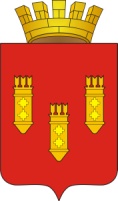 Решение	 Собрания депутатов		     города Алатыря	седьмого созываот «11» декабря 2020 г. № 35/04-7«О бюджете города Алатыря на 2021 год и на плановый период 2022 и 2023 годов»В соответствии с Законом Чувашской Республики от 18 октября 2004 года № 19 «Об организации местного самоуправления в Чувашской Республике», Собрание депутатов города Алатырярешило:Утвердить бюджет города Алатыря на 2020 год и на плановый период 2021 и 2022 годов:1.Основные характеристики  бюджета города Алатыря на 2021 год и на плановый период 2022 и 2023 годов1.1. Утвердить основные характеристики бюджета города Алатыря на 2021 год:                                                                                                                                                                  прогнозируемый общий объем доходов бюджета города Алатыря в сумме 680 537,9  тыс. рублей, в том числе объем безвозмездных поступлений в сумме 455 968,1 тыс. рублей, из них объем межбюджетных трансфертов, получаемых из бюджетов бюджетной системы Российской Федерации, в сумме 453 968,1 тыс. рублей; общий объем расходов бюджета города Алатыря в сумме 684 547,7 тыс. рублей;предельный объем муниципального долга бюджета города Алатыря в сумме 4 009,8 тыс. рублей;верхний предел муниципального долга бюджета города Алатыря на 1 января 2022 года в сумме 4 009,8 тыс. рублей;объем расходов на обслуживание муниципального долга в сумме 1 800,0 тыс. рублей;прогнозируемый дефицит бюджета города Алатыря в сумме 4 009,8 тыс. рублей.1.2. Утвердить основные характеристики бюджета города Алатыря на 2022 год: прогнозируемый общий объем доходов бюджета города Алатыря в сумме 564 817,7 тыс. рублей, в том числе объем безвозмездных поступлений в сумме 424 482,9 тыс. рублей, из них объем межбюджетных трансфертов, получаемых из бюджетов бюджетной системы Российской Федерации, в сумме 424 482,9 тыс. рублей;общий объем расходов бюджета города Алатыря в сумме 568 545,5 тыс. рублей, в том числе условно утвержденные расходы в сумме 3 727,8 тыс.рублей;предельный объем муниципального долга бюджета города Алатыря в сумме 11 747,4 тыс. рублей;верхний предел муниципального долга на 1 января 2023 года в сумме 7 737,6 тыс. рублей; предельный объем расходов на обслуживание муниципального долга  бюджета города Алатыря  в сумме 1 000,0 тыс. рублей;прогнозируемый дефицит бюджета города Алатыря в сумме 3 727,8 тыс. рублей.1.3. Утвердить основные характеристики бюджета города Алатыря на 2023 год:прогнозируемый общий объем доходов бюджета города Алатыря в сумме 558 940,6 тыс. рублей, в том числе объем безвозмездных поступлений – 418 605,8 тыс. рублей, из них объем межбюджетных трансфертов, получаемых из бюджетов бюджетной системы Российской Федерации, в сумме 418 605,8 тыс. рублей;общий объем расходов бюджета города Алатыря  в сумме 566 462,7 тыс. рублей, в том числе условно утвержденные расходы в сумме 7 522,1 тыс.рублей;предельный объем муниципального долга бюджета города Алатыря   в сумме 14 977,7 тыс. рублей;верхний предел муниципального долга бюджета города Алатыря на 1 января 2024 года в сумме 11 249,9 тыс. рублей; предельный объем расходов на обслуживание муниципального долга бюджета города Алатыря в сумме 1 000,0 тыс. рублей;прогнозируемый дефицит бюджета города Алатыря в сумме 7 522,1 тыс. рублей.2.Нормативы распределения доходов бюджета города Алатыря на 
2021 год и на плановый период 2022 и 2023 годов2.1. В соответствии с пунктом 2 статьи 184.1 Бюджетного кодекса Российской Федерации утвердить нормативы распределения доходов бюджета города Алатыря на 2021 год и на плановый период 2022 и 2023 годов, не установленные бюджетным законодательством Российской Федерации, согласно приложению 1 к настоящему Решению.3.Главные администраторы доходов бюджета города Алатыря и главные администраторы источников финансирования дефицита бюджета города Алатыря 3.1. Утвердить перечень главных администраторов доходов бюджета города Алатыря  согласно приложению 2 к настоящему Решению.3.2. Утвердить перечень главных администраторов источников финансирования дефицита бюджета города Алатыря согласно приложению 3 к настоящему Решению.3.3. Установить, что главные администраторы доходов и источников финансирования дефицита бюджета города Алатыря осуществляют в соответствии с законодательством Российской Федерации и законодательством Чувашской Республики контроль за правильностью исчисления, полнотой и своевременностью уплаты, начисление, учет, взыскание и принятие решений о возврате (зачете) излишне уплаченных (взысканных) платежей в бюджет, пеней и штрафов по ним.4. Прогнозируемые объемы поступления доходов в бюджет города Алатыря на 2021 год и на плановый период 2022 и 2023 годов.Учесть в бюджете города Алатыря прогнозируемые объемы  поступления доходов в бюджет города Алатыря:на 2021 год согласно приложению № 4 к настоящему Решения;на 2022 и 2023 годы согласно приложению № 5 к настоящему Решению.5.Особенности использования в 2021 году средств, получаемых казенными учреждениями города Алатыря Чувашской Республики5.1. Средства в валюте Российской Федерации, поступающие во временное распоряжение казенных учреждений города Алатыря в соответствии с законодательными и иными нормативными правовыми актами Российской Федерации, законодательными и иными нормативными правовыми актами Чувашской Республики и законодательными и иными нормативными правовыми актами города Алатыря учитываются на лицевых счетах, открытых им в органах федерального казначейства, в порядке, установленном органом федерального казначейства.5.2. Остатки средств на счете, открытом в органах федерального казначейства, на котором отражаются операции со средствами, поступающими во временное распоряжение казенных учреждений города Алатыря, могут перечисляться казенными учреждениями города Алатыря в 2020 году в бюджет города Алатыря с их возвратом до 30 декабря 2021 года на счет, с которого они были ранее перечислены, с учетом положений, предусмотренных пунктом 5.3 настоящего раздела, в порядке, установленном финансовым отделом администрации города Алатыря.5.3. Органы федерального казначейства осуществляют проведение кассовых выплат за счет средств, указанных в пункте 5.2 настоящего раздела, не позднее второго рабочего дня, следующего за днем представления казенными учреждениями города Алатыря платежных документов, в порядке, установленном финансовым отделом администрации города Алатыря.6.Бюджетные ассигнования бюджета города Алатыря Чувашской Республики на 2021 год и на плановый период 2022 и 2023 годов 6.1. Утвердить:а) распределение бюджетных ассигнований по разделам, подразделам, целевым статьям (муниципальным программам) и группам (группам и подгруппам) видов расходов классификации расходов на 2021 год  согласно приложению 6 к настоящему решению;б) распределение бюджетных ассигнований по разделам, подразделам, целевым статьям (муниципальным программам) и группам (группам и подгруппам) видов расходов классификации расходов на 2022 и 2023 годы  согласно приложению 7 к настоящему решению;в)  распределение бюджетных ассигнований по целевым статьям (муниципальным программам), группам (группам и подгруппам) видов расходов, разделам, подразделам классификации расходов на 2021 год согласно приложению 8 к настоящему решению;г) распределение бюджетных ассигнований по целевым статьям (муниципальным программам), группам (группам и подгруппам) видов расходов, разделам, подразделам классификации расходов на 2022 и 2023 годы  согласно приложению 9 к настоящему решению;д) ведомственную структуру расходов на 2021 год согласно приложению 10 к настоящему решению;е)  ведомственную структуру расходов на 2022 и 2023 годы согласно приложению 11 к настоящему решению; 6.2. Утвердить инвестиционную программу города Алатыря:на 2021 год согласно приложению 12 к настоящему решению;на 2022 и 2023 годы согласно приложению 13 к настоящему решению.6.3. Утвердить общий объем бюджетных ассигнований на исполнение публичных нормативных обязательств:на 2021 год в сумме 1 345,2 тыс. рублей;на 2022 год в сумме 1 093,5 тыс. рублей; на 2023 год в сумме 1 393,4 тыс. рублей.6.4. Утвердить объем бюджетных ассигнований Дорожного фонда:на 2021 год в сумме 140 605,2 тыс. рублей;на 2022 год в сумме 107 369,9 тыс. рублей;на 2023 год в сумме 107 369,9 тыс. рублей;7. Особенности использования бюджетных ассигнований по обеспечению деятельности администрации города Алатыря в 2021 году.Администрация города Алатыря не вправе принимать решения, приводящие к увеличению в 2021 году численности муниципальных служащих и работников бюджетных учреждений города Алатыря, за исключением случаев принятия решений о наделении их дополнительными функциями. Установить, что индексация размеров заработной платы работников муниципальных учреждений города Алатыря, денежного содержания муниципальных служащих администрации города Алатыря в 2021-2023 годах производится в соответствии с законодательством Российской Федерации, законодательством Чувашской Республики и нормативно-правовыми актами города Алатыря.8. Бюджетные инвестиции в объекты муниципальной собственности. Порядок осуществления бюджетных инвестиций в объекты капитального строительства муниципальной собственности в форме капитальных вложений в основные средства муниципальных учреждений и муниципальных унитарных предприятий  устанавливается администрацией города Алатыря.9. Источники внутреннего финансирования дефицита  бюджета города Алатыря.Утвердить источники внутреннего финансирования дефицита  бюджета города Алатыря:на 2021 год согласно приложению 14 к настоящему решению;на 2022 и 2023 годы согласно приложению 15 к настоящему решению.10. Муниципальные  внутренние заимствования города АлатыряУтвердить Программу внутренних заимствований города Алатыря:на 2021 год согласно приложению 16 к настоящему решению;на 2022 и 2023 годы согласно приложению 17 к настоящему решению.11. Муниципальные гарантии города Алатыря в валюте Российской ФедерацииУтвердить Программу муниципальных гарантий города Алатыря в валюте                    Российской Федерации:на 2021 год согласно приложению 18 к настоящему решению;на 2022 и 2023 годы согласно приложению 19 к настоящему решению.12. Особенности исполнения бюджета города Алатыря в 2021 году12.1. Установить, что финансовый отдел администрации города Алатыря вправе направлять доходы, фактически полученные при исполнении бюджета города Алатыря сверх утвержденного настоящим решением общего объема доходов, без внесения изменений в настоящее решение на исполнение публичных нормативных обязательств города Алатыря в размере, предусмотренном пунктом 3 статьи 217 Бюджетного кодекса Российской Федерации, в случае принятия на федеральном уровне решений об индексации пособий и иных компенсационных выплат.12.2. Установить, что в соответствии с пунктом 3 статьи 217 Бюджетного кодекса Российской Федерации основанием для внесения изменений в показатели сводной бюджетной росписи бюджета города Алатыря, связанным с особенностями исполнения бюджета города Алатыря и перераспределением бюджетных ассигнований между главными распорядителями средств бюджета города Алатыря, является:внесение изменений в бюджетную классификацию Российской Федерации, в том числе уточнение кодов бюджетной классификации по средствам, передаваемым на осуществление отдельных расходных полномочий;получение субсидий, субвенций, иных межбюджетных трансфертов и безвозмездных поступлений от физических и юридических лиц, имеющих целевое назначение, сверх объёмов, утверждённых настоящим решением;распределение зарезервированных бюджетных ассигнований, предусмотренныхпо подразделу 0111 "Резервные фонды" раздела 0100 "Общегосударственные вопросы" на финансирование мероприятий, предусмотренных Порядком использования средств резервного фонда администрации города Алатыря.12.3. Установить, что финансовый отдел администрации города Алатыря вправе направлять субсидии, субвенции, иные межбюджетные трансферты, имеющие целевое назначение, в том числе их остатки, не использованные на начало текущего финансового года, фактически полученные при исполнении бюджета города Алатыря сверх утвержденного настоящим решением общего объема доходов, на увеличение расходов бюджета города Алатыря соответственно целям предоставления субсидий, субвенций, иных межбюджетных трансфертов, имеющих целевое назначение, с внесением изменений в показатели сводной бюджетной росписи бюджета города Алатыря без внесения изменений в настоящее решение.12.4. Установить, что финансовый отдел администрации города Алатыря вправе перераспределить бюджетные ассигнования между видами источников финансирования дефицита бюджета города Алатыря при образовании экономии в ходе исполнения бюджета города Алатыря в пределах общего объема бюджетных ассигнований по источникам финансирования дефицита бюджета.12.5. Установить, что в случае невыполнения доходной части бюджета города Алатыря, средства бюджета города Алатыря в первоочередном порядке направляются на выполнение бюджетных обязательств по выплате заработной платы и начислений на нее, оплате коммунальных услуг, обслуживанию и погашению долговых обязательств города Алатыря, закупке продуктов питания и по уплате налогов и иных обязательных платежей.12.6. Администрация города Алатыря вправе по стройкам и объектам, включенным в городскую адресную инвестиционную программу на 2021 год, перераспределять объемы ассигнований, предусмотренные городской адресной инвестиционной программой на 2021 год, в случаях не заключения соответствующих договоров и не выполнения объемов работ.12.7. Установить, что не использованные по состоянию на 1 января 2021 года остатки межбюджетных трансфертов, предоставленных из республиканского бюджета Чувашской Республики в бюджет города Алатыря в форме субвенций, субсидий, иных межбюджетных трансфертов, имеющих целевое назначение, подлежат возврату в республиканский бюджет Чувашской Республики в течение первых 15 рабочих дней 2021 года.13. Предоставление субсидий бюджетным и автономным учреждениям города Алатыря Чувашской РеспубликиИз бюджета города Алатыря бюджетным и автономным учреждениям города Алатыря предоставляются субсидии в соответствии со статьей 78.1 Бюджетного кодекса Российской Федерации.14.  Предоставление субсидий юридическим лицам (за исключением субсидий государственным (муниципальным) учреждениям), индивидуальным предпринимателям, физическим лицам – производителям товаров, работ, услуг, а также некоммерческим организациям, не являющимся казенными учреждениями  Из бюджета города Алатыря предоставляются субсидии в случаях, порядке, на условиях и в размерах, устанавливаемых или определяемых в порядке, установленном настоящим решением и принимаемыми в соответствии с ним нормативными правовыми актами администрации города Алатыря.15. Опубликование и вступление в силу настоящего решения.5.1. Данное Решение опубликовать в средствах массовой информации.15.2. Настоящее Решение вступает в силу с 1 января 2021 года.Глава города Алатыря - ПредседательСобрания депутатов города АлатыряЧувашской Республики седьмого созыва                                                Д.В. Трифонов							          Приложение 1к решению Собрания депутатовгорода Алатыря седьмого созываот «11» декабря 2020 г. №35/04-7«О бюджете города Алатыря на 2021 год и на плановый период 2022 и 2023 годов»Нормативыраспределения доходов бюджета города Алатыря Чувашской Республики на 2021 год * (1) Администраторами поступлений по группе доходов  «2 00 00000 00 0000 000 – безвозмездные поступления» являются отделы и управления органа местного самоуправления, а также созданные ими бюджетные учреждения, являющиеся получателями указанных средств.* (2) В части доходов, зачисляемых в бюджет города АлатыряПриложение 3к решению Собрания депутатовгорода Алатыря седьмого созываот «11» декабря 2020 г. №35/04-7«О бюджете города Алатыря на 2021 год и на плановый период 2022 и 2023 годов»Администраторы источников финансирования дефицита бюджета города Алатыря Приложение 4к решению Собрания депутатовгорода Алатыря седьмого созываот «11» декабря 2020 г. №35/04-7«О бюджете города Алатыря на 2021 год и на плановый период 2022 и 2023 годов»Доходы бюджета города Алатыря  на 2021 год                                      (тыс. руб.)Приложение 5к решению Собрания депутатовгорода Алатыря седьмого созываот «11» декабря 2020 г. №35/04-7«О бюджете города Алатыря на 2021 год и на плановый период 2022 и 2023 годов»Доходы бюджета города Алатыря на 2022 и 2023 годы                                                                                                         (тыс. руб.)Приложение 6к решению Собрания депутатовгорода Алатыря седьмого созываот «11» декабря 2020 г. №35/04-7«О бюджете города Алатыря на 2021 год и на плановый период 2022 и 2023 годов»Приложение 7к решению Собрания депутатовгорода Алатыря седьмого созываот «11» декабря 2020 г. №35/04-7«О бюджете города Алатыря на 2021 год и на плановый период 2022 и 2023 годов»Приложение 8к решению Собрания депутатовгорода Алатыря седьмого созываот «11» декабря 2020 г. №35/04-7«О бюджете города Алатыря на 2021 год и на плановый период 2022 и 2023 годов»Приложение 9к решению Собрания депутатовгорода Алатыря седьмого созываот «11» декабря 2020 г. №35/04-7«О бюджете города Алатыря на 2021 год и на плановый период 2022 и 2023 годов»Приложение 10к решению Собрания депутатовгорода Алатыря седьмого созываот «11» декабря 2020 г. №35/04-7«О бюджете города Алатыря на 2021 год и на плановый период 2022 и 2023 годов»Приложение 11к решению Собрания депутатовгорода Алатыря седьмого созываот «11» декабря 2020 г. №35/04-7«О бюджете города Алатыря на 2021 год и на плановый период 2022 и 2023 годов»Приложение 12к решению Собрания депутатовгорода Алатыря седьмого созываот «11» декабря 2020 г. №35/04-7«О бюджете города Алатыря на 2021 год и на плановый период 2022 и 2023 годов»Инвестиционная программа города Алатыря на 2021 год                Приложение 13к решению Собрания депутатовгорода Алатыря седьмого созываот «11» декабря 2020 г. №35/04-7«О бюджете города Алатыря на 2021 год и на плановый период 2022 и 2023 годов»Инвестиционная программа города Алатыря на 2022 и 2023 годы                Приложение 14к решению Собрания депутатовгорода Алатыря седьмого созываот «11» декабря 2020 г. № 35/04-7«О бюджете города Алатыря на 2021 год и на плановый период 2022 и 2023 годов»Источники внутреннего  финансирования дефицита бюджета города Алатыря на 2021 год	                                                                                                                                                  (тыс. рублей)Приложение 15к решению Собрания депутатовгорода Алатыря седьмого созываот «11» декабря 2020 г. № 35/04-7«О бюджете города Алатыря на 2021 год и на плановый период 2022 и 2023 годов»Источники внутреннего  финансирования дефицита бюджета города Алатыря на 2022 и 2023 годы	                                                                                                                                                (тыс. рублей)Приложение 16к решению Собрания депутатовгорода Алатыря седьмого созываот «11» декабря 2020 г. №35/04-7«О бюджете города Алатыря на 2021 год и на плановый период 2022 и 2023 годов»Программа внутренних заимствований города Алатыря на 2021 год(тыс. руб.) Приложение 17к решению Собрания депутатовгорода Алатыря седьмого созываот «11» декабря 2020 г. №35/04-7«О бюджете города Алатыря на 2021 год и на плановый период 2022 и 2023 годов»Программа внутренних заимствований города Алатыря на 2022 и 2023 год(тыс. руб.) Приложение 18к решению Собрания депутатовгорода Алатыря седьмого созываот «11» декабря 2020 г. №35/04-7«О бюджете города Алатыря на 2021 год и на плановый период 2022 и 2023 годов»ПРОГРАММАмуниципальных гарантий города Алатыря в валюте Российской Федерации на 2021 год1.1 Перечень подлежащих предоставлению в 2021 году муниципальных гарантий города АлатыряОбщий объем предоставления муниципальных гарантий города Алатыря 0,0 тыс. рублей.1.2 Перечень подлежащих исполнению в 2021 году муниципальных гарантий города АлатыряОбщий объем исполнения муниципальных гарантий города Алатыря 0,0 тыс. рублей.                       Приложение 19к решению Собрания депутатовгорода Алатыря седьмого созываот «11» декабря 2020 г. №35/04-7«О бюджете города Алатыря на 2021 год и на плановый период 2022 и 2023 годов»ПРОГРАММАмуниципальных гарантий города Алатыря в валюте Российской Федерации на 2022 и 2023 годы1.1 Перечень подлежащих предоставлению в 2022 и 2023 годах муниципальных гарантий города АлатыряОбщий объем предоставления муниципальных гарантий города Алатыря 0,0 тыс. рублей.1.2 Перечень подлежащих исполнению в 2022 и 2023 годах муниципальных гарантий города АлатыряОбщий объем исполнения муниципальных гарантий города Алатыря 0,0 тыс. рублей.                       Коды бюджетной классификацииНаименование доходаБюджет городского округа1231 09 00000 00 0000 000Задолженность и перерасчеты по отмененным налогам, сборам и иным обязательным платежам1 09 04052 04 0000 110Земельный налог (по обязательствам, возникшим до 1 января 2006 года), мобилизуемый на территориях городских округов1001 09 07032 04 0000 110Целевые сборы с граждан и предприятий, учреждений, организаций на содержание милиции, на благоустройство территорий, на нужды образования и другие цели, мобилизуемые на территориях городских округов1001 09 07052 04 0000 110Прочие местные налоги и сборы, мобилизуемые на территориях городских округов100Приложение 2
к решению Собрания депутатовгорода Алатыря седьмого созываот «11» декабря 2020 года №35/04-7«О бюджете города Алатыряна 2021 год и на плановый период 2022 и 2023 годов»Приложение 2
к решению Собрания депутатовгорода Алатыря седьмого созываот «11» декабря 2020 года №35/04-7«О бюджете города Алатыряна 2021 год и на плановый период 2022 и 2023 годов»Перечень главных администраторов доходов бюджета города Алатыря Чувашской РеспубликиПеречень главных администраторов доходов бюджета города Алатыря Чувашской РеспубликиПеречень главных администраторов доходов бюджета города Алатыря Чувашской РеспубликиПеречень главных администраторов доходов бюджета города Алатыря Чувашской РеспубликиПеречень главных администраторов доходов бюджета города Алатыря Чувашской РеспубликиПеречень главных администраторов доходов бюджета города Алатыря Чувашской РеспубликиПеречень главных администраторов доходов бюджета города Алатыря Чувашской РеспубликиКод бюджетной классификации Российской ФедерацииКод бюджетной классификации Российской ФедерацииКод бюджетной классификации Российской ФедерацииКод бюджетной классификации Российской ФедерацииНаименование главного администратора доходов бюджета города Алатыря Чувашской РеспубликиНаименование главного администратора доходов бюджета города Алатыря Чувашской РеспубликиНаименование главного администратора доходов бюджета города Алатыря Чувашской РеспубликиГлавного администратора доходов Доходов бюджета города АлатыряДоходов бюджета города АлатыряДоходов бюджета города АлатыряНаименование главного администратора доходов бюджета города Алатыря Чувашской РеспубликиНаименование главного администратора доходов бюджета города Алатыря Чувашской РеспубликиНаименование главного администратора доходов бюджета города Алатыря Чувашской Республики1222333903Администрация города АлатыряАдминистрация города АлатыряАдминистрация города АлатыряАдминистрация города АлатыряАдминистрация города АлатыряАдминистрация города Алатыря9031 08 07150 01 0000 1101 08 07150 01 0000 110Государственная пошлина за выдачу разрешения на установку рекламной конструкции Государственная пошлина за выдачу разрешения на установку рекламной конструкции Государственная пошлина за выдачу разрешения на установку рекламной конструкции Государственная пошлина за выдачу разрешения на установку рекламной конструкции 9031 08 07173 01 0000 1101 08 07173 01 0000 110Государственная пошлина за выдачу органам местного  самоуправления городского округа специального разрешения на движение по автомобильным дорогам транспортных средств, осуществляющих перевозки опасных, тяжеловесных и (или) крупногабаритных грузов, зачисляемая в бюджеты городских округов.Государственная пошлина за выдачу органам местного  самоуправления городского округа специального разрешения на движение по автомобильным дорогам транспортных средств, осуществляющих перевозки опасных, тяжеловесных и (или) крупногабаритных грузов, зачисляемая в бюджеты городских округов.Государственная пошлина за выдачу органам местного  самоуправления городского округа специального разрешения на движение по автомобильным дорогам транспортных средств, осуществляющих перевозки опасных, тяжеловесных и (или) крупногабаритных грузов, зачисляемая в бюджеты городских округов.Государственная пошлина за выдачу органам местного  самоуправления городского округа специального разрешения на движение по автомобильным дорогам транспортных средств, осуществляющих перевозки опасных, тяжеловесных и (или) крупногабаритных грузов, зачисляемая в бюджеты городских округов.903    1 13 01994 04 0000 1301 13 01994 04 0000 130Прочие доходы от оказания платных услуг(работ) получателями средств бюджетов городских округов Прочие доходы от оказания платных услуг(работ) получателями средств бюджетов городских округов Прочие доходы от оказания платных услуг(работ) получателями средств бюджетов городских округов Прочие доходы от оказания платных услуг(работ) получателями средств бюджетов городских округов 903    1 13 02064 04 0000 1301 13 02064 04 0000 130Доходы, поступающие в порядке возмещения расходов, понесенных в связи с эксплуатацией имущества городских округовДоходы, поступающие в порядке возмещения расходов, понесенных в связи с эксплуатацией имущества городских округовДоходы, поступающие в порядке возмещения расходов, понесенных в связи с эксплуатацией имущества городских округовДоходы, поступающие в порядке возмещения расходов, понесенных в связи с эксплуатацией имущества городских округов9031 13 02994 04 0000 1301 13 02994 04 0000 130Прочие доходы от компенсации затрат бюджетов городских округовПрочие доходы от компенсации затрат бюджетов городских округовПрочие доходы от компенсации затрат бюджетов городских округовПрочие доходы от компенсации затрат бюджетов городских округов9031 15 02040 04 0000 1401 15 02040 04 0000 140Платежи, взимаемые органами управления (организациями) городских округов за выполнение определенных функцийПлатежи, взимаемые органами управления (организациями) городских округов за выполнение определенных функцийПлатежи, взимаемые органами управления (организациями) городских округов за выполнение определенных функцийПлатежи, взимаемые органами управления (организациями) городских округов за выполнение определенных функций9031 16 21040 04 0000 1401 16 21040 04 0000 140Денежные взыскания (штрафы) и иные суммы, взыскиваемые с лиц, виновных в совершении преступлений, и в возмещении ущерба имущества, зачисляемые в бюджеты городских округовДенежные взыскания (штрафы) и иные суммы, взыскиваемые с лиц, виновных в совершении преступлений, и в возмещении ущерба имущества, зачисляемые в бюджеты городских округовДенежные взыскания (штрафы) и иные суммы, взыскиваемые с лиц, виновных в совершении преступлений, и в возмещении ущерба имущества, зачисляемые в бюджеты городских округовДенежные взыскания (штрафы) и иные суммы, взыскиваемые с лиц, виновных в совершении преступлений, и в возмещении ущерба имущества, зачисляемые в бюджеты городских округов9031 16 32000 04 0000 1401 16 32000 04 0000 140Денежные взыскания (штрафы), налагаемые в возмещение ущерба, причиненного в результате незаконного или нецелевого использования бюджетных средств (в части бюджетов городских округов)»Денежные взыскания (штрафы), налагаемые в возмещение ущерба, причиненного в результате незаконного или нецелевого использования бюджетных средств (в части бюджетов городских округов)»Денежные взыскания (штрафы), налагаемые в возмещение ущерба, причиненного в результате незаконного или нецелевого использования бюджетных средств (в части бюджетов городских округов)»Денежные взыскания (штрафы), налагаемые в возмещение ущерба, причиненного в результате незаконного или нецелевого использования бюджетных средств (в части бюджетов городских округов)»9031 16 90040 04 0000 1401 16 90040 04 0000 140Прочие поступления от денежных взысканий (штрафов) и иных сумм в возмещение ущерба, зачисляемые в бюджеты городских округовПрочие поступления от денежных взысканий (штрафов) и иных сумм в возмещение ущерба, зачисляемые в бюджеты городских округовПрочие поступления от денежных взысканий (штрафов) и иных сумм в возмещение ущерба, зачисляемые в бюджеты городских округовПрочие поступления от денежных взысканий (штрафов) и иных сумм в возмещение ущерба, зачисляемые в бюджеты городских округов9031 17 01040 04 0000 1801 17 01040 04 0000 180Невыясненные поступления, зачисляемые в бюджеты городских округовНевыясненные поступления, зачисляемые в бюджеты городских округовНевыясненные поступления, зачисляемые в бюджеты городских округовНевыясненные поступления, зачисляемые в бюджеты городских округов9031 17 05040 04 0000 1801 17 05040 04 0000 180Прочие неналоговые доходы бюджетов городских округовПрочие неналоговые доходы бюджетов городских округовПрочие неналоговые доходы бюджетов городских округовПрочие неналоговые доходы бюджетов городских округов918Отдел записи актов гражданского состояния администрации города Алатыря Чувашской РеспубликиОтдел записи актов гражданского состояния администрации города Алатыря Чувашской РеспубликиОтдел записи актов гражданского состояния администрации города Алатыря Чувашской РеспубликиОтдел записи актов гражданского состояния администрации города Алатыря Чувашской РеспубликиОтдел записи актов гражданского состояния администрации города Алатыря Чувашской РеспубликиОтдел записи актов гражданского состояния администрации города Алатыря Чувашской Республики9181 17 01040 04 0000 1801 17 01040 04 0000 180Невыясненные поступления, зачисляемые в бюджеты городских округовНевыясненные поступления, зачисляемые в бюджеты городских округовНевыясненные поступления, зачисляемые в бюджеты городских округовНевыясненные поступления, зачисляемые в бюджеты городских округов9182 02 35930 04 0000 1502 02 35930 04 0000 150Субвенции бюджетам городских округов на государственную регистрацию актов гражданского состоянияСубвенции бюджетам городских округов на государственную регистрацию актов гражданского состоянияСубвенции бюджетам городских округов на государственную регистрацию актов гражданского состоянияСубвенции бюджетам городских округов на государственную регистрацию актов гражданского состояния932Отдел архитектуры, градостроительства, транспорта, природопользования и жилищно-коммунального хозяйства администрации города Алатыря Чувашской РеспубликиОтдел архитектуры, градостроительства, транспорта, природопользования и жилищно-коммунального хозяйства администрации города Алатыря Чувашской РеспубликиОтдел архитектуры, градостроительства, транспорта, природопользования и жилищно-коммунального хозяйства администрации города Алатыря Чувашской РеспубликиОтдел архитектуры, градостроительства, транспорта, природопользования и жилищно-коммунального хозяйства администрации города Алатыря Чувашской РеспубликиОтдел архитектуры, градостроительства, транспорта, природопользования и жилищно-коммунального хозяйства администрации города Алатыря Чувашской РеспубликиОтдел архитектуры, градостроительства, транспорта, природопользования и жилищно-коммунального хозяйства администрации города Алатыря Чувашской Республики9321 17 01040 04 0000 1801 17 01040 04 0000 1801 17 01040 04 0000 180Невыясненные поступления, зачисляемые в бюджеты городских округовНевыясненные поступления, зачисляемые в бюджеты городских округовНевыясненные поступления, зачисляемые в бюджеты городских округов9321 17 05040 04 0000 1801 17 05040 04 0000 1801 17 05040 04 0000 180Прочие неналоговые доходы бюджетов городских округовПрочие неналоговые доходы бюджетов городских округовПрочие неналоговые доходы бюджетов городских округов9322 00 00000 00 0000 0002 00 00000 00 0000 0002 00 00000 00 0000 000Безвозмездные поступления * (1), * (2)Безвозмездные поступления * (1), * (2)Безвозмездные поступления * (1), * (2)966Отдел   имущественных и земельных отношений администрации города Алатыря Чувашской РеспубликиОтдел   имущественных и земельных отношений администрации города Алатыря Чувашской РеспубликиОтдел   имущественных и земельных отношений администрации города Алатыря Чувашской РеспубликиОтдел   имущественных и земельных отношений администрации города Алатыря Чувашской РеспубликиОтдел   имущественных и земельных отношений администрации города Алатыря Чувашской РеспубликиОтдел   имущественных и земельных отношений администрации города Алатыря Чувашской РеспубликиОтдел   имущественных и земельных отношений администрации города Алатыря Чувашской Республики9661 11 05012 04 0000 1201 11 05012 04 0000 1201 11 05012 04 0000 1201 11 05012 04 0000 120Доходы, получаемые в виде арендной платы за земельные участки, государственная собственность на которые не разграничена и которые расположены в границах городских округов, а также средства от продажи права на заключение договоров аренды указанных земельных участков Доходы, получаемые в виде арендной платы за земельные участки, государственная собственность на которые не разграничена и которые расположены в границах городских округов, а также средства от продажи права на заключение договоров аренды указанных земельных участков Доходы, получаемые в виде арендной платы за земельные участки, государственная собственность на которые не разграничена и которые расположены в границах городских округов, а также средства от продажи права на заключение договоров аренды указанных земельных участков 9661 11 05024 04 0000 1201 11 05024 04 0000 1201 11 05024 04 0000 1201 11 05024 04 0000 120Доходы, получаемые в виде арендной платы, а также средства от продажи права на заключение договоров аренды за земли, находящиеся в собственности городских округов (за исключением земельных участков муниципальных автономных учреждений, а также земельных участков муниципальных унитарных предприятий, в том числе казенных)Доходы, получаемые в виде арендной платы, а также средства от продажи права на заключение договоров аренды за земли, находящиеся в собственности городских округов (за исключением земельных участков муниципальных автономных учреждений, а также земельных участков муниципальных унитарных предприятий, в том числе казенных)Доходы, получаемые в виде арендной платы, а также средства от продажи права на заключение договоров аренды за земли, находящиеся в собственности городских округов (за исключением земельных участков муниципальных автономных учреждений, а также земельных участков муниципальных унитарных предприятий, в том числе казенных)9661 11 05034 04 0000 1201 11 05034 04 0000 1201 11 05034 04 0000 1201 11 05034 04 0000 120Доходы от сдачи в аренду имущества, находящегося в оперативном управлении органов управления городских округов и созданных ими учреждений (за исключением имущества муниципальных бюджетных и автономных учреждений) Доходы от сдачи в аренду имущества, находящегося в оперативном управлении органов управления городских округов и созданных ими учреждений (за исключением имущества муниципальных бюджетных и автономных учреждений) Доходы от сдачи в аренду имущества, находящегося в оперативном управлении органов управления городских округов и созданных ими учреждений (за исключением имущества муниципальных бюджетных и автономных учреждений) 9661 11 07014 04 0000 1201 11 07014 04 0000 1201 11 07014 04 0000 1201 11 07014 04 0000 120Доходы от перечисления части прибыли, остающейся после уплаты налогов и иных обязательных платежей муниципальных унитарных предприятий, созданных городскими округамиДоходы от перечисления части прибыли, остающейся после уплаты налогов и иных обязательных платежей муниципальных унитарных предприятий, созданных городскими округамиДоходы от перечисления части прибыли, остающейся после уплаты налогов и иных обязательных платежей муниципальных унитарных предприятий, созданных городскими округами9661 11 09034 04 0000 1201 11 09034 04 0000 1201 11 09034 04 0000 1201 11 09034 04 0000 120Доходы от эксплуатации и использования имущества автомобильных дорог, находящихся в собственности городских округовДоходы от эксплуатации и использования имущества автомобильных дорог, находящихся в собственности городских округовДоходы от эксплуатации и использования имущества автомобильных дорог, находящихся в собственности городских округов9661 11 09044 04 0000 1201 11 09044 04 0000 1201 11 09044 04 0000 1201 11 09044 04 0000 120Прочие поступления от использования имущества, находящегося в собственности городских округов (за исключением имущества муниципальных автономных учреждений, а также имущества муниципальных унитарных предприятий, в том числе казенных)Прочие поступления от использования имущества, находящегося в собственности городских округов (за исключением имущества муниципальных автономных учреждений, а также имущества муниципальных унитарных предприятий, в том числе казенных)Прочие поступления от использования имущества, находящегося в собственности городских округов (за исключением имущества муниципальных автономных учреждений, а также имущества муниципальных унитарных предприятий, в том числе казенных)9661 13 01994 04 0000 1301 13 01994 04 0000 1301 13 01994 04 0000 1301 13 01994 04 0000 130Прочие доходы от оказания платных услуг (работ) получателями средств бюджетов городских округовПрочие доходы от оказания платных услуг (работ) получателями средств бюджетов городских округовПрочие доходы от оказания платных услуг (работ) получателями средств бюджетов городских округов9661 13 02994 04 0000 1301 13 02994 04 0000 1301 13 02994 04 0000 1301 13 02994 04 0000 130Прочие доходы от компенсации средств бюджетов городских округовПрочие доходы от компенсации средств бюджетов городских округовПрочие доходы от компенсации средств бюджетов городских округов9661 14 01040 04 0000 4101 14 01040 04 0000 4101 14 01040 04 0000 4101 14 01040 04 0000 410Доходы от продажи квартир, находящихся в собственности городских округовДоходы от продажи квартир, находящихся в собственности городских округовДоходы от продажи квартир, находящихся в собственности городских округов9661 14 02042 04 0000 4101 14 02042 04 0000 4101 14 02042 04 0000 4101 14 02042 04 0000 410Доходы от реализации имущества, находящегося в оперативном управлении учреждений, находящихся в ведении органов управления городских округов (за исключением имущества муниципальных бюджетных и  автономных учреждений), в части реализации основных средств по указанному имуществуДоходы от реализации имущества, находящегося в оперативном управлении учреждений, находящихся в ведении органов управления городских округов (за исключением имущества муниципальных бюджетных и  автономных учреждений), в части реализации основных средств по указанному имуществуДоходы от реализации имущества, находящегося в оперативном управлении учреждений, находящихся в ведении органов управления городских округов (за исключением имущества муниципальных бюджетных и  автономных учреждений), в части реализации основных средств по указанному имуществу9661 14 02042 04 0000 4401 14 02042 04 0000 4401 14 02042 04 0000 4401 14 02042 04 0000 440Доходы от реализации имущества, находящегося в оперативном управлении учреждений, находящихся в ведении органов управления городских округов (за исключением имущества муниципальных бюджетных и автономных учреждений), в части реализации материальных запасов по указанному имуществуДоходы от реализации имущества, находящегося в оперативном управлении учреждений, находящихся в ведении органов управления городских округов (за исключением имущества муниципальных бюджетных и автономных учреждений), в части реализации материальных запасов по указанному имуществуДоходы от реализации имущества, находящегося в оперативном управлении учреждений, находящихся в ведении органов управления городских округов (за исключением имущества муниципальных бюджетных и автономных учреждений), в части реализации материальных запасов по указанному имуществу9661 14 02043 04 0000 4101 14 02043 04 0000 4101 14 02043 04 0000 4101 14 02043 04 0000 410Доходы от реализации иного имущества, находящегося в собственности городских округов (за исключением имущества муниципальных бюджетных и автономных учреждений, а также имущества муниципальных унитарных предприятий, в том числе казенных), в части реализации основных  средств по указанному имуществуДоходы от реализации иного имущества, находящегося в собственности городских округов (за исключением имущества муниципальных бюджетных и автономных учреждений, а также имущества муниципальных унитарных предприятий, в том числе казенных), в части реализации основных  средств по указанному имуществуДоходы от реализации иного имущества, находящегося в собственности городских округов (за исключением имущества муниципальных бюджетных и автономных учреждений, а также имущества муниципальных унитарных предприятий, в том числе казенных), в части реализации основных  средств по указанному имуществу9661 14 06012 04 0000 4301 14 06012 04 0000 4301 14 06012 04 0000 4301 14 06012 04 0000 430Доходы от продажи земельных участков, государственная собственность на которые не разграничена и которые расположены в границах городских округов Доходы от продажи земельных участков, государственная собственность на которые не разграничена и которые расположены в границах городских округов Доходы от продажи земельных участков, государственная собственность на которые не разграничена и которые расположены в границах городских округов 9661 14 06024 04 0000 4301 14 06024 04 0000 4301 14 06024 04 0000 4301 14 06024 04 0000 430Доходы от продажи земельных участков, находящихся в собственности городских округов (за исключением земельных участков муниципальных бюджетных и автономных учреждений).Доходы от продажи земельных участков, находящихся в собственности городских округов (за исключением земельных участков муниципальных бюджетных и автономных учреждений).Доходы от продажи земельных участков, находящихся в собственности городских округов (за исключением земельных участков муниципальных бюджетных и автономных учреждений).9661 17 01040 04 0000 1801 17 01040 04 0000 1801 17 01040 04 0000 1801 17 01040 04 0000 180Невыясненные поступления, зачисляемые в бюджеты городских округовНевыясненные поступления, зачисляемые в бюджеты городских округовНевыясненные поступления, зачисляемые в бюджеты городских округов9661 17 05040 04 0000 1801 17 05040 04 0000 1801 17 05040 04 0000 1801 17 05040 04 0000 180Прочие неналоговые доходы бюджетов городских округовПрочие неналоговые доходы бюджетов городских округовПрочие неналоговые доходы бюджетов городских округов992Финансовый отдел администрации города АлатыряФинансовый отдел администрации города АлатыряФинансовый отдел администрации города АлатыряФинансовый отдел администрации города АлатыряФинансовый отдел администрации города АлатыряФинансовый отдел администрации города АлатыряФинансовый отдел администрации города Алатыря9921 11 02032 04 0000 1201 11 02032 04 0000 1201 11 02032 04 0000 120Доходы от размещения временно свободных средств бюджетов городских округовДоходы от размещения временно свободных средств бюджетов городских округовДоходы от размещения временно свободных средств бюджетов городских округовДоходы от размещения временно свободных средств бюджетов городских округов9921 11 03040 04 0000 1201 11 03040 04 0000 1201 11 03040 04 0000 120Проценты, полученные от предоставления бюджетных кредитов внутри муниципалитета за счет средств бюджета городского округаПроценты, полученные от предоставления бюджетных кредитов внутри муниципалитета за счет средств бюджета городского округаПроценты, полученные от предоставления бюджетных кредитов внутри муниципалитета за счет средств бюджета городского округаПроценты, полученные от предоставления бюджетных кредитов внутри муниципалитета за счет средств бюджета городского округа992113 01994 04 0000 130113 01994 04 0000 130113 01994 04 0000 130Прочие доходы от оказания платных услуг (работ) получателями средств бюджетов городских округовПрочие доходы от оказания платных услуг (работ) получателями средств бюджетов городских округовПрочие доходы от оказания платных услуг (работ) получателями средств бюджетов городских округовПрочие доходы от оказания платных услуг (работ) получателями средств бюджетов городских округов992113 02994 04 0000 130113 02994 04 0000 130113 02994 04 0000 130Прочие доходы от компенсации затрат бюджетов городских округовПрочие доходы от компенсации затрат бюджетов городских округовПрочие доходы от компенсации затрат бюджетов городских округовПрочие доходы от компенсации затрат бюджетов городских округов992115 02040 04 0000 140115 02040 04 0000 140115 02040 04 0000 140Платежи, взимаемые органами управления (организациями) городских округов за выполнение определенных функцийПлатежи, взимаемые органами управления (организациями) городских округов за выполнение определенных функцийПлатежи, взимаемые органами управления (организациями) городских округов за выполнение определенных функцийПлатежи, взимаемые органами управления (организациями) городских округов за выполнение определенных функций9921 16 18040 04 0000 1401 16 18040 04 0000 1401 16 18040 04 0000 140Денежные взыскания (штрафы) за нарушение бюджетного законодательства (в части бюджетов городских округов)Денежные взыскания (штрафы) за нарушение бюджетного законодательства (в части бюджетов городских округов)Денежные взыскания (штрафы) за нарушение бюджетного законодательства (в части бюджетов городских округов)Денежные взыскания (штрафы) за нарушение бюджетного законодательства (в части бюджетов городских округов)9921 16 32000 04 0000 1401 16 32000 04 0000 1401 16 32000 04 0000 140Денежные взыскания, налагаемые в возмещение ущерба, причиненного в результате незаконного или не целевого использования бюджетных средств (в части бюджетов городских округов)Денежные взыскания, налагаемые в возмещение ущерба, причиненного в результате незаконного или не целевого использования бюджетных средств (в части бюджетов городских округов)Денежные взыскания, налагаемые в возмещение ущерба, причиненного в результате незаконного или не целевого использования бюджетных средств (в части бюджетов городских округов)Денежные взыскания, налагаемые в возмещение ущерба, причиненного в результате незаконного или не целевого использования бюджетных средств (в части бюджетов городских округов)992116 90040 04 0000 140116 90040 04 0000 140116 90040 04 0000 140Прочие поступления от денежных взысканий (штрафов) и иных сумм в возмещение ущерба, зачисляемые в бюджеты городских округовПрочие поступления от денежных взысканий (штрафов) и иных сумм в возмещение ущерба, зачисляемые в бюджеты городских округовПрочие поступления от денежных взысканий (штрафов) и иных сумм в возмещение ущерба, зачисляемые в бюджеты городских округовПрочие поступления от денежных взысканий (штрафов) и иных сумм в возмещение ущерба, зачисляемые в бюджеты городских округов9921 17 01040 04 0000 1801 17 01040 04 0000 1801 17 01040 04 0000 180Невыясненные поступления, зачисляемые в бюджеты городских округовНевыясненные поступления, зачисляемые в бюджеты городских округовНевыясненные поступления, зачисляемые в бюджеты городских округовНевыясненные поступления, зачисляемые в бюджеты городских округов9921 17 05040 04 0000 1801 17 05040 04 0000 1801 17 05040 04 0000 180Прочие неналоговые доходы бюджетов городских округовПрочие неналоговые доходы бюджетов городских округовПрочие неналоговые доходы бюджетов городских округовПрочие неналоговые доходы бюджетов городских округов9922 02 29999 04 0000 1502 02 29999 04 0000 1502 02 29999 04 0000 150Прочие субсидии бюджетам городских округовПрочие субсидии бюджетам городских округовПрочие субсидии бюджетам городских округовПрочие субсидии бюджетам городских округов9922 18 60020 04 0000 1502 18 60020 04 0000 1502 18 60020 04 0000 150Доходы бюджетов городских округов от возврата остатков субсидий, субвенций и иных межбюджетных трансфертов, имеющих целевое назначение, прошлых лет из бюджетов государственных внебюджетных фондовДоходы бюджетов городских округов от возврата остатков субсидий, субвенций и иных межбюджетных трансфертов, имеющих целевое назначение, прошлых лет из бюджетов государственных внебюджетных фондовДоходы бюджетов городских округов от возврата остатков субсидий, субвенций и иных межбюджетных трансфертов, имеющих целевое назначение, прошлых лет из бюджетов государственных внебюджетных фондовДоходы бюджетов городских округов от возврата остатков субсидий, субвенций и иных межбюджетных трансфертов, имеющих целевое назначение, прошлых лет из бюджетов государственных внебюджетных фондов9922 19 60010 04 0000 1502 19 60010 04 0000 1502 19 60010 04 0000 150Возврат остатков субсидий, субвенций и иных межбюджетных трансфертов, имеющих целевое назначение, прошлых лет из бюджетов городских округовВозврат остатков субсидий, субвенций и иных межбюджетных трансфертов, имеющих целевое назначение, прошлых лет из бюджетов городских округовВозврат остатков субсидий, субвенций и иных межбюджетных трансфертов, имеющих целевое назначение, прошлых лет из бюджетов городских округовВозврат остатков субсидий, субвенций и иных межбюджетных трансфертов, имеющих целевое назначение, прошлых лет из бюджетов городских округов        957Отдел культуры, по делам национальностей, туризма и архивного дела администрации г.АлатырьОтдел культуры, по делам национальностей, туризма и архивного дела администрации г.АлатырьОтдел культуры, по делам национальностей, туризма и архивного дела администрации г.АлатырьОтдел культуры, по делам национальностей, туризма и архивного дела администрации г.АлатырьОтдел культуры, по делам национальностей, туризма и архивного дела администрации г.АлатырьОтдел культуры, по делам национальностей, туризма и архивного дела администрации г.АлатырьОтдел культуры, по делам национальностей, туризма и архивного дела администрации г.Алатырь        9571 17 01040 04 0000 1801 17 01040 04 0000 1801 17 01040 04 0000 180Невыясненные поступления, зачисляемые в бюджеты городских округовНевыясненные поступления, зачисляемые в бюджеты городских округовНевыясненные поступления, зачисляемые в бюджеты городских округовНевыясненные поступления, зачисляемые в бюджеты городских округов9572 00 00000 00 0000 000        2 00 00000 00 0000 000        2 00 00000 00 0000 000        Безвозмездные поступления * (1), * (2)Безвозмездные поступления * (1), * (2)Безвозмездные поступления * (1), * (2)Безвозмездные поступления * (1), * (2)974Отдел образования и молодежной политики администрации г.АлатырьОтдел образования и молодежной политики администрации г.АлатырьОтдел образования и молодежной политики администрации г.АлатырьОтдел образования и молодежной политики администрации г.АлатырьОтдел образования и молодежной политики администрации г.АлатырьОтдел образования и молодежной политики администрации г.АлатырьОтдел образования и молодежной политики администрации г.Алатырь9741 13 01994 04 0000 1301 13 01994 04 0000 1301 13 01994 04 0000 130Прочие доходы от оказания платных услуг (работ) получателями средств бюджеты городских округовПрочие доходы от оказания платных услуг (работ) получателями средств бюджеты городских округовПрочие доходы от оказания платных услуг (работ) получателями средств бюджеты городских округовПрочие доходы от оказания платных услуг (работ) получателями средств бюджеты городских округов9741 13 02994 04 0000 1301 13 02994 04 0000 1301 13 02994 04 0000 130Прочие доходы от компенсации затрат бюджетов городских округовПрочие доходы от компенсации затрат бюджетов городских округовПрочие доходы от компенсации затрат бюджетов городских округовПрочие доходы от компенсации затрат бюджетов городских округов9741 17 01040 04 0000 1801 17 01040 04 0000 1801 17 01040 04 0000 180Невыясненные поступления, зачисляемые в бюджеты городских округовНевыясненные поступления, зачисляемые в бюджеты городских округовНевыясненные поступления, зачисляемые в бюджеты городских округовНевыясненные поступления, зачисляемые в бюджеты городских округов9742 00 00000 00 0000 000        2 00 00000 00 0000 000        2 00 00000 00 0000 000        Безвозмездные поступления * (1), * (2)Безвозмездные поступления * (1), * (2)Безвозмездные поступления * (1), * (2)Безвозмездные поступления * (1), * (2)000Доходы, закрепляемые за всеми главными администраторамиДоходы, закрепляемые за всеми главными администраторамиДоходы, закрепляемые за всеми главными администраторамиДоходы, закрепляемые за всеми главными администраторамиДоходы, закрепляемые за всеми главными администраторамиДоходы, закрепляемые за всеми главными администраторамиДоходы, закрепляемые за всеми главными администраторами0001 11 08040 04 0000 1201 11 08040 04 0000 120Средства, получаемые от передачи имущества, находящегося в собственности городских округов (за исключением имущества муниципальных автономных учреждений, а также имущества муниципальных унитарных предприятий, в том числе казенных), в залог, в доверительное управлениеСредства, получаемые от передачи имущества, находящегося в собственности городских округов (за исключением имущества муниципальных автономных учреждений, а также имущества муниципальных унитарных предприятий, в том числе казенных), в залог, в доверительное управлениеСредства, получаемые от передачи имущества, находящегося в собственности городских округов (за исключением имущества муниципальных автономных учреждений, а также имущества муниципальных унитарных предприятий, в том числе казенных), в залог, в доверительное управлениеСредства, получаемые от передачи имущества, находящегося в собственности городских округов (за исключением имущества муниципальных автономных учреждений, а также имущества муниципальных унитарных предприятий, в том числе казенных), в залог, в доверительное управлениеСредства, получаемые от передачи имущества, находящегося в собственности городских округов (за исключением имущества муниципальных автономных учреждений, а также имущества муниципальных унитарных предприятий, в том числе казенных), в залог, в доверительное управление0000001 13 01994 04 0000 1301 13 02994 04 0000 1301 13 01994 04 0000 1301 13 02994 04 0000 130Прочие доходы от оказания платных услуг(работ) получателями средств бюджетов городских округов Прочие доходы от компенсации затрат бюджетов городских округовПрочие доходы от оказания платных услуг(работ) получателями средств бюджетов городских округов Прочие доходы от компенсации затрат бюджетов городских округовПрочие доходы от оказания платных услуг(работ) получателями средств бюджетов городских округов Прочие доходы от компенсации затрат бюджетов городских округовПрочие доходы от оказания платных услуг(работ) получателями средств бюджетов городских округов Прочие доходы от компенсации затрат бюджетов городских округовПрочие доходы от оказания платных услуг(работ) получателями средств бюджетов городских округов Прочие доходы от компенсации затрат бюджетов городских округов0001 15 02040 04 0000 1401 15 02040 04 0000 140Платежи, взимаемые органами управления (организациями) городских округов  за выполнение определенных функцийПлатежи, взимаемые органами управления (организациями) городских округов  за выполнение определенных функцийПлатежи, взимаемые органами управления (организациями) городских округов  за выполнение определенных функцийПлатежи, взимаемые органами управления (организациями) городских округов  за выполнение определенных функцийПлатежи, взимаемые органами управления (организациями) городских округов  за выполнение определенных функций0001 16 18040 04 0000 1401 16 18040 04 0000 140Денежные взыскания (штрафы) за нарушение бюджетного законодательства (в части бюджетов городских округов)Денежные взыскания (штрафы) за нарушение бюджетного законодательства (в части бюджетов городских округов)Денежные взыскания (штрафы) за нарушение бюджетного законодательства (в части бюджетов городских округов)Денежные взыскания (штрафы) за нарушение бюджетного законодательства (в части бюджетов городских округов)Денежные взыскания (штрафы) за нарушение бюджетного законодательства (в части бюджетов городских округов)0001 16 90040 04 0000 1401 16 90040 04 0000 140Прочие поступления от денежных взысканий (штрафов) и иных сумм в возмещение ущерба, зачисляемые в бюджеты городских округовПрочие поступления от денежных взысканий (штрафов) и иных сумм в возмещение ущерба, зачисляемые в бюджеты городских округовПрочие поступления от денежных взысканий (штрафов) и иных сумм в возмещение ущерба, зачисляемые в бюджеты городских округовПрочие поступления от денежных взысканий (штрафов) и иных сумм в возмещение ущерба, зачисляемые в бюджеты городских округовПрочие поступления от денежных взысканий (штрафов) и иных сумм в возмещение ущерба, зачисляемые в бюджеты городских округов0001 17 01040 04 0000 1801 17 01040 04 0000 180Невыясненные поступления, зачисляемые в бюджеты городских округовНевыясненные поступления, зачисляемые в бюджеты городских округовНевыясненные поступления, зачисляемые в бюджеты городских округовНевыясненные поступления, зачисляемые в бюджеты городских округовНевыясненные поступления, зачисляемые в бюджеты городских округов0001 17 05040 04 0000 1801 17 05040 04 0000 180Прочие неналоговые доходы бюджетов городских округовПрочие неналоговые доходы бюджетов городских округовПрочие неналоговые доходы бюджетов городских округовПрочие неналоговые доходы бюджетов городских округовПрочие неналоговые доходы бюджетов городских округов0002 00 00000 00 0000 0002 00 00000 00 0000 000Безвозмездные поступления * (1), * (2)Безвозмездные поступления * (1), * (2)Безвозмездные поступления * (1), * (2)Безвозмездные поступления * (1), * (2)Безвозмездные поступления * (1), * (2)Администрация города АлатыряАдминистрация города АлатыряАдминистрация города Алатыря90301 02 00 00 04 0000 710Получение кредитов от кредитных организаций бюджетами  городских округов в валюте Российской Федерации90301 02 00 00 04 0000 810Погашение бюджетами городских округов кредитов от кредитных организаций в валюте Российской Федерации90301 03 01 00 04 0000 710Получение кредитов от других бюджетов бюджетной системы Российской Федерации бюджетами городских округов  в валюте Российской Федерации90301 03 01 00 04 0000 810Погашение бюджетами городских округов кредитов от других бюджетов бюджетной системы Российской Федерации в валюте Российской Федерации90301 05 02 01 04 0000 510Увеличение прочих остатков денежных средств бюджетов городских округов90301 05 02 01 04 0000 610Уменьшение прочих остатков денежных средств бюджетов городских округовОтдел имущественных и земельных отношенийОтдел имущественных и земельных отношенийОтдел имущественных и земельных отношений96601 06 01 00 04 0000 630Средства от продажи акций и иных форм участия в капитале, находящихся в собственности городских округов Финансовый отдел администрации города АлатыряФинансовый отдел администрации города АлатыряФинансовый отдел администрации города Алатыря99201 02 00 00 04 0000 710Получение кредитов от кредитных организаций бюджетами  городских округов в валюте Российской Федерации99201 02 00 00 04 0000 810Погашение бюджетами городских округов кредитов от кредитных организаций в валюте Российской Федерации99201 03 01 00 04 0000 710Получение кредитов от других бюджетов бюджетной системы Российской Федерации бюджетами городских округов  в валюте Российской Федерации99201 03 01 00 04 0000 810Погашение бюджетами городских округов кредитов от других бюджетов бюджетной системы Российской Федерации в валюте Российской Федерации99201 05 02 01 04 0000 510Увеличение прочих остатков денежных средств бюджетов городских округов99201 05 02 01 04 0000 610Уменьшение прочих остатков денежных средств бюджетов городских округовИсточники финансирования дефицита бюджета города Алатыря, закрепляемые за всеми администраторамиИсточники финансирования дефицита бюджета города Алатыря, закрепляемые за всеми администраторамиИсточники финансирования дефицита бюджета города Алатыря, закрепляемые за всеми администраторами00001 05 02 01 04 0000 510Увеличение прочих остатков денежных средств бюджетов городских округов00001 05 02 01 04 0000 610Уменьшение прочих остатков денежных средств бюджетов городских округовКоды бюджетной классификации РФНаименование доходовСумма000 1 01 00000 00 0000 000Налоги на прибыль, доходы, из них:83 161,0000 1 01 02000 01 0000 110Налог на доходы физических лиц83 161,0000 1 03 00000 00 0000 000Налоги на товары (работы, услуги), реализуемые на территории Российской Федерации 3 600,0000 1 03 02230 01 0000 110Доходы от уплаты акцизов на дизельное топливо, подлежащие распределению между бюджетами субъектов Российской Федерации и местными бюджетами с учетом установленных дифференцированных нормативов отчислений в местные бюджеты1 281,0000 1 03 02240 01 0000 110Доходы от уплаты акцизов на моторные масла для дизельных и (или) карбюраторных (инжекторных) двигателей, подлежащие распределению между бюджетами субъектов Российской Федерации и местными бюджетами с учетом установленных дифференцированных нормативов отчислений в местные бюджеты19,0000 1 03 02250 01 0000 110Доходы от уплаты акцизов на автомобильный бензин, подлежащие распределению между бюджетами субъектов Российской Федерации и местными бюджетами с учетом установленных дифференцированных нормативов отчислений в местные бюджеты2 300,0000 1 05 00000 00 0000 000Налоги на совокупный доход, из них:10 500,0000 1 05 02000 02 0000 110Единый налог на вмененный доход для отдельных видов деятельности4 000,0000 1 05 03000 01 0000 110Единый сельскохозяйственный налог130,0000 1 05 04000 02 0000 110Налог, взимаемый в связи с применением патентной  системы налогообложения370,0000 1 05 01011 01 0000 110Налог, взимаемый с налогоплательщиков, выбравших в качестве объекта налогообложения доходы6 000,0000 1 06 00000 00 0000 000 Налоги на имущество, из них:14 000,0000 1 06 01020 04 0000 110Налог на имущество физических лиц4 800,0000 1 06 06000 00 0000 110Земельный налог6 800,0000 1 06 04000 00 0000 110Транспортный налог 2 400,0000 1 08 00000 00 0000 000Государственная пошлина3 000,0000 1 08 03010 01 0000 110Государственная пошлина по делам, рассматриваемым в судах общей юрисдикции, мировыми судьями (за исключением Верховного Суда Российской Федерации)3 000,0 Итого налоговых доходов114 261,0000 1 11 00000 00 0000 000Доходы от использования имущества, находящегося в государственной и муниципальной собственности, из них:11 700,0000 1 11 05012 04 0000 120Доходы, получаемые в виде арендной платы за земельные участки, государственная собственность на которые не разграничена и которые расположены в границах городских округов, а также средства от продажи права на заключение договоров аренды указанных земельных участков7 200,0000 1 11 05034 04 0000 120Доходы  от сдачи в аренду  имущества, находящегося в оперативном управлении органов управления городских округов и созданных ими учреждений (за исключением имущества муниципальных бюджетных и автономных учреждений)4 500,0000 1 12 00000 00 0000 000Платежи при пользовании природными ресурсами, из них: 200,0000 1 12 01000 01 0000 120Плата за негативное воздействие на окружающую среду 200,0000 1 13 00000 00 0000 000Доходы от оказания платных услуг (работ)  и компенсации затрат государства2 123,8000 1 14 00000 00 0000 000Доходы от продажи материальных и нематериальных активов, из них:95 235,0000 1 14 02043 04 0000 410Доходы от реализации иного имущества, находящегося в собственности городских округов (за исключением имущества муниципальных бюджетных и автономных учреждений, а так же имущества муниципальных унитарных предприятий, в том числе казенных), в части реализации основных средств по указанному имуществу90 235,0 000 1 14 06012 04 0000 430Доходы от продажи земельных участков, государственная собственность на которые не разграничена и которые расположены в границах городских округов 5 000,0000 1 16 00000 00 0000 000Штрафы, санкции, возмещение ущерба1 000,0000 1 17 00000 00 0000 000Прочие неналоговые доходы 50,0Итого неналоговых доходов110 308,8Всего налоговых и неналоговых доходов 224 569,8000 2 00 00000 00 0000 000Безвозмездные поступления455 968,1000 2 02 10000 00 0000 150Дотации всего, в том числе:15 101,0000 2 02 15001 04 0000 150Дотации на выравнивание бюджетной обеспеченности городского округа15 101,0000 2 02 20000 00 0000 150Субсидии 171 301,5 000 2 02 30000 00 0000 150Субвенции 254 910,2 000 2 02 40000 00 0000 150Иные межбюджетные трансферты12 655,4000 2 07 00000 00 0000 000Прочие безвозмездные поступления2000,0000 2 07 04000 04 0000 150Прочие безвозмездные поступления в бюджеты городских округов2000,0000 2 07 04050 04 0000 150Прочие безвозмездные поступления в бюджеты городских округов2000,0000 8 50 00000 00 0000 000 Всего доходов680 537,9 Коды бюджетной классификации РФНаименование доходовСуммана 2021 годСуммана 2022 год000 1 01 00000 00 0000 000Налоги на прибыль, доходы, из них:83 161,083 161,0000 1 01 02000 01 0000 110Налог на доходы физических лиц83 161,083 161,0000 1 03 00000 00 0000 000Налоги на товары (работы, услуги), реализуемые на территории Российской Федерации 3 600,03 600,0000 1 03 02230 01 0000 110Доходы от уплаты акцизов на дизельное топливо, подлежащие распределению между бюджетами субъектов Российской Федерации и местными бюджетами с учетом установленных дифференцированных нормативов отчислений в местные бюджеты1232,01232,0000 1 03 02240 01 0000 110Доходы от уплаты акцизов на моторные масла для дизельных и (или) карбюраторных (инжекторных) двигателей, подлежащие распределению между бюджетами субъектов Российской Федерации и местными бюджетами с учетом установленных дифференцированных нормативов отчислений в местные бюджеты19,219,2000 1 03 02250 01 0000 110Доходы от уплаты акцизов на автомобильный бензин, подлежащие распределению между бюджетами субъектов Российской Федерации и местными бюджетами с учетом установленных дифференцированных нормативов отчислений в местные бюджеты2300,02300,0000 1 05 00000 00 0000 000Налоги на совокупный доход, из них:10 500,010 500,0000 1 05 0101101 0000 110Налог, взимаемый с налогоплательщиков, выбравших в качестве объекта налогообложения доходы10 000,010 000,0000 1 05 03000 01 0000 110Единый сельскохозяйственный налог130,0130,0000 1 05 04000 02 0000 110Налог, взимаемый в связи с применением патентной  системы налогообложения370,0370,0000 1 06 00000 00 0000 000 Налоги на имущество, из них:14 000,014 000,0000 1 06 01020 04 0000 110Налог на имущество физических лиц4 800,04 800,0000 1 06 06000 00 0000 110Земельный налог6 800,06 800,0000 1 06 04000 00 0000 110Транспортный налог 2 400,02 400,0000 1 08 00000 00 0000 000Государственная пошлина3 000,03 000,0000 1 08 03010 01 0000 110Государственная пошлина по делам, рассматриваемым в судах общей юрисдикции, мировыми судьями (за исключением Верховного Суда Российской Федерации)3 000,03 000,0Итого налоговых доходов114 261,0114 261,0000 1 11 00000 00 0000 000Доходы от использования имущества, находящегося в государственной и муниципальной собственности, из них:11 700,011 700,0000 1 11 05012 04 0000 120Доходы, получаемые в виде арендной платы за земельные участки, государственная собственность на которые не разграничена и которые расположены в границах городских округов, а также средства от продажи права на заключение договоров аренды указанных земельных участков  7 200,0  7 200,0000 1 11 05034 04 0000 120Доходы  от сдачи в аренду  имущества, находящегося в оперативном управлении органов управления городских округов и созданных ими учреждений (за исключением имущества муниципальных бюджетных и автономных учреждений)4 500,04 500,0000 1 12 00000 00 0000 000Платежи при пользовании природными ресурсами, из них:  200,0  200,0000 1 12 01000 01 0000 120Плата за негативное воздействие на окружающую среду  200,0  200,0000 1 13 00000 00 0000 000Доходы от оказания платных услуг (работ)  и компенсации затрат государства    2 123,8    2 123,8000 1 14 00000 00 0000 000Доходы от продажи материальных и нематериальных активов, из них:11 000,011 000,0000 1 14 02043 04 0000 410Доходы от реализации иного имущества, находящегося в собственности городских округов (за исключением имущества муниципальных бюджетных и автономных учреждений, а так же имущества муниципальных унитарных предприятий, в том числе казенных), в части реализации основных средств по указанному имуществу 6 000,0 6 000,0000 1 14 06012 04 0000 430Доходы от продажи земельных участков, государственная собственность на которые не разграничена и которые расположены в границах городских округов   5 000,0  5 000,0000 1 16 00000 00 0000 000Штрафы, санкции, возмещение ущерба1 000,01 000,0000 1 17 00000 00 0000 000Прочие неналоговые доходы50,050,0Итого неналоговых доходов26 073,826 073,8Всего налоговых и неналоговых доходов 140 334,8140 334,8000 2 00 00000 00 0000 000Безвозмездные поступления424 482,9418 605,8000 2 02 15001 04 0000 150Дотации на выравнивание бюджетной обеспеченности городского округа3 955,60,0000 2 02 20000 00 0000 150Субсидии 150 504,6 148 183,7000 2 02 30000 00 0000 150Субвенции 257 367,3257 766,7000 2 02 40000 00 0000 150Иные межбюджетные трансферты12 655,412 655,4000 8 50 00000 00 0000 000 Всего доходов564 817,7 558 940,6Распределениебюджетных ассигнований по разделам, подразделам, целевым статьям (муниципальным программам ) и группам  (группам и подгруппам) видов расходов классификации расходов  на 2021 годРаспределениебюджетных ассигнований по разделам, подразделам, целевым статьям (муниципальным программам ) и группам  (группам и подгруппам) видов расходов классификации расходов  на 2021 годРаспределениебюджетных ассигнований по разделам, подразделам, целевым статьям (муниципальным программам ) и группам  (группам и подгруппам) видов расходов классификации расходов  на 2021 годРаспределениебюджетных ассигнований по разделам, подразделам, целевым статьям (муниципальным программам ) и группам  (группам и подгруппам) видов расходов классификации расходов  на 2021 годРаспределениебюджетных ассигнований по разделам, подразделам, целевым статьям (муниципальным программам ) и группам  (группам и подгруппам) видов расходов классификации расходов  на 2021 годРаспределениебюджетных ассигнований по разделам, подразделам, целевым статьям (муниципальным программам ) и группам  (группам и подгруппам) видов расходов классификации расходов  на 2021 год(тыс. рублей)(тыс. рублей)(тыс. рублей)(тыс. рублей)(тыс. рублей)(тыс. рублей)НаименованиеРазделПодразделЦелевая статья (муниципальные программы)Группа(группа и подгруппа) вида расходовСумма123456Всего684 547,7Общегосударственные вопросы0152 040,2Функционирование законодательных (представительных) органов государственной власти и представительных органов муниципальных образований0103276,0Муниципальная программа "Развитие потенциала муниципального управления" 0103Ч500000000276,0Обеспечение реализации муниципальной программы "Развитие потенциала государственного управления"0103Ч5Э0000000276,0Основное мероприятие "Общепрограммные расходы"0103Ч5Э0100000276,0Выполнение других обязательств муниципального образования Чувашской Республики0103Ч5Э0173770276,0Расходы на выплаты персоналу в целях обеспечения выполнения функций государственными (муниципальными) органами, казенными учреждениями, органами управления государственными внебюджетными фондами0103Ч5Э0173770100276,0Расходы на выплаты персоналу государственных (муниципальных) органов0103Ч5Э0173770120276,0Функционирование Правительства Российской Федерации, высших исполнительных органов государственной власти субъектов Российской Федерации, местных администраций010412 264,1Муниципальная программа "Обеспечение общественного порядка и противодействие преступности"0104A300000000664,6Подпрограмма "Предупреждение детской беспризорности, безнадзорности и правонарушений несовершеннолетних" муниципальной программы "Обеспечение общественного порядка и противодействие преступности"0104A330000000663,5Основное мероприятие "Предупреждение безнадзорности, беспризорности, правонарушений и антиобщественных действий несовершеннолетних, выявление и устранение причин и условий, способствующих развитию этих негативных явлений"0104A330100000663,5Осуществление государственных полномочий Чувашской Республики по созданию комиссий по делам несовершеннолетних и защите их прав и организации деятельности таких комиссий0104A330111980663,5Расходы на выплаты персоналу в целях обеспечения выполнения функций государственными (муниципальными) органами, казенными учреждениями, органами управления государственными внебюджетными фондами0104A330111980100642,3Расходы на выплаты персоналу государственных (муниципальных) органов0104A330111980120642,3Закупка товаров, работ и услуг для обеспечения государственных (муниципальных) нужд0104A33011198020021,2Иные закупки товаров, работ и услуг для обеспечения государственных (муниципальных) нужд0104A33011198024021,2Обеспечение реализации муниципальной программы "Обеспечение общественного порядка и противодействие преступности"0104A3Э00000001,1Основное мероприятие "Общепрограммные расходы"0104A3Э01000001,1Обеспечение деятельности административных комиссий для рассмотрения дел об административных правонарушениях0104A3Э01138001,1Закупка товаров, работ и услуг для обеспечения государственных (муниципальных) нужд0104A3Э01138002001,1Иные закупки товаров, работ и услуг для обеспечения государственных (муниципальных) нужд0104A3Э01138002401,1Муниципальная программа "Развитие образования" 0104Ц700000000880,0Обеспечение реализации муниципальной программы  "Развитие образования"0104Ц7Э0000000880,0Основное мероприятие "Общепрограммные расходы"0104Ц7Э0100000880,0Осуществление государственных полномочий Чувашской Республики по организации и осуществлению деятельности по опеке и попечительству0104Ц7Э0111990880,0Расходы на выплаты персоналу в целях обеспечения выполнения функций государственными (муниципальными) органами, казенными учреждениями, органами управления государственными внебюджетными фондами0104Ц7Э0111990100848,2Расходы на выплаты персоналу государственных (муниципальных) органов0104Ц7Э0111990120848,2Закупка товаров, работ и услуг для обеспечения государственных (муниципальных) нужд0104Ц7Э011199020031,8Иные закупки товаров, работ и услуг для обеспечения государственных (муниципальных) нужд0104Ц7Э011199024031,8Муниципальная программа "Развитие потенциала муниципального управления" 0104Ч50000000010 719,5Обеспечение реализации муниципальной программы "Развитие потенциала государственного управления"0104Ч5Э000000010 719,5Основное мероприятие "Общепрограммные расходы"0104Ч5Э010000010 719,5Обеспечение функций муниципальных органов0104Ч5Э010020010 719,5Расходы на выплаты персоналу в целях обеспечения выполнения функций государственными (муниципальными) органами, казенными учреждениями, органами управления государственными внебюджетными фондами0104Ч5Э010020010010 219,5Расходы на выплаты персоналу государственных (муниципальных) органов0104Ч5Э010020012010 219,5Закупка товаров, работ и услуг для обеспечения государственных (муниципальных) нужд0104Ч5Э0100200200500,0Иные закупки товаров, работ и услуг для обеспечения государственных (муниципальных) нужд0104Ч5Э0100200240500,0Судебная система01054,9Муниципальная программа "Развитие потенциала муниципального управления" 0105Ч5000000004,9Подпрограмма "Совершенствование муниципального управления в сфере юстиции" муниципальной программы  "Развитие потенциала муниципального управления"0105Ч5400000004,9Основное мероприятие "Обеспечение деятельности мировых судей Чувашской Республики в целях реализации прав, свобод и законных интересов граждан и юридических лиц"0105Ч5401000004,9Осуществление полномочий по составлению (изменению) списков кандидатов в присяжные заседатели федеральных судов общей юрисдикции в Российской Федерации за счет субвенции, предоставляемой из федерального бюджета0105Ч5401512004,9Закупка товаров, работ и услуг для обеспечения государственных (муниципальных) нужд0105Ч5401512002004,9Иные закупки товаров, работ и услуг для обеспечения государственных (муниципальных) нужд0105Ч5401512002404,9Обеспечение деятельности финансовых, налоговых и таможенных органов и органов финансового (финансово-бюджетного) надзора01064 543,0Муниципальная программа "Управление общественными финансами и муниципальным долгом" 0106Ч4000000004 543,0Обеспечение реализации муниципальной программы "Управление общественными финансами и муниципальным долгом"0106Ч4Э00000004 543,0Основное мероприятие "Общепрограммные расходы"0106Ч4Э01000004 543,0Обеспечение функций муниципальных органов0106Ч4Э01002004 543,0Расходы на выплаты персоналу в целях обеспечения выполнения функций государственными (муниципальными) органами, казенными учреждениями, органами управления государственными внебюджетными фондами0106Ч4Э01002001004 123,0Расходы на выплаты персоналу государственных (муниципальных) органов0106Ч4Э01002001204 123,0Закупка товаров, работ и услуг для обеспечения государственных (муниципальных) нужд0106Ч4Э0100200200420,0Иные закупки товаров, работ и услуг для обеспечения государственных (муниципальных) нужд0106Ч4Э0100200240420,0Резервные фонды011150,0Муниципальная программа "Управление общественными финансами и муниципальным долгом" 0111Ч40000000050,0Подпрограмма "Совершенствование бюджетной политики и обеспечение сбалансированности бюджета" муниципальной программы "Управление общественными финансами и муниципальным долгом"0111Ч41000000050,0Основное мероприятие "Развитие бюджетного планирования, формирование республиканского бюджета Чувашской Республики на очередной финансовый год и плановый период"0111Ч41010000050,0Резервный фонд администрации муниципального образования Чувашской Республики0111Ч41017343050,0Иные бюджетные ассигнования0111Ч41017343080050,0Резервные средства0111Ч41017343087050,0Другие общегосударственные вопросы011334 902,2Муниципальная программа "Обеспечение общественного порядка и противодействие преступности"0113A300000000315,0Подпрограмма "Профилактика правонарушений" муниципальная программы "Обеспечение общественного порядка и противодействие преступности"0113A310000000275,0Основное мероприятие "Дальнейшее развитие многоуровневой системы профилактики правонарушений"0113A310100000225,0Ремонт участковых пунктов полиции0113A31017033065,0Закупка товаров, работ и услуг для обеспечения государственных (муниципальных) нужд0113A31017033020065,0Иные закупки товаров, работ и услуг для обеспечения государственных (муниципальных) нужд0113A31017033024065,0Материальное стимулирование деятельности народных дружинников0113A310170380100,0Закупка товаров, работ и услуг для обеспечения государственных (муниципальных) нужд0113A310170380200100,0Иные закупки товаров, работ и услуг для обеспечения государственных (муниципальных) нужд0113A310170380240100,0Материально-техническое обеспечение деятельности народных дружинников0113A31017039050,0Закупка товаров, работ и услуг для обеспечения государственных (муниципальных) нужд0113A31017039020050,0Иные закупки товаров, работ и услуг для обеспечения государственных (муниципальных) нужд0113A31017039024050,0Мероприятия, направленные на снижение количества преступлений, совершаемых несовершеннолетними гражданами0113A31017254010,0Закупка товаров, работ и услуг для обеспечения государственных (муниципальных) нужд0113A31017254020010,0Иные закупки товаров, работ и услуг для обеспечения государственных (муниципальных) нужд0113A31017254024010,0Основное мероприятие "Профилактика и предупреждение рецидивной преступности, ресоциализация и адаптация лиц, освободившихся из мест лишения свободы, и лиц, осужденных к уголовным наказаниям, не связанным с лишением свободы"0113A31020000010,0Реализация мероприятий, направленных на предупреждение рецидивной преступности, ресоциализацию и адаптацию лиц, освободившихся из мест лишения свободы0113A31027255010,0Закупка товаров, работ и услуг для обеспечения государственных (муниципальных) нужд0113A31027255020010,0Иные закупки товаров, работ и услуг для обеспечения государственных (муниципальных) нужд0113A31027255024010,0Основное мероприятие "Профилактика и предупреждение бытовой преступности, а также преступлений, совершенных в состоянии алкогольного опьянения"0113A31030000010,0Реализация мероприятий, направленных на профилактику и предупреждение бытовой преступности, а также преступлений, совершенных в состоянии алкогольного и наркотического опьянения0113A31037628010,0Закупка товаров, работ и услуг для обеспечения государственных (муниципальных) нужд0113A31037628020010,0Иные закупки товаров, работ и услуг для обеспечения государственных (муниципальных) нужд0113A31037628024010,0Основное мероприятие "Информационно-методическое обеспечение профилактики правонарушений и повышение уровня правовой культуры населения"0113A31060000030,0Обеспечение создания и размещения в средствах массовой информации информационных материалов, направленных на предупреждение отдельных видов преступлений, социальной рекламы0113A31067256030,0Закупка товаров, работ и услуг для обеспечения государственных (муниципальных) нужд0113A31067256020030,0Иные закупки товаров, работ и услуг для обеспечения государственных (муниципальных) нужд0113A31067256024030,0Подпрограмма "Профилактика незаконного потребления наркотических средств и психотропных веществ, наркомании в Чувашской Республике" муниципальной программы "Обеспечение общественного порядка и противодействие преступности"0113A32000000040,0Основное мероприятие "Совершенствование системы мер по сокращению спроса на наркотики"0113A32020000040,0Комплексные меры противодействия злоупотреблению наркотическими средствами и их незаконному обороту в Чувашской Республике0113A32027263040,0Закупка товаров, работ и услуг для обеспечения государственных (муниципальных) нужд0113A32027263020040,0Иные закупки товаров, работ и услуг для обеспечения государственных (муниципальных) нужд0113A32027263024040,0Муниципальная программа "Развитие земельных и имущественных отношений"0113A4000000001 035,4Подпрограмма "Управление муниципальным имуществом" муниципальной программы "Развитие земельных и имущественных отношений"0113A410000000150,0Основное мероприятие "Создание условий для максимального вовлечения в хозяйственный оборот муниципального имущества, в том числе земельных участков"0113A410200000150,0Проведение кадастровых работ в отношении объектов капитального строительства, находящихся в муниципальной собственности, и внесение сведений в Единый государственный реестр недвижимости0113A410273570150,0Закупка товаров, работ и услуг для обеспечения государственных (муниципальных) нужд0113A410273570200150,0Иные закупки товаров, работ и услуг для обеспечения государственных (муниципальных) нужд0113A410273570240150,0Подпрограмма "Формирование эффективного государственного сектора экономики Чувашской Республики"муниципальной программы "Развитие земельных и имущественных отношений"0113A420000000885,4Основное мероприятие "Эффективное управление муниципальным имуществом"0113A420200000885,4Вовлечение в хозяйственный оборот объектов казны Чувашской Республики на условиях приоритетности рыночных механизмов и прозрачности процедур передачи объектов в пользование0113A420273610755,4Закупка товаров, работ и услуг для обеспечения государственных (муниципальных) нужд0113A420273610200675,4Иные закупки товаров, работ и услуг для обеспечения государственных (муниципальных) нужд0113A420273610240675,4Иные бюджетные ассигнования0113A42027361080080,0Уплата налогов, сборов и иных платежей0113A42027361085080,0Обеспечение гарантий прав на муниципальное имущество, в том числе на землю, и защита прав и законных интересов собственников, землепользователей, землевладельцев и арендаторов земельных участков0113A420273620130,0Закупка товаров, работ и услуг для обеспечения государственных (муниципальных) нужд0113A420273620200130,0Иные закупки товаров, работ и услуг для обеспечения государственных (муниципальных) нужд0113A420273620240130,0Муниципальная программа "Развитие культуры и туризма" 0113Ц4000000001 294,2Подпрограмма "Развитие культуры в Чувашской Республике" муниципальной программы "Развитие культуры и туризма"0113Ц4100000001 294,2Основное мероприятие "Развитие архивного дела"0113Ц4104000001 294,2Обеспечение деятельности муниципальных архивных учреждений0113Ц4104407501 294,2Предоставление субсидий  бюджетным, автономным учреждениям и иным некоммерческим организациям0113Ц4104407506001 294,2Субсидии бюджетным учреждениям0113Ц4104407506101 294,2Муниципальная программа "Содействие занятости населения"0113Ц60000000050,0Подпрограмма "Активная политика занятости населения и социальная поддержка безработных граждан" муниципальной программы "Содействие занятости населения"0113Ц61000000050,0Основное мероприятие "Мероприятия в области содействия занятости населения Чувашской Республики"0113Ц61010000050,0Организация временного трудоустройства безработных  граждан, испытывающих трудности в поиске работы0113Ц61017227050,0Закупка товаров, работ и услуг для обеспечения государственных (муниципальных) нужд0113Ц61017227020050,0Иные закупки товаров, работ и услуг для обеспечения государственных (муниципальных) нужд0113Ц61017227024050,0Муниципальная программа  "Повышение безопасности жизнедеятельности населения и территорий Чувашской Республики" 0113Ц800000000730,0Подпрограмма "Профилактика терроризма и экстремистской деятельности в Чувашской Республике"муниципальной программы "Повышение безопасности жизнедеятельности населения и территорий Чувашской Республики"0113Ц830000000130,0Основное мероприятие "Информационная работа по профилактике терроризма и экстремистской деятельности"0113Ц83040000010,0Приобретение (изготовление) информационных материалов0113Ц83047603010,0Закупка товаров, работ и услуг для обеспечения государственных (муниципальных) нужд0113Ц83047603020010,0Иные закупки товаров, работ и услуг для обеспечения государственных (муниципальных) нужд0113Ц83047603024010,0Основное мероприятие "Мероприятия по профилактике и соблюдению правопорядка на улицах и в других общественных местах"0113Ц830500000120,0Организация работы по добровольной сдаче на возмездной (компенсационной) основе органам внутренних дел незарегистрированных предметов вооружения, боеприпасов, взрывчатых веществ и взрывных устройств, незаконно хранящихся у населения0113Ц83057034020,0Социальное обеспечение и иные выплаты населению0113Ц83057034030020,0Иные выплаты населению0113Ц83057034036020,0Приобретение антитеррористического и досмотрового оборудования 0113Ц830572620100,0Закупка товаров, работ и услуг для обеспечения государственных (муниципальных) нужд0113Ц830572620200100,0Иные закупки товаров, работ и услуг для обеспечения государственных (муниципальных) нужд0113Ц830572620240100,0Подпрограмма "Построение (развитие) аппаратно-программного комплекса "Безопасный город" на территории Чувашской Республики" муниципальной программы "Повышение безопасности жизнедеятельности населения и территорий Чувашской Республики"0113Ц850000000600,0Основное мероприятие "Обеспечение безопасности населения и муниципальной (коммунальной) инфраструктуры"0113Ц850200000600,0Модернизация и обслуживание ранее установленных сегментов аппаратно-программного комплекса "Безопасный город", в том числе систем видеонаблюдения и видеофиксации преступлений и административных правонарушений0113Ц850276252600,0Закупка товаров, работ и услуг для обеспечения государственных (муниципальных) нужд0113Ц850276252200600,0Иные закупки товаров, работ и услуг для обеспечения государственных (муниципальных) нужд0113Ц850276252240600,0Муниципальная программа "Экономическое развитие"0113Ч1000000003 856,5Подпрограмма "Совершенствование системы управления экономическим развитием" муниципальной программы "Экономическое развитие"0113Ч110000000494,8Основное мероприятие "Анализ и прогнозирование социально-экономического развития Чувашской Республики"0113Ч110100000494,8Проведение Всероссийской переписи населения 2020 года0113Ч110154690494,8Закупка товаров, работ и услуг для обеспечения государственных (муниципальных) нужд0113Ч110154690200494,8Иные закупки товаров, работ и услуг для обеспечения государственных (муниципальных) нужд0113Ч110154690240494,8Подпрограмма "Снижение административных барьеров, оптимизация и повышение качества предоставления государственных и муниципальных услуг в Чувашской Республике" муниципальной  программы "Экономическое развитие и инновационная экономика"0113Ч1800000003 361,7Основное мероприятие "Организация предоставления государственных и муниципальных услуг по принципу "одного окна"0113Ч1803000003 361,7Организация предоставления государственных и муниципальных услуг в многофункциональных центрах0113Ч1803747803 361,7Предоставление субсидий  бюджетным, автономным учреждениям и иным некоммерческим организациям0113Ч1803747806003 361,7Субсидии автономным учреждениям0113Ч1803747806203 361,7Муниципальная программа "Развитие потенциала муниципального управления" 0113Ч50000000027 621,1Обеспечение реализации муниципальной программы "Развитие потенциала государственного управления"0113Ч5Э000000027 621,1Основное мероприятие "Общепрограммные расходы"0113Ч5Э010000027 621,1Обеспечение функций муниципальных органов0113Ч5Э01002003 227,2Расходы на выплаты персоналу в целях обеспечения выполнения функций государственными (муниципальными) органами, казенными учреждениями, органами управления государственными внебюджетными фондами0113Ч5Э01002001002 827,2Расходы на выплаты персоналу государственных (муниципальных) органов0113Ч5Э01002001202 827,2Закупка товаров, работ и услуг для обеспечения государственных (муниципальных) нужд0113Ч5Э0100200200400,0Иные закупки товаров, работ и услуг для обеспечения государственных (муниципальных) нужд0113Ч5Э0100200240400,0Обеспечение деятельности (оказание услуг) муниципальных учреждений0113Ч5Э010060021 512,1Расходы на выплаты персоналу в целях обеспечения выполнения функций государственными (муниципальными) органами, казенными учреждениями, органами управления государственными внебюджетными фондами0113Ч5Э010060010016 200,1Расходы на выплаты персоналу казенных учреждений0113Ч5Э010060011016 200,1Закупка товаров, работ и услуг для обеспечения государственных (муниципальных) нужд0113Ч5Э01006002004 801,0Иные закупки товаров, работ и услуг для обеспечения государственных (муниципальных) нужд0113Ч5Э01006002404 801,0Иные бюджетные ассигнования0113Ч5Э0100600800511,0Уплата налогов, сборов и иных платежей0113Ч5Э0100600850511,0Выполнение других обязательств муниципального образования Чувашской Республики0113Ч5Э01737702 881,8Предоставление субсидий  бюджетным, автономным учреждениям и иным некоммерческим организациям0113Ч5Э01737706001 828,4Субсидии некоммерческим организациям (за исключением государственных (муниципальных) учреждений)0113Ч5Э01737706301 828,4Иные бюджетные ассигнования0113Ч5Э01737708001 053,4Исполнение судебных актов0113Ч5Э01737708301 053,4Национальная безопасность и правоохранительная деятельность033 826,9Органы юстиции03042 655,3Муниципальная программа "Развитие потенциала муниципального управления" 0304Ч5000000002 655,3Подпрограмма "Совершенствование муниципального управления в сфере юстиции" муниципальной программы  "Развитие потенциала муниципального управления"0304Ч5400000002 655,3Основное мероприятие "Повышение качества и доступности государственных услуг в сфере государственной регистрации актов гражданского состояния, в том числе в электронном виде"0304Ч5402000002 655,3Осуществление переданных органам государственной власти субъектов Российской Федерации в соответствии с пунктом 1 статьи 4 Федерального закона от 15 ноября 1997 года № 143-ФЗ "Об актах гражданского состояния" полномочий Российской Федерации на государственную регистрацию актов гражданского состояния  за счет субвенции, предоставляемой из федерального бюджета0304Ч5402593002 655,3Расходы на выплаты персоналу в целях обеспечения выполнения функций государственными (муниципальными) органами, казенными учреждениями, органами управления государственными внебюджетными фондами0304Ч5402593001001 872,5Расходы на выплаты персоналу государственных (муниципальных) органов0304Ч5402593001201 872,5Закупка товаров, работ и услуг для обеспечения государственных (муниципальных) нужд0304Ч540259300200782,8Иные закупки товаров, работ и услуг для обеспечения государственных (муниципальных) нужд0304Ч540259300240782,8Гражданская оборона0309960,9Муниципальная программа  "Повышение безопасности жизнедеятельности населения и территорий Чувашской Республики" 0309Ц800000000960,9Обеспечение реализации муниципальной программы  "Повышение безопасности жизнедеятельности населения и территорий Чувашской Республики"0309Ц8Э0000000960,9Основное мероприятие "Общепрограммные расходы"0309Ц8Э0100000960,9Обеспечение деятельности (оказание услуг) муниципальных учреждений0309Ц8Э0100600960,9Расходы на выплаты персоналу в целях обеспечения выполнения функций государственными (муниципальными) органами, казенными учреждениями, органами управления государственными внебюджетными фондами0309Ц8Э0100600100960,9Расходы на выплаты персоналу казенных учреждений0309Ц8Э0100600110960,9Защита населения и территории от чрезвычайных ситуаций природного и техногенного характера, пожарная безопасность0310210,7Муниципальная программа  "Повышение безопасности жизнедеятельности населения и территорий Чувашской Республики" 0310Ц800000000210,7Подпрограмма "Защита населения и территорий от чрезвычайных ситуаций природного и техногенного характера, обеспечение пожарной безопасности и безопасности населения на водных объектах на территории Чувашской Республики"  муниципальной программы "Повышение безопасности жизнедеятельности населения и территорий Чувашской Республики"0310Ц810000000210,7Основное мероприятие "Развитие гражданской обороны, повышение уровня готовности территориальной подсистемы Чувашской Республики единой государственной системы предупреждения и ликвидации чрезвычайных ситуаций к оперативному реагированию на чрезвычайные ситуации, пожары и происшествия на водных объектах"0310Ц810400000210,7Мероприятия по обеспечению пожарной безопасности муниципальных объектов 0310Ц810470280210,7Закупка товаров, работ и услуг для обеспечения государственных (муниципальных) нужд0310Ц810470280200210,7Иные закупки товаров, работ и услуг для обеспечения государственных (муниципальных) нужд0310Ц810470280240210,7Национальная экономика04142 299,4Сельское хозяйство и рыболовство040579,6Муниципальная программа  "Развитие сельского хозяйства и регулирование рынка сельскохозяйственной продукции, сырья и продовольствия" 0405Ц90000000079,6Подпрограмма "Развитие ветеринарии" муниципальной программы  "Развитие сельского хозяйства и регулирование рынка сельскохозяйственной продукции, сырья и продовольствия"0405Ц97000000079,6Основное мероприятие "Предупреждение и ликвидация болезней животных"0405Ц97010000079,6Осуществление государственных полномочий Чувашской Республики по организации мероприятий при осуществлении деятельности по обращению с животными без владельцев0405Ц97011275059,6Закупка товаров, работ и услуг для обеспечения государственных (муниципальных) нужд0405Ц97011275020059,6Иные закупки товаров, работ и услуг для обеспечения государственных (муниципальных) нужд0405Ц97011275024059,6Организация мероприятий при осуществлении деятельности по обращению с животными без владельцев0405Ц97017275020,0Закупка товаров, работ и услуг для обеспечения государственных (муниципальных) нужд0405Ц97017275020020,0Иные закупки товаров, работ и услуг для обеспечения государственных (муниципальных) нужд0405Ц97017275024020,0Дорожное хозяйство (дорожные фонды)0409140 605,2Муниципальная программа "Развитие транспортной системы"0409Ч200000000140 605,2Подпрограмма "Безопасные и качественные автомобильные дороги" муниципальной программы "Развитие транспортной системы"0409Ч210000000140 325,2Содержание автомобильных дорог общего пользования местного значения в границах городского округа0409Ч21047477015 700,0Закупка товаров, работ и услуг для обеспечения государственных (муниципальных) нужд0409Ч21047477020015 700,0Иные закупки товаров, работ и услуг для обеспечения государственных (муниципальных) нужд0409Ч21047477024015 700,0Основное мероприятие "Мероприятия, реализуемые с привлечением межбюджетных трансфертов бюджетам другого уровня"0409Ч210300000124 625,2Капитальный ремонт и ремонт автомобильных дорог общего пользования местного значения в границах городского округа0409Ч2103S420061 160,0Закупка товаров, работ и услуг для обеспечения государственных (муниципальных) нужд0409Ч2103S420020061 160,0Иные закупки товаров, работ и услуг для обеспечения государственных (муниципальных) нужд0409Ч2103S420024061 160,0Капитальный ремонт и ремонт дворовых территорий многоквартирных домов, проездов к дворовым территориям многоквартирных домов населенных пунктов0409Ч2103S42106 776,5Закупка товаров, работ и услуг для обеспечения государственных (муниципальных) нужд0409Ч2103S42102006 776,5Иные закупки товаров, работ и услуг для обеспечения государственных (муниципальных) нужд0409Ч2103S42102406 776,5Строительство и реконструкция автомобильных дорог в городских округах0409Ч2103S422056 688,7Капитальные вложения в объекты государственной (муниципальной) собственности0409Ч2103S422040056 688,7Бюджетные инвестиции0409Ч2103S422041056 688,7Подпрограмма "Безопасность дорожного движения" муниципальной программы "Развитие транспортной системы"0409Ч230000000280,0Основное мероприятие "Реализация мероприятий, направленных на обеспечение безопасности дорожного движения"0409Ч230100000280,0Строительство, содержание, модернизация и ремонт технических средств организации дорожного движения0409Ч230174360280,0Закупка товаров, работ и услуг для обеспечения государственных (муниципальных) нужд0409Ч230174360200280,0Иные закупки товаров, работ и услуг для обеспечения государственных (муниципальных) нужд0409Ч230174360240280,0Другие вопросы в области национальной экономики04121 614,6Муниципальная программа "Развитие земельных и имущественных отношений"0412A400000000414,6Подпрограмма "Управление муниципальным имуществом" муниципальной программы "Развитие земельных и имущественных отношений"0412A410000000414,6Основное мероприятие "Создание условий для максимального вовлечения в хозяйственный оборот муниципального имущества, в том числе земельных участков"0412A410200000414,6Формирование земельных участков, предназначенных для предоставления многодетным семьям в собственность бесплатно0412A410274790270,0Закупка товаров, работ и услуг для обеспечения государственных (муниципальных) нужд0412A410274790200270,0Иные закупки товаров, работ и услуг для обеспечения государственных (муниципальных) нужд0412A410274790240270,0Проведение землеустроительных (кадастровых) работ по земельным участкам, находящимся в собственности муниципального образования, и внесение сведений в кадастр недвижимости0412A410277590144,6Закупка товаров, работ и услуг для обеспечения государственных (муниципальных) нужд0412A410277590200144,6Иные закупки товаров, работ и услуг для обеспечения государственных (муниципальных) нужд0412A410277590240144,6Муниципальная  программа "Развитие строительного комплекса и архитектуры"0412Ч9000000001 200,0Подпрограмма "Градостроительная деятельность" муниципальной программы "Развитие строительного комплекса и архитектуры"0412Ч9100000001 200,0Основное мероприятие "Основное развитие территорий Чувашской Республики, в том числе городских округов, сельских и городских поселений, в виде территориального планирования, градостроительного зонирования, планировки территории, архитектурно-строительного проектирования"0412Ч9101000001 200,0Разработка местных нормативов градостроительного проектирования, градостроительства, планировки и застройки территории0412Ч9101730401 200,0Закупка товаров, работ и услуг для обеспечения государственных (муниципальных) нужд0412Ч9101730402001 200,0Иные закупки товаров, работ и услуг для обеспечения государственных (муниципальных) нужд0412Ч9101730402401 200,0Жилищно-коммунальное хозяйство0555 370,0Жилищное хозяйство05011 226,0Муниципальная программа "Модернизация и развитие сферы жилищно-коммунального хозяйства"0501A1000000001 068,0Подпрограмма "Модернизация коммунальной инфраструктуры на территории Чувашской Республики" муниципальной программы "Модернизация и развитие сферы жилищно-коммунального хозяйства"0501A1100000001 068,0Основное мероприятие "Улучшение потребительских и эксплуатационных характеристик жилищного фонда, обеспечивающих гражданам безопасные и комфортное условия проживания"0501A1103000001 068,0Обеспечение мероприятий по капитальному ремонту многоквартирных домов, находящихся в муниципальной собственности0501A1103727701 068,0Закупка товаров, работ и услуг для обеспечения государственных (муниципальных) нужд0501A1103727702001 068,0Иные закупки товаров, работ и услуг для обеспечения государственных (муниципальных) нужд0501A1103727702401 068,0Муниципальная программа "Обеспечение граждан в Чувашской Республике доступным и комфортным жильем"0501A200000000158,0Подпрограмма "Обеспечение жилыми помещениями детей-сирот и детей, оставшихся без попечения родителей, лиц из числа детей-сирот и детей, оставшихся без попечения родителей" государственной программы Чувашской Республики "Обеспечение граждан в Чувашской Республике доступным и комфортным жильем"0501A220000000158,0Основное мероприятие "Обеспечение жилыми помещениями детей-сирот и детей, оставшихся без попечения родителей, лиц из числа детей-сирот и детей, оставшихся без попечения родителей"0501A220100000158,0Проведение ремонта жилых помещений, собственниками которых являются дети-сироты и дети, оставшиеся без попечения родителей, а также лица из числа детей-сирот и детей, оставшихся без попечения родителей, в возрасте от 14 до 23 лет0501A220112780158,0Закупка товаров, работ и услуг для обеспечения государственных (муниципальных) нужд0501A220112780200158,0Иные закупки товаров, работ и услуг для обеспечения государственных (муниципальных) нужд0501A220112780240158,0Коммунальное хозяйство05021 002,6Муниципальная программа "Модернизация и развитие сферы жилищно-коммунального хозяйства"0502A1000000001 002,6Подпрограмма "Модернизация коммунальной инфраструктуры на территории Чувашской Республики" муниципальной программы "Модернизация и развитие сферы жилищно-коммунального хозяйства"0502A1100000001 002,6Основное мероприятие "Обеспечение качества жилищно-коммунальных услуг"0502A1101000001 002,6Мероприятия, направленные на развитие и модернизацию объектов коммунальной инфраструктуры0502A1101753501 002,6Иные бюджетные ассигнования0502A1101753508001 002,6Субсидии юридическим лицам (кроме некоммерческих организаций), индивидуальным предпринимателям, физическим лицам - производителям товаров, работ, услуг0502A1101753508101 002,6Благоустройство050333 000,9Муниципальная  программа "Формирование современной городской среды на территории Чувашской Республики"0503A50000000033 000,9Подпрограмма "Благоустройство дворовых и общественных территорий" муниципальной программы "Формирование современной городской среды на территории Чувашской Республики"0503A51000000033 000,9Основное мероприятие "Содействие благоустройству населенных пунктов Чувашской Республики"0503A51020000022 850,0Уличное освещение0503A51027740012 000,0Закупка товаров, работ и услуг для обеспечения государственных (муниципальных) нужд0503A51027740020012 000,0Иные закупки товаров, работ и услуг для обеспечения государственных (муниципальных) нужд0503A51027740024012 000,0Реализация мероприятий по благоустройству территории0503A5102774203 350,0Закупка товаров, работ и услуг для обеспечения государственных (муниципальных) нужд0503A5102774202003 350,0Иные закупки товаров, работ и услуг для обеспечения государственных (муниципальных) нужд0503A5102774202403 350,0Организация и содержание мест захоронений0503A510277430200,0Закупка товаров, работ и услуг для обеспечения государственных (муниципальных) нужд0503A510277430200200,0Иные закупки товаров, работ и услуг для обеспечения государственных (муниципальных) нужд0503A510277430240200,0Реализация комплекса мероприятий по благоустройству дворовых территорий и тротуаров0503A5102S54205 300,0Закупка товаров, работ и услуг для обеспечения государственных (муниципальных) нужд0503A5102S54202005 300,0Иные закупки товаров, работ и услуг для обеспечения государственных (муниципальных) нужд0503A5102S54202405 300,0Реализация проектов развития общественной инфраструктуры, основанных на местных инициативах0503A5102S65702 000,0Закупка товаров, работ и услуг для обеспечения государственных (муниципальных) нужд0503A5102S65702002 000,0Иные закупки товаров, работ и услуг для обеспечения государственных (муниципальных) нужд0503A5102S65702402 000,0Основное мероприятие "Реализация мероприятий регионального проекта "Формирование комфортной городской среды"0503A51F20000010 150,9Реализация программ формирования современной городской среды0503A51F25555010 150,9Закупка товаров, работ и услуг для обеспечения государственных (муниципальных) нужд0503A51F25555020010 150,9Иные закупки товаров, работ и услуг для обеспечения государственных (муниципальных) нужд0503A51F25555024010 150,9Другие вопросы в области жилищно-коммунального хозяйства050520 140,5Муниципальная программа "Модернизация и развитие сферы жилищно-коммунального хозяйства"0505A1000000000,3Подпрограмма "Модернизация коммунальной инфраструктуры на территории Чувашской Республики" муниципальной программы "Модернизация и развитие сферы жилищно-коммунального хозяйства"0505A1100000000,3Основное мероприятие "Улучшение потребительских и эксплуатационных характеристик жилищного фонда, обеспечивающих гражданам безопасные и комфортное условия проживания"0505A1103000000,3Проведение проверок при осуществлении лицензионного контроля в отношении юридических лиц или индивидуальных предпринимателей, осуществляющих предпринимательскую деятельность по управлению многоквартирными домами на основании лицензии0505A1103177400,3Закупка товаров, работ и услуг для обеспечения государственных (муниципальных) нужд0505A1103177402000,3Иные закупки товаров, работ и услуг для обеспечения государственных (муниципальных) нужд0505A1103177402400,3Муниципальная программа "Обеспечение граждан в Чувашской Республике доступным и комфортным жильем"0505A2000000004 658,3Подпрограмма "Поддержка строительства жилья в Чувашской Республике"муниципальной программы "Обеспечение граждан в Чувашской Республике доступным и комфортным жильем"0505A2100000001,8Основное мероприятие "Обеспечение граждан доступным жильем"0505A2103000001,8Осуществление государственных полномочий Чувашской Республики по ведению учета граждан, нуждающихся в жилых помещениях и имеющих право на государственную поддержку за счет средств республиканского бюджета Чувашской Республики на строительство (приобретение) жилых помещений, по регистрации и учету граждан, имеющих право на получение социальных выплат для приобретения жилья в связи с переселением из районов Крайнего Севера и приравненных к ним местностей, по расчету и предоставлению муниципальными районами субвенций бюджетам поселений для осуществления указанных государственных полномочий и полномочий по ведению учета граждан, проживающих в сельской местности, нуждающихся в жилых помещениях и имеющих право на государственную поддержку в форме социальных выплат на строительство (приобретение) жилых помещений в сельской местности в рамках устойчивого развития сельских территорий0505A2103129801,8Закупка товаров, работ и услуг для обеспечения государственных (муниципальных) нужд0505A2103129802001,8Иные закупки товаров, работ и услуг для обеспечения государственных (муниципальных) нужд0505A2103129802401,8Обеспечение реализации муниципальной программы "Обеспечение граждан в Чувашской Республике доступным и комфортным жильем"0505A2Э00000004 656,5Основное мероприятие "Общепрограммные расходы"0505A2Э01000004 656,5Обеспечение функций муниципальных органов0505A2Э01002004 656,5Расходы на выплаты персоналу в целях обеспечения выполнения функций государственными (муниципальными) органами, казенными учреждениями, органами управления государственными внебюджетными фондами0505A2Э01002001004 385,0Расходы на выплаты персоналу государственных (муниципальных) органов0505A2Э01002001204 385,0Закупка товаров, работ и услуг для обеспечения государственных (муниципальных) нужд0505A2Э0100200200250,0Иные закупки товаров, работ и услуг для обеспечения государственных (муниципальных) нужд0505A2Э0100200240250,0Иные бюджетные ассигнования0505A2Э010020080021,5Уплата налогов, сборов и иных платежей0505A2Э010020085021,5Муниципальная  программа "Формирование современной городской среды на территории Чувашской Республики"0505A50000000015 481,9Подпрограмма "Благоустройство дворовых и общественных территорий" муниципальной программы "Формирование современной городской среды на территории Чувашской Республики"0505A51000000015 481,9Основное мероприятие "Реализация мероприятий регионального проекта "Формирование комфортной городской среды"0505A51F20000015 481,9Создание комфортной городской среды в малых городах и исторических поселениях - победителях Всероссийского конкурса лучших проектов создания комфортной городской среды0505A51F25424015 481,9Закупка товаров, работ и услуг для обеспечения государственных (муниципальных) нужд0505A51F25424020015 481,9Иные закупки товаров, работ и услуг для обеспечения государственных (муниципальных) нужд0505A51F25424024015 481,9Образование07390 306,8Дошкольное образование0701119 856,7Муниципальная программа "Развитие образования" 0701Ц700000000114 955,6Подпрограмма "Муниципальная поддержка развития образования" муниципальной программы "Развитие образования"0701Ц710000000114 955,6Основное мероприятие "Обеспечение деятельности организаций в сфере образования"0701Ц71010000014 137,4Обеспечение деятельности детских дошкольных образовательных организаций0701Ц71017067014 137,4Предоставление субсидий  бюджетным, автономным учреждениям и иным некоммерческим организациям0701Ц71017067060014 137,4Субсидии бюджетным учреждениям0701Ц71017067061014 137,4Основное мероприятие "Финансовое обеспечение получения дошкольного образования, начального общего, основного общего, среднего общего образования"0701Ц71020000092 018,7Осуществление государственных полномочий Чувашской Республики по обеспечению государственных гарантий реализации прав на получение общедоступного и бесплатного дошкольного образования в муниципальных дошкольных образовательных организациях0701Ц71021200092 018,7Предоставление субсидий  бюджетным, автономным учреждениям и иным некоммерческим организациям0701Ц71021200060092 018,7Субсидии бюджетным учреждениям0701Ц71021200061092 018,7Основное мероприятие "Капитальный ремонт объектов образования"0701Ц7115000008 799,5Укрепление материально-технической базы муниципальных образовательных организаций0701Ц7115S16608 799,5Предоставление субсидий  бюджетным, автономным учреждениям и иным некоммерческим организациям0701Ц7115S16606008 799,5Субсидии бюджетным учреждениям0701Ц7115S16606108 799,5Муниципальная программа "Управление общественными финансами и муниципальным долгом" 0701Ч4000000004 901,1Подпрограмма "Совершенствование бюджетной политики и обеспечение сбалансированности бюджета" муниципальной программы "Управление общественными финансами и муниципальным долгом"0701Ч4100000004 901,1Основное мероприятие "Осуществление мер финансовой поддержки бюджетов муниципальных районов, городских округов и поселений, направленных на обеспечение их сбалансированности и повышение уровня бюджетной обеспеченности"0701Ч4104000004 901,1Реализация вопросов местного значения в сфере образования, культуры и физической культуры и спорта0701Ч4104SA7204 901,1Предоставление субсидий  бюджетным, автономным учреждениям и иным некоммерческим организациям0701Ч4104SA7206004 901,1Субсидии бюджетным учреждениям0701Ч4104SA7206104 901,1Общее образование0702203 561,2Муниципальная программа "Развитие образования" 0702Ц700000000203 561,2Подпрограмма "Муниципальная поддержка развития образования" муниципальной программы "Развитие образования"0702Ц710000000197 561,2Основное мероприятие "Обеспечение деятельности организаций в сфере образования"0702Ц71010000015 027,3Обеспечение деятельности муниципальных общеобразовательных организаций0702Ц71017055015 027,3Предоставление субсидий  бюджетным, автономным учреждениям и иным некоммерческим организациям0702Ц71017055060015 027,3Субсидии бюджетным учреждениям0702Ц71017055061015 027,3Основное мероприятие "Финансовое обеспечение получения дошкольного образования, начального общего, основного общего, среднего общего образования"0702Ц710200000152 188,7Осуществление государственных полномочий Чувашской Республики по обеспечению государственных гарантий реализации прав на получение общедоступного и бесплатного дошкольного, начального общего, основного общего, среднего общего образования в муниципальных общеобразовательных организациях, обеспечение дополнительного образования детей муниципальных общеобразовательных организациях0702Ц710212010152 188,7Предоставление субсидий  бюджетным, автономным учреждениям и иным некоммерческим организациям0702Ц710212010600152 188,7Субсидии бюджетным учреждениям0702Ц710212010610152 188,7Основное мероприятие "Обеспечение выплаты ежемесячного денежного вознаграждения за выполнение функций классного руководителя педагогическим работникам государственных и муниципальных общеобразовательных организаций Чувашской Республики"0702Ц71050000012 655,4Ежемесячное денежное вознаграждение за классное руководство педагогическим работникам государственных и муниципальных общеобразовательных организаций0702Ц71055303012 655,4Предоставление субсидий  бюджетным, автономным учреждениям и иным некоммерческим организациям0702Ц71055303060012 655,4Субсидии бюджетным учреждениям0702Ц71055303061012 655,4Основное мероприятие "Меры социальной поддержки"0702Ц71140000017 689,8Организация льготного питания для отдельных категорий учащихся в муниципальных общеобразовательных организациях0702Ц7114745401 632,0Предоставление субсидий  бюджетным, автономным учреждениям и иным некоммерческим организациям0702Ц7114745406001 632,0Субсидии бюджетным учреждениям0702Ц7114745406101 632,0Организация бесплатного горячего питания обучающихся, получающих начальное общее образование в государственных и муниципальных образовательных организациях0702Ц7114L304016 057,8Предоставление субсидий  бюджетным, автономным учреждениям и иным некоммерческим организациям0702Ц7114L304060016 057,8Субсидии бюджетным учреждениям0702Ц7114L304061016 057,8Подпрограмма "Создание в Чувашской Республике новых мест в общеобразовательных организациях в соответствии с прогнозируемой потребностью и современными условиями обучения" на 2016–2025 годы муниципальной программы "Развитие образования"0702Ц7400000006 000,0Основное мероприятие "Капитальный ремонт зданий государственных общеобразовательных организаций Чувашской Республики, муниципальных общеобразовательных организаций, имеющих износ 50 процентов и выше"0702Ц7402000006 000,0Укрепление материально-технической базы муниципальных образовательных организаций0702Ц7402S16606 000,0Предоставление субсидий  бюджетным, автономным учреждениям и иным некоммерческим организациям0702Ц7402S16606006 000,0Субсидии бюджетным учреждениям0702Ц7402S16606106 000,0Дополнительное образование детей070361 145,3Муниципальная  программа "Развитие физической культуры и спорта"0703Ц50000000024 257,6Подпрограмма "Развитие спорта высших достижений и системы подготовки спортивного резерва" муниципальной программы "Развитие физической культуры и спорта"0703Ц52000000024 257,6Основное мероприятие "Содержание спортивных школ"0703Ц52010000024 257,6Обеспечение деятельности муниципальных детско-юношеских спортивных школ0703Ц52017034024 257,6Предоставление субсидий  бюджетным, автономным учреждениям и иным некоммерческим организациям0703Ц52017034060024 257,6Субсидии бюджетным учреждениям0703Ц52017034061012 342,4Субсидии автономным учреждениям0703Ц52017034062011 915,2Муниципальная программа "Развитие образования" 0703Ц70000000036 887,7Подпрограмма "Муниципальная поддержка развития образования" муниципальной программы "Развитие образования"0703Ц71000000036 887,7Основное мероприятие "Обеспечение деятельности организаций в сфере образования"0703Ц71010000026 639,7Обеспечение деятельности муниципальных организаций дополнительного образования0703Ц71017056026 639,7Предоставление субсидий  бюджетным, автономным учреждениям и иным некоммерческим организациям0703Ц71017056060026 639,7Субсидии бюджетным учреждениям0703Ц71017056061026 639,7Основное мероприятие "Реализация мероприятий регионального проекта "Успех каждого ребенка"0703Ц71E20000010 248,0Персонифицированное финансирование дополнительного образования детей0703Ц71E27515010 248,0Предоставление субсидий  бюджетным, автономным учреждениям и иным некоммерческим организациям0703Ц71E27515060010 248,0Субсидии автономным учреждениям0703Ц71E27515062010 248,0Молодежная политика07072 000,0Муниципальная программа "Развитие образования" 0707Ц7000000002 000,0Подпрограмма "Молодежь Чувашской Республики" муниципальной программы "Развитие образования"0707Ц7200000002 000,0Основное мероприятие "Организация отдыха детей"0707Ц7203000002 000,0Приобретение путевок в детские оздоровительные лагеря0707Ц7203121701 000,0Социальное обеспечение и иные выплаты населению0707Ц7203121703001 000,0Социальные выплаты гражданам, кроме публичных нормативных социальных выплат0707Ц7203121703201 000,0Организация отдыха детей в загородных, пришкольных и других лагерях0707Ц7203721401 000,0Предоставление субсидий  бюджетным, автономным учреждениям и иным некоммерческим организациям0707Ц7203721406001 000,0Субсидии бюджетным учреждениям0707Ц7203721406101 000,0Другие вопросы в области образования07093 743,6Муниципальная программа "Развитие образования" 0709Ц7000000003 743,6Подпрограмма "Молодежь Чувашской Республики" муниципальной программы "Развитие образования"0709Ц720000000100,0Основное мероприятие "Государственная поддержка талантливой и одаренной молодежи"0709Ц720200000100,0Поддержка талантливой и одаренной молодежи 0709Ц720272130100,0Социальное обеспечение и иные выплаты населению0709Ц720272130300100,0Иные выплаты населению0709Ц720272130360100,0Обеспечение реализации муниципальной программы  "Развитие образования"0709Ц7Э00000003 643,6Основное мероприятие "Общепрограммные расходы"0709Ц7Э01000003 643,6Обеспечение функций муниципальных органов0709Ц7Э01002002 687,4Расходы на выплаты персоналу в целях обеспечения выполнения функций государственными (муниципальными) органами, казенными учреждениями, органами управления государственными внебюджетными фондами0709Ц7Э01002001002 286,9Расходы на выплаты персоналу государственных (муниципальных) органов0709Ц7Э01002001202 286,9Закупка товаров, работ и услуг для обеспечения государственных (муниципальных) нужд0709Ц7Э0100200200400,0Иные закупки товаров, работ и услуг для обеспечения государственных (муниципальных) нужд0709Ц7Э0100200240400,0Иные бюджетные ассигнования0709Ц7Э01002008000,5Уплата налогов, сборов и иных платежей0709Ц7Э01002008500,5Обеспечение функций муниципальных учреждений0709Ц7Э0100600956,2Расходы на выплаты персоналу в целях обеспечения выполнения функций государственными (муниципальными) органами, казенными учреждениями, органами управления государственными внебюджетными фондами0709Ц7Э0100600100906,2Расходы на выплаты персоналу казенных учреждений0709Ц7Э0100600110906,2Закупка товаров, работ и услуг для обеспечения государственных (муниципальных) нужд0709Ц7Э010060020050,0Иные закупки товаров, работ и услуг для обеспечения государственных (муниципальных) нужд0709Ц7Э010060024050,0Культура, кинематография0820 394,8Культура080119 293,6Муниципальная программа "Развитие культуры и туризма" 0801Ц40000000019 293,6Подпрограмма "Развитие культуры в Чувашской Республике" муниципальной программы "Развитие культуры и туризма"0801Ц41000000019 293,6Основное мероприятие "Развитие библиотечного дела"0801Ц4102000004 767,8Обеспечение деятельности муниципальных библиотек0801Ц41024A4104 767,8Предоставление субсидий  бюджетным, автономным учреждениям и иным некоммерческим организациям0801Ц41024A4106004 767,8Субсидии бюджетным учреждениям0801Ц41024A4106104 767,8Основное мероприятие "Развитие музейного дела"0801Ц4103000003 971,9Обеспечение деятельности муниципальных музеев0801Ц4103707603 971,9Предоставление субсидий  бюджетным, автономным учреждениям и иным некоммерческим организациям0801Ц4103707606003 971,9Субсидии бюджетным учреждениям0801Ц4103707606103 971,9Основное мероприятие "Сохранение и развитие народного творчества"0801Ц41070000010 495,9Обеспечение деятельности учреждений в сфере культурно-досугового обслуживания населения0801Ц41074039010 495,9Предоставление субсидий  бюджетным, автономным учреждениям и иным некоммерческим организациям0801Ц41074039060010 495,9Субсидии автономным учреждениям0801Ц41074039062010 495,9Основное мероприятие "Развитие муниципальных учреждений культуры"0801Ц41150000058,0Укрепление материально-технической базы муниципальных библиотек0801Ц4115S983058,0Предоставление субсидий  бюджетным, автономным учреждениям и иным некоммерческим организациям0801Ц4115S983060058,0Субсидии бюджетным учреждениям0801Ц4115S983061058,0Другие вопросы в области культуры, кинематографии08041 101,2Муниципальная программа "Развитие культуры и туризма" 0804Ц4000000001 101,2Обеспечение реализации муниципальной "Развитие культуры и туризма"0804Ц4Э00000001 101,2Основное мероприятие "Общепрограммные расходы"0804Ц4Э01000001 101,2Обеспечение функций муниципальных органов0804Ц4Э01002001 101,2Расходы на выплаты персоналу в целях обеспечения выполнения функций государственными (муниципальными) органами, казенными учреждениями, органами управления государственными внебюджетными фондами0804Ц4Э0100200100951,2Расходы на выплаты персоналу государственных (муниципальных) органов0804Ц4Э0100200120951,2Закупка товаров, работ и услуг для обеспечения государственных (муниципальных) нужд0804Ц4Э0100200200150,0Иные закупки товаров, работ и услуг для обеспечения государственных (муниципальных) нужд0804Ц4Э0100200240150,0Социальная политика1018 209,6Социальное обеспечение населения1003300,0Муниципальная программа "Развитие образования" 1003Ц700000000300,0Подпрограмма "Муниципальная поддержка развития образования" муниципальной программы "Развитие образования"1003Ц710000000300,0Основное мероприятие "Меры социальной поддержки"1003Ц711400000300,0Осуществление государственных полномочий Чувашской Республики по назначению и выплате единовременного денежного пособия гражданам, усыновившим (удочерившим) ребенка (детей) на территории Чувашской Республики1003Ц711412060300,0Социальное обеспечение и иные выплаты населению1003Ц711412060300300,0Публичные нормативные социальные выплаты гражданам1003Ц711412060310300,0Охрана семьи и детства100417 820,8Муниципальная программа "Обеспечение граждан в Чувашской Республике доступным и комфортным жильем"1004A20000000016 775,6Подпрограмма "Поддержка строительства жилья в Чувашской Республике"муниципальной программы "Обеспечение граждан в Чувашской Республике доступным и комфортным жильем"1004A21000000012 426,1Основное мероприятие "Обеспечение граждан доступным жильем"1004A21030000012 426,1Предоставление социальных выплат молодым семьям на строительство (приобретение) жилья в рамках реализации мероприятий по обеспечению жильем молодых семей1004A2103L497012 426,1Социальное обеспечение и иные выплаты населению1004A2103L497030012 426,1Социальные выплаты гражданам, кроме публичных нормативных социальных выплат1004A2103L497032012 426,1Подпрограмма "Обеспечение жилыми помещениями детей-сирот и детей, оставшихся без попечения родителей, лиц из числа детей-сирот и детей, оставшихся без попечения родителей" государственной программы Чувашской Республики "Обеспечение граждан в Чувашской Республике доступным и комфортным жильем"1004A2200000004 349,5Основное мероприятие "Обеспечение жилыми помещениями детей-сирот и детей, оставшихся без попечения родителей, лиц из числа детей-сирот и детей, оставшихся без попечения родителей"1004A2201000004 349,5Предоставление жилых помещений детям-сиротам и детям, оставшимся без попечения родителей, лицам из их числа по договорам найма специализированных жилых помещений1004A22011A8202 174,7Капитальные вложения в объекты государственной (муниципальной) собственности1004A22011A8204002 174,7Бюджетные инвестиции1004A22011A8204102 174,7Предоставление жилых помещений детям-сиротам и детям, оставшимся без попечения родителей, лицам из их числа по договорам найма специализированных жилых помещений1004A2201R08202 174,8Капитальные вложения в объекты государственной (муниципальной) собственности1004A2201R08204002 174,8Бюджетные инвестиции1004A2201R08204102 174,8Муниципальная программа "Развитие образования" 1004Ц7000000001 045,2Подпрограмма "Муниципальная поддержка развития образования" муниципальной программы "Развитие образования"1004Ц7100000001 045,2Основное мероприятие "Меры социальной поддержки"1004Ц7114000001 045,2Осуществление государственных полномочий Чувашской Республики по выплате компенсации платы, взимаемой с родителей (законных представителей) за присмотр и уход за детьми, посещающими образовательные организации, реализующие образовательную программу дошкольного образования на территории Чувашской Республики1004Ц711412040818,8Социальное обеспечение и иные выплаты населению1004Ц711412040300818,8Публичные нормативные социальные выплаты гражданам1004Ц711412040310818,8Выплата единовременного пособия при всех формах устройства детей, лишенных родительского попечения, в семью за счет субвенции, предоставляемой из федерального бюджета1004Ц711452600226,4Социальное обеспечение и иные выплаты населению1004Ц711452600300226,4Публичные нормативные социальные выплаты гражданам1004Ц711452600310226,4Другие вопросы в области социальной политики100688,8Муниципальная программа "Содействие занятости населения"1006Ц60000000088,8Подпрограмма "Безопасный труд" муниципальной программы "Содействие занятости населения"1006Ц63000000088,8Основное мероприятие "Организационно-техническое обеспечение охраны труда и здоровья работающих"1006Ц63010000088,8Осуществление государственных полномочий Чувашской Республики в сфере трудовых отношений, за счет субвенции, предоставляемой из республиканского бюджета Чувашской Республики1006Ц63011244088,8Расходы на выплаты персоналу в целях обеспечения выполнения функций государственными (муниципальными) органами, казенными учреждениями, органами управления государственными внебюджетными фондами1006Ц63011244010085,6Расходы на выплаты персоналу государственных (муниципальных) органов1006Ц63011244012085,6Закупка товаров, работ и услуг для обеспечения государственных (муниципальных) нужд1006Ц6301124402003,2Иные закупки товаров, работ и услуг для обеспечения государственных (муниципальных) нужд1006Ц6301124402403,2Физическая культура и спорт11300,0Другие вопросы в области физической культуры и спорта1105300,0Муниципальная  программа "Развитие физической культуры и спорта"1105Ц500000000300,0Подпрограмма "Развитие физической культуры и массового спорта" муниципальной программы "Развитие физической культуры и спорта"1105Ц510000000300,0Основное мероприятие "Физкультурно-оздоровительная и спортивно-массовая работа с населением"1105Ц510100000300,0Организация и проведение официальных физкультурных мероприятий1105Ц510171390300,0Закупка товаров, работ и услуг для обеспечения государственных (муниципальных) нужд1105Ц510171390200300,0Иные закупки товаров, работ и услуг для обеспечения государственных (муниципальных) нужд1105Ц510171390240300,0Обслуживание государственного (муниципального) долга131 800,0Обслуживание государственного (муниципального) внутреннего долга13011 800,0Муниципальная программа "Управление общественными финансами и муниципальным долгом" 1301Ч4000000001 800,0Подпрограмма "Совершенствование бюджетной политики и обеспечение сбалансированности бюджета" муниципальной программы "Управление общественными финансами и муниципальным долгом"1301Ч4100000001 800,0Основное мероприятие "Реализация мер по оптимизации муниципального долга и своевременному исполнению долговых обязательств"1301Ч4105000001 800,0Процентные платежи по государственному долгу Чувашской Республики1301Ч4105734901 800,0Обслуживание государственного (муниципального) долга1301Ч4105734907001 800,0Обслуживание муниципального долга1301Ч4105734907301 800,0Распределениебюджетных ассигнований по разделам, подразделам, целевым статьям (муниципальным программам ) и группам(группам и подгруппам) видов расходов классификации расходов  на 2022 и 2023 годыРаспределениебюджетных ассигнований по разделам, подразделам, целевым статьям (муниципальным программам ) и группам(группам и подгруппам) видов расходов классификации расходов  на 2022 и 2023 годыРаспределениебюджетных ассигнований по разделам, подразделам, целевым статьям (муниципальным программам ) и группам(группам и подгруппам) видов расходов классификации расходов  на 2022 и 2023 годыРаспределениебюджетных ассигнований по разделам, подразделам, целевым статьям (муниципальным программам ) и группам(группам и подгруппам) видов расходов классификации расходов  на 2022 и 2023 годыРаспределениебюджетных ассигнований по разделам, подразделам, целевым статьям (муниципальным программам ) и группам(группам и подгруппам) видов расходов классификации расходов  на 2022 и 2023 годыРаспределениебюджетных ассигнований по разделам, подразделам, целевым статьям (муниципальным программам ) и группам(группам и подгруппам) видов расходов классификации расходов  на 2022 и 2023 годыРаспределениебюджетных ассигнований по разделам, подразделам, целевым статьям (муниципальным программам ) и группам(группам и подгруппам) видов расходов классификации расходов  на 2022 и 2023 годы(тыс. рублей)(тыс. рублей)(тыс. рублей)(тыс. рублей)(тыс. рублей)(тыс. рублей)(тыс. рублей)НаименованиеРазделПодразделЦелевая статья (муниципальные программы)Группа(группа и подгруппа) вида расходовСуммаСуммаНаименованиеРазделПодразделЦелевая статья (муниципальные программы)Группа(группа и подгруппа) вида расходов2022 год2023 год1234567Всего564 817,7558 940,6Общегосударственные вопросы0135 430,935 333,6Функционирование Правительства Российской Федерации, высших исполнительных органов государственной власти субъектов Российской Федерации, местных администраций010412 523,512 523,5Муниципальная программа "Обеспечение общественного порядка и противодействие преступности"0104A300000000683,7683,7Подпрограмма "Предупреждение детской беспризорности, безнадзорности и правонарушений несовершеннолетних" муниципальной программы "Обеспечение общественного порядка и противодействие преступности"0104A330000000682,6682,6Основное мероприятие "Предупреждение безнадзорности, беспризорности, правонарушений и антиобщественных действий несовершеннолетних, выявление и устранение причин и условий, способствующих развитию этих негативных явлений"0104A330100000682,6682,6Осуществление государственных полномочий Чувашской Республики по созданию комиссий по делам несовершеннолетних и защите их прав и организации деятельности таких комиссий0104A330111980682,6682,6Расходы на выплаты персоналу в целях обеспечения выполнения функций государственными (муниципальными) органами, казенными учреждениями, органами управления государственными внебюджетными фондами0104A330111980100661,4661,4Расходы на выплаты персоналу государственных (муниципальных) органов0104A330111980120661,4661,4Закупка товаров, работ и услуг для обеспечения государственных (муниципальных) нужд0104A33011198020021,221,2Иные закупки товаров, работ и услуг для обеспечения государственных (муниципальных) нужд0104A33011198024021,221,2Обеспечение реализации муниципальной программы "Обеспечение общественного порядка и противодействие преступности"0104A3Э00000001,11,1Основное мероприятие "Общепрограммные расходы"0104A3Э01000001,11,1Обеспечение деятельности административных комиссий для рассмотрения дел об административных правонарушениях0104A3Э01138001,11,1Закупка товаров, работ и услуг для обеспечения государственных (муниципальных) нужд0104A3Э01138002001,11,1Иные закупки товаров, работ и услуг для обеспечения государственных (муниципальных) нужд0104A3Э01138002401,11,1Муниципальная программа "Развитие образования" 0104Ц700000000905,1905,1Обеспечение реализации муниципальной программы  "Развитие образования"0104Ц7Э0000000905,1905,1Основное мероприятие "Общепрограммные расходы"0104Ц7Э0100000905,1905,1Осуществление государственных полномочий Чувашской Республики по организации и осуществлению деятельности по опеке и попечительству0104Ц7Э0111990905,1905,1Расходы на выплаты персоналу в целях обеспечения выполнения функций государственными (муниципальными) органами, казенными учреждениями, органами управления государственными внебюджетными фондами0104Ц7Э0111990100873,3873,3Расходы на выплаты персоналу государственных (муниципальных) органов0104Ц7Э0111990120873,3873,3Закупка товаров, работ и услуг для обеспечения государственных (муниципальных) нужд0104Ц7Э011199020031,831,8Иные закупки товаров, работ и услуг для обеспечения государственных (муниципальных) нужд0104Ц7Э011199024031,831,8Муниципальная программа "Развитие потенциала муниципального управления" 0104Ч50000000010 934,710 934,7Обеспечение реализации муниципальной программы "Развитие потенциала государственного управления"0104Ч5Э000000010 934,710 934,7Основное мероприятие "Общепрограммные расходы"0104Ч5Э010000010 934,710 934,7Обеспечение функций муниципальных органов0104Ч5Э010020010 934,710 934,7Расходы на выплаты персоналу в целях обеспечения выполнения функций государственными (муниципальными) органами, казенными учреждениями, органами управления государственными внебюджетными фондами0104Ч5Э010020010010 834,710 834,7Расходы на выплаты персоналу государственных (муниципальных) органов0104Ч5Э010020012010 834,710 834,7Закупка товаров, работ и услуг для обеспечения государственных (муниципальных) нужд0104Ч5Э0100200200100,0100,0Иные закупки товаров, работ и услуг для обеспечения государственных (муниципальных) нужд0104Ч5Э0100200240100,0100,0Судебная система010543,72,0Муниципальная программа "Развитие потенциала муниципального управления" 0105Ч50000000043,72,0Подпрограмма "Совершенствование муниципального управления в сфере юстиции" муниципальной программы  "Развитие потенциала муниципального управления"0105Ч54000000043,72,0Основное мероприятие "Обеспечение деятельности мировых судей Чувашской Республики в целях реализации прав, свобод и законных интересов граждан и юридических лиц"0105Ч54010000043,72,0Осуществление полномочий по составлению (изменению) списков кандидатов в присяжные заседатели федеральных судов общей юрисдикции в Российской Федерации за счет субвенции, предоставляемой из федерального бюджета0105Ч54015120043,72,0Закупка товаров, работ и услуг для обеспечения государственных (муниципальных) нужд0105Ч54015120020043,72,0Иные закупки товаров, работ и услуг для обеспечения государственных (муниципальных) нужд0105Ч54015120024043,72,0Обеспечение деятельности финансовых, налоговых и таможенных органов и органов финансового (финансово-бюджетного) надзора01064 681,24 681,2Муниципальная программа "Управление общественными финансами и муниципальным долгом" 0106Ч4000000004 681,24 681,2Обеспечение реализации муниципальной программы "Управление общественными финансами и муниципальным долгом"0106Ч4Э00000004 681,24 681,2Основное мероприятие "Общепрограммные расходы"0106Ч4Э01000004 681,24 681,2Обеспечение функций муниципальных органов0106Ч4Э01002004 681,24 681,2Расходы на выплаты персоналу в целях обеспечения выполнения функций государственными (муниципальными) органами, казенными учреждениями, органами управления государственными внебюджетными фондами0106Ч4Э01002001004 561,24 561,2Расходы на выплаты персоналу государственных (муниципальных) органов0106Ч4Э01002001204 561,24 561,2Закупка товаров, работ и услуг для обеспечения государственных (муниципальных) нужд0106Ч4Э0100200200120,0120,0Иные закупки товаров, работ и услуг для обеспечения государственных (муниципальных) нужд0106Ч4Э0100200240120,0120,0Другие общегосударственные вопросы011318 182,518 126,9Муниципальная программа "Развитие земельных и имущественных отношений"0113A400000000750,0750,0Подпрограмма "Управление муниципальным имуществом" муниципальной программы "Развитие земельных и имущественных отношений"0113A410000000250,0250,0Основное мероприятие "Создание условий для максимального вовлечения в хозяйственный оборот муниципального имущества, в том числе земельных участков"0113A410200000250,0250,0Проведение кадастровых работ в отношении объектов капитального строительства, находящихся в муниципальной собственности, и внесение сведений в Единый государственный реестр недвижимости0113A410273570250,0250,0Закупка товаров, работ и услуг для обеспечения государственных (муниципальных) нужд0113A410273570200250,0250,0Иные закупки товаров, работ и услуг для обеспечения государственных (муниципальных) нужд0113A410273570240250,0250,0Подпрограмма "Формирование эффективного государственного сектора экономики Чувашской Республики"муниципальной программы "Развитие земельных и имущественных отношений"0113A420000000500,0500,0Основное мероприятие "Эффективное управление муниципальным имуществом"0113A420200000500,0500,0Вовлечение в хозяйственный оборот объектов казны Чувашской Республики на условиях приоритетности рыночных механизмов и прозрачности процедур передачи объектов в пользование0113A420273610450,0450,0Закупка товаров, работ и услуг для обеспечения государственных (муниципальных) нужд0113A420273610200350,0350,0Иные закупки товаров, работ и услуг для обеспечения государственных (муниципальных) нужд0113A420273610240350,0350,0Иные бюджетные ассигнования0113A420273610800100,0100,0Уплата налогов, сборов и иных платежей0113A420273610850100,0100,0Обеспечение гарантий прав на муниципальное имущество, в том числе на землю, и защита прав и законных интересов собственников, землепользователей, землевладельцев и арендаторов земельных участков0113A42027362050,050,0Закупка товаров, работ и услуг для обеспечения государственных (муниципальных) нужд0113A42027362020050,050,0Иные закупки товаров, работ и услуг для обеспечения государственных (муниципальных) нужд0113A42027362024050,050,0Муниципальная программа "Развитие культуры и туризма" 0113Ц4000000001 294,21 294,2Подпрограмма "Развитие культуры в Чувашской Республике" муниципальной программы "Развитие культуры и туризма"0113Ц4100000001 294,21 294,2Основное мероприятие "Развитие архивного дела"0113Ц4104000001 294,21 294,2Обеспечение деятельности муниципальных архивных учреждений0113Ц4104407501 294,21 294,2Предоставление субсидий  бюджетным, автономным учреждениям и иным некоммерческим организациям0113Ц4104407506001 294,21 294,2Субсидии бюджетным учреждениям0113Ц4104407506101 294,21 294,2Муниципальная программа "Развитие потенциала муниципального управления" 0113Ч50000000016 138,316 082,7Обеспечение реализации муниципальной программы "Развитие потенциала государственного управления"0113Ч5Э000000016 138,316 082,7Основное мероприятие "Общепрограммные расходы"0113Ч5Э010000016 138,316 082,7Обеспечение функций муниципальных органов0113Ч5Э01002002 927,22 927,2Расходы на выплаты персоналу в целях обеспечения выполнения функций государственными (муниципальными) органами, казенными учреждениями, органами управления государственными внебюджетными фондами0113Ч5Э01002001002 827,22 827,2Расходы на выплаты персоналу государственных (муниципальных) органов0113Ч5Э01002001202 827,22 827,2Закупка товаров, работ и услуг для обеспечения государственных (муниципальных) нужд0113Ч5Э0100200200100,0100,0Иные закупки товаров, работ и услуг для обеспечения государственных (муниципальных) нужд0113Ч5Э0100200240100,0100,0Обеспечение деятельности (оказание услуг) муниципальных учреждений0113Ч5Э010060013 211,113 155,5Расходы на выплаты персоналу в целях обеспечения выполнения функций государственными (муниципальными) органами, казенными учреждениями, органами управления государственными внебюджетными фондами0113Ч5Э010060010010 200,110 200,1Расходы на выплаты персоналу казенных учреждений0113Ч5Э010060011010 200,110 200,1Закупка товаров, работ и услуг для обеспечения государственных (муниципальных) нужд0113Ч5Э01006002002 500,02 444,4Иные закупки товаров, работ и услуг для обеспечения государственных (муниципальных) нужд0113Ч5Э01006002402 500,02 444,4Иные бюджетные ассигнования0113Ч5Э0100600800511,0511,0Уплата налогов, сборов и иных платежей0113Ч5Э0100600850511,0511,0Национальная безопасность и правоохранительная деятельность033 486,83 486,8Органы юстиции03042 525,92 525,9Муниципальная программа "Развитие потенциала муниципального управления" 0304Ч5000000002 525,92 525,9Подпрограмма "Совершенствование муниципального управления в сфере юстиции" муниципальной программы  "Развитие потенциала муниципального управления"0304Ч5400000002 525,92 525,9Основное мероприятие "Повышение качества и доступности государственных услуг в сфере государственной регистрации актов гражданского состояния, в том числе в электронном виде"0304Ч5402000002 525,92 525,9Осуществление переданных органам государственной власти субъектов Российской Федерации в соответствии с пунктом 1 статьи 4 Федерального закона от 15 ноября 1997 года № 143-ФЗ "Об актах гражданского состояния" полномочий Российской Федерации на государственную регистрацию актов гражданского состояния  за счет субвенции, предоставляемой из федерального бюджета0304Ч5402593002 525,92 525,9Расходы на выплаты персоналу в целях обеспечения выполнения функций государственными (муниципальными) органами, казенными учреждениями, органами управления государственными внебюджетными фондами0304Ч5402593001001 928,11 928,1Расходы на выплаты персоналу государственных (муниципальных) органов0304Ч5402593001201 928,11 928,1Закупка товаров, работ и услуг для обеспечения государственных (муниципальных) нужд0304Ч540259300200597,8597,8Иные закупки товаров, работ и услуг для обеспечения государственных (муниципальных) нужд0304Ч540259300240597,8597,8Гражданская оборона0309960,9960,9Муниципальная программа  "Повышение безопасности жизнедеятельности населения и территорий Чувашской Республики" 0309Ц800000000960,9960,9Обеспечение реализации муниципальной программы  "Повышение безопасности жизнедеятельности населения и территорий Чувашской Республики"0309Ц8Э0000000960,9960,9Основное мероприятие "Общепрограммные расходы"0309Ц8Э0100000960,9960,9Обеспечение деятельности (оказание услуг) муниципальных учреждений0309Ц8Э0100600960,9960,9Расходы на выплаты персоналу в целях обеспечения выполнения функций государственными (муниципальными) органами, казенными учреждениями, органами управления государственными внебюджетными фондами0309Ц8Э0100600100960,9960,9Расходы на выплаты персоналу казенных учреждений0309Ц8Э0100600110960,9960,9Национальная экономика04107 579,5107 579,5Сельское хозяйство и рыболовство040559,659,6Муниципальная программа  "Развитие сельского хозяйства и регулирование рынка сельскохозяйственной продукции, сырья и продовольствия" 0405Ц90000000059,659,6Подпрограмма "Развитие ветеринарии" муниципальной программы  "Развитие сельского хозяйства и регулирование рынка сельскохозяйственной продукции, сырья и продовольствия"0405Ц97000000059,659,6Основное мероприятие "Предупреждение и ликвидация болезней животных"0405Ц97010000059,659,6Осуществление государственных полномочий Чувашской Республики по организации мероприятий при осуществлении деятельности по обращению с животными без владельцев0405Ц97011275059,659,6Закупка товаров, работ и услуг для обеспечения государственных (муниципальных) нужд0405Ц97011275020059,659,6Иные закупки товаров, работ и услуг для обеспечения государственных (муниципальных) нужд0405Ц97011275024059,659,6Дорожное хозяйство (дорожные фонды)0409107 369,9107 369,9Муниципальная программа "Развитие транспортной системы"0409Ч200000000107 369,9107 369,9Подпрограмма "Безопасные и качественные автомобильные дороги" муниципальной программы "Развитие транспортной системы"0409Ч210000000107 369,9107 369,9Основное мероприятие "Мероприятия, реализуемые с привлечением межбюджетных трансфертов бюджетам другого уровня"0409Ч210300000107 369,9107 369,9Капитальный ремонт и ремонт автомобильных дорог общего пользования местного значения в границах городского округа0409Ч2103S420055 044,055 044,0Закупка товаров, работ и услуг для обеспечения государственных (муниципальных) нужд0409Ч2103S420020055 044,055 044,0Иные закупки товаров, работ и услуг для обеспечения государственных (муниципальных) нужд0409Ч2103S420024055 044,055 044,0Капитальный ремонт и ремонт дворовых территорий многоквартирных домов, проездов к дворовым территориям многоквартирных домов населенных пунктов0409Ч2103S42105 760,05 760,0Закупка товаров, работ и услуг для обеспечения государственных (муниципальных) нужд0409Ч2103S42102005 760,05 760,0Иные закупки товаров, работ и услуг для обеспечения государственных (муниципальных) нужд0409Ч2103S42102405 760,05 760,0Строительство и реконструкция автомобильных дорог в городских округах0409Ч2103S422046 565,946 565,9Капитальные вложения в объекты государственной (муниципальной) собственности0409Ч2103S422040046 565,946 565,9Бюджетные инвестиции0409Ч2103S422041046 565,946 565,9Другие вопросы в области национальной экономики0412150,0150,0Муниципальная программа "Развитие земельных и имущественных отношений"0412A400000000150,0150,0Подпрограмма "Управление муниципальным имуществом" муниципальной программы "Развитие земельных и имущественных отношений"0412A410000000150,0150,0Основное мероприятие "Создание условий для максимального вовлечения в хозяйственный оборот муниципального имущества, в том числе земельных участков"0412A410200000150,0150,0Формирование земельных участков, предназначенных для предоставления многодетным семьям в собственность бесплатно0412A41027479050,050,0Закупка товаров, работ и услуг для обеспечения государственных (муниципальных) нужд0412A41027479020050,050,0Иные закупки товаров, работ и услуг для обеспечения государственных (муниципальных) нужд0412A41027479024050,050,0Проведение землеустроительных (кадастровых) работ по земельным участкам, находящимся в собственности муниципального образования, и внесение сведений в кадастр недвижимости0412A410277590100,0100,0Закупка товаров, работ и услуг для обеспечения государственных (муниципальных) нужд0412A410277590200100,0100,0Иные закупки товаров, работ и услуг для обеспечения государственных (муниципальных) нужд0412A410277590240100,0100,0Жилищно-коммунальное хозяйство0525 459,719 805,7Жилищное хозяйство05011 972,0218,0Муниципальная программа "Обеспечение граждан в Чувашской Республике доступным и комфортным жильем"0501A2000000001 972,0218,0Подпрограмма "Поддержка строительства жилья в Чувашской Республике"муниципальной программы "Обеспечение граждан в Чувашской Республике доступным и комфортным жильем"0501A2100000001 800,00,0Основное мероприятие "Реализация мероприятий регионального проекта "Обеспечение устойчивого сокращения непригодного для проживания жилищного фонда"0501A21F3000001 800,00,0Переселение граждан из жилищного фонда, признанного в установленном порядке до 1 января 2017 года аварийным и подлежащим сносу или реконструкции в связи с физическим износом в процессе эксплуатации0501A21F3S96021 800,00,0Капитальные вложения в объекты государственной (муниципальной) собственности0501A21F3S96024001 800,00,0Бюджетные инвестиции0501A21F3S96024101 800,00,0Подпрограмма "Обеспечение жилыми помещениями детей-сирот и детей, оставшихся без попечения родителей, лиц из числа детей-сирот и детей, оставшихся без попечения родителей" государственной программы Чувашской Республики "Обеспечение граждан в Чувашской Республике доступным и комфортным жильем"0501A220000000172,0218,0Основное мероприятие "Обеспечение жилыми помещениями детей-сирот и детей, оставшихся без попечения родителей, лиц из числа детей-сирот и детей, оставшихся без попечения родителей"0501A220100000172,0218,0Проведение ремонта жилых помещений, собственниками которых являются дети-сироты и дети, оставшиеся без попечения родителей, а также лица из числа детей-сирот и детей, оставшихся без попечения родителей, в возрасте от 14 до 23 лет0501A220112780172,0218,0Закупка товаров, работ и услуг для обеспечения государственных (муниципальных) нужд0501A220112780200172,0218,0Иные закупки товаров, работ и услуг для обеспечения государственных (муниципальных) нужд0501A220112780240172,0218,0Благоустройство050318 979,015 079,0Муниципальная  программа "Формирование современной городской среды на территории Чувашской Республики"0503A50000000018 979,015 079,0Подпрограмма "Благоустройство дворовых и общественных территорий" муниципальной программы "Формирование современной городской среды на территории Чувашской Республики"0503A51000000018 979,015 079,0Основное мероприятие "Содействие благоустройству населенных пунктов Чувашской Республики"0503A5102000008 500,04 600,0Уличное освещение0503A5102774008 500,04 600,0Закупка товаров, работ и услуг для обеспечения государственных (муниципальных) нужд0503A5102774002008 500,04 600,0Иные закупки товаров, работ и услуг для обеспечения государственных (муниципальных) нужд0503A5102774002408 500,04 600,0Основное мероприятие "Реализация мероприятий регионального проекта "Формирование комфортной городской среды"0503A51F20000010 479,010 479,0Реализация программ формирования современной городской среды0503A51F25555010 479,010 479,0Закупка товаров, работ и услуг для обеспечения государственных (муниципальных) нужд0503A51F25555020010 479,010 479,0Иные закупки товаров, работ и услуг для обеспечения государственных (муниципальных) нужд0503A51F25555024010 479,010 479,0Другие вопросы в области жилищно-коммунального хозяйства05054 508,74 508,7Муниципальная программа "Модернизация и развитие сферы жилищно-коммунального хозяйства"0505A1000000000,40,4Подпрограмма "Модернизация коммунальной инфраструктуры на территории Чувашской Республики" муниципальной программы "Модернизация и развитие сферы жилищно-коммунального хозяйства"0505A1100000000,40,4Основное мероприятие "Улучшение потребительских и эксплуатационных характеристик жилищного фонда, обеспечивающих гражданам безопасные и комфортное условия проживания"0505A1103000000,40,4Проведение проверок при осуществлении лицензионного контроля в отношении юридических лиц или индивидуальных предпринимателей, осуществляющих предпринимательскую деятельность по управлению многоквартирными домами на основании лицензии0505A1103177400,40,4Закупка товаров, работ и услуг для обеспечения государственных (муниципальных) нужд0505A1103177402000,40,4Иные закупки товаров, работ и услуг для обеспечения государственных (муниципальных) нужд0505A1103177402400,40,4Муниципальная программа "Обеспечение граждан в Чувашской Республике доступным и комфортным жильем"0505A2000000004 508,34 508,3Подпрограмма "Поддержка строительства жилья в Чувашской Республике"муниципальной программы "Обеспечение граждан в Чувашской Республике доступным и комфортным жильем"0505A2100000001,81,8Основное мероприятие "Обеспечение граждан доступным жильем"0505A2103000001,81,8Осуществление государственных полномочий Чувашской Республики по ведению учета граждан, нуждающихся в жилых помещениях и имеющих право на государственную поддержку за счет средств республиканского бюджета Чувашской Республики на строительство (приобретение) жилых помещений, по регистрации и учету граждан, имеющих право на получение социальных выплат для приобретения жилья в связи с переселением из районов Крайнего Севера и приравненных к ним местностей, по расчету и предоставлению муниципальными районами субвенций бюджетам поселений для осуществления указанных государственных полномочий и полномочий по ведению учета граждан, проживающих в сельской местности, нуждающихся в жилых помещениях и имеющих право на государственную поддержку в форме социальных выплат на строительство (приобретение) жилых помещений в сельской местности в рамках устойчивого развития сельских территорий0505A2103129801,81,8Закупка товаров, работ и услуг для обеспечения государственных (муниципальных) нужд0505A2103129802001,81,8Иные закупки товаров, работ и услуг для обеспечения государственных (муниципальных) нужд0505A2103129802401,81,8Обеспечение реализации муниципальной программы "Обеспечение граждан в Чувашской Республике доступным и комфортным жильем"0505A2Э00000004 506,54 506,5Основное мероприятие "Общепрограммные расходы"0505A2Э01000004 506,54 506,5Обеспечение функций муниципальных органов0505A2Э01002004 506,54 506,5Расходы на выплаты персоналу в целях обеспечения выполнения функций государственными (муниципальными) органами, казенными учреждениями, органами управления государственными внебюджетными фондами0505A2Э01002001004 385,04 385,0Расходы на выплаты персоналу государственных (муниципальных) органов0505A2Э01002001204 385,04 385,0Закупка товаров, работ и услуг для обеспечения государственных (муниципальных) нужд0505A2Э0100200200100,0100,0Иные закупки товаров, работ и услуг для обеспечения государственных (муниципальных) нужд0505A2Э0100200240100,0100,0Иные бюджетные ассигнования0505A2Э010020080021,521,5Уплата налогов, сборов и иных платежей0505A2Э010020085021,521,5Образование07358 391,9358 065,4Дошкольное образование0701107 310,3107 310,3Муниципальная программа "Развитие образования" 0701Ц700000000107 310,3107 310,3Подпрограмма "Муниципальная поддержка развития образования" муниципальной программы "Развитие образования"0701Ц710000000107 310,3107 310,3Основное мероприятие "Обеспечение деятельности организаций в сфере образования"0701Ц71010000013 297,413 297,4Обеспечение деятельности детских дошкольных образовательных организаций0701Ц71017067013 297,413 297,4Предоставление субсидий  бюджетным, автономным учреждениям и иным некоммерческим организациям0701Ц71017067060013 297,413 297,4Субсидии бюджетным учреждениям0701Ц71017067061013 297,413 297,4Основное мероприятие "Финансовое обеспечение получения дошкольного образования, начального общего, основного общего, среднего общего образования"0701Ц71020000094 012,994 012,9Осуществление государственных полномочий Чувашской Республики по обеспечению государственных гарантий реализации прав на получение общедоступного и бесплатного дошкольного образования в муниципальных дошкольных образовательных организациях0701Ц71021200094 012,994 012,9Предоставление субсидий  бюджетным, автономным учреждениям и иным некоммерческим организациям0701Ц71021200060094 012,994 012,9Субсидии бюджетным учреждениям0701Ц71021200061094 012,994 012,9Общее образование0702199 325,9202 282,0Муниципальная программа "Развитие образования" 0702Ц700000000199 325,9202 282,0Подпрограмма "Муниципальная поддержка развития образования" муниципальной программы "Развитие образования"0702Ц710000000199 325,9202 282,0Основное мероприятие "Обеспечение деятельности организаций в сфере образования"0702Ц71010000014 467,314 467,3Обеспечение деятельности муниципальных общеобразовательных организаций0702Ц71017055014 467,314 467,3Предоставление субсидий  бюджетным, автономным учреждениям и иным некоммерческим организациям0702Ц71017055060014 467,314 467,3Субсидии бюджетным учреждениям0702Ц71017055061014 467,314 467,3Основное мероприятие "Финансовое обеспечение получения дошкольного образования, начального общего, основного общего, среднего общего образования"0702Ц710200000155 511,2155 511,2Осуществление государственных полномочий Чувашской Республики по обеспечению государственных гарантий реализации прав на получение общедоступного и бесплатного дошкольного, начального общего, основного общего, среднего общего образования в муниципальных общеобразовательных организациях, обеспечение дополнительного образования детей муниципальных общеобразовательных организациях0702Ц710212010155 511,2155 511,2Предоставление субсидий  бюджетным, автономным учреждениям и иным некоммерческим организациям0702Ц710212010600155 511,2155 511,2Субсидии бюджетным учреждениям0702Ц710212010610155 511,2155 511,2Основное мероприятие "Обеспечение выплаты ежемесячного денежного вознаграждения за выполнение функций классного руководителя педагогическим работникам государственных и муниципальных общеобразовательных организаций Чувашской Республики"0702Ц71050000012 655,412 655,4Ежемесячное денежное вознаграждение за классное руководство педагогическим работникам государственных и муниципальных общеобразовательных организаций0702Ц71055303012 655,412 655,4Предоставление субсидий  бюджетным, автономным учреждениям и иным некоммерческим организациям0702Ц71055303060012 655,412 655,4Субсидии бюджетным учреждениям0702Ц71055303061012 655,412 655,4Основное мероприятие "Меры социальной поддержки"0702Ц71140000016 692,016 692,0Организация бесплатного горячего питания обучающихся, получающих начальное общее образование в государственных и муниципальных образовательных организациях0702Ц7114L304016 692,016 692,0Предоставление субсидий  бюджетным, автономным учреждениям и иным некоммерческим организациям0702Ц7114L304060016 692,016 692,0Субсидии бюджетным учреждениям0702Ц7114L304061016 692,016 692,0Основное мероприятие "Реализация мероприятий регионального проекта "Успех каждого ребенка"0702Ц71E2000000,02 956,1Создание в общеобразовательных организациях, расположенных в сельской местности, условий для занятий физической культурой и спортом0702Ц71E2509700,02 956,1Предоставление субсидий  бюджетным, автономным учреждениям и иным некоммерческим организациям0702Ц71E2509706000,02 956,1Субсидии автономным учреждениям0702Ц71E2509706200,02 956,1Дополнительное образование детей070348 412,145 129,5Муниципальная программа "Развитие культуры и туризма" 0703Ц4000000003 282,60,0Подпрограмма "Развитие культуры в Чувашской Республике" муниципальной программы "Развитие культуры и туризма"0703Ц4100000003 282,60,0Основное мероприятие "Реализация мероприятий регионального проекта "Культурная среда"0703Ц41A1000003 282,60,0Приобретение музыкальных инструментов, оборудования и материалов для детских школ искусств в рамках поддержки отрасли культуры0703Ц41A15519L3 282,60,0Предоставление субсидий  бюджетным, автономным учреждениям и иным некоммерческим организациям0703Ц41A15519L6003 282,60,0Субсидии бюджетным учреждениям0703Ц41A15519L6103 282,60,0Муниципальная  программа "Развитие физической культуры и спорта"0703Ц50000000026 405,626 405,6Подпрограмма "Развитие спорта высших достижений и системы подготовки спортивного резерва" муниципальной программы "Развитие физической культуры и спорта"0703Ц52000000026 405,626 405,6Основное мероприятие "Содержание спортивных школ"0703Ц52010000026 405,626 405,6Обеспечение деятельности муниципальных детско-юношеских спортивных школ0703Ц52017034026 405,626 405,6Предоставление субсидий  бюджетным, автономным учреждениям и иным некоммерческим организациям0703Ц52017034060026 405,626 405,6Субсидии бюджетным учреждениям0703Ц52017034061011 242,411 242,4Субсидии автономным учреждениям0703Ц52017034062015 163,215 163,2Муниципальная программа "Развитие образования" 0703Ц70000000018 723,918 723,9Подпрограмма "Муниципальная поддержка развития образования" муниципальной программы "Развитие образования"0703Ц71000000018 723,918 723,9Основное мероприятие "Обеспечение деятельности организаций в сфере образования"0703Ц71010000018 723,918 723,9Обеспечение деятельности муниципальных организаций дополнительного образования0703Ц71017056018 723,918 723,9Предоставление субсидий  бюджетным, автономным учреждениям и иным некоммерческим организациям0703Ц71017056060018 723,918 723,9Субсидии бюджетным учреждениям0703Ц71017056061018 723,918 723,9Другие вопросы в области образования07093 343,63 343,6Муниципальная программа "Развитие образования" 0709Ц7000000003 343,63 343,6Обеспечение реализации муниципальной программы  "Развитие образования"0709Ц7Э00000003 343,63 343,6Основное мероприятие "Общепрограммные расходы"0709Ц7Э01000003 343,63 343,6Обеспечение функций муниципальных органов0709Ц7Э01002002 387,42 387,4Расходы на выплаты персоналу в целях обеспечения выполнения функций государственными (муниципальными) органами, казенными учреждениями, органами управления государственными внебюджетными фондами0709Ц7Э01002001002 286,92 286,9Расходы на выплаты персоналу государственных (муниципальных) органов0709Ц7Э01002001202 286,92 286,9Закупка товаров, работ и услуг для обеспечения государственных (муниципальных) нужд0709Ц7Э0100200200100,0100,0Иные закупки товаров, работ и услуг для обеспечения государственных (муниципальных) нужд0709Ц7Э0100200240100,0100,0Иные бюджетные ассигнования0709Ц7Э01002008000,50,5Уплата налогов, сборов и иных платежей0709Ц7Э01002008500,50,5Обеспечение функций муниципальных учреждений0709Ц7Э0100600956,2956,2Расходы на выплаты персоналу в целях обеспечения выполнения функций государственными (муниципальными) органами, казенными учреждениями, органами управления государственными внебюджетными фондами0709Ц7Э0100600100906,2906,2Расходы на выплаты персоналу казенных учреждений0709Ц7Э0100600110906,2906,2Закупка товаров, работ и услуг для обеспечения государственных (муниципальных) нужд0709Ц7Э010060020050,050,0Иные закупки товаров, работ и услуг для обеспечения государственных (муниципальных) нужд0709Ц7Э010060024050,050,0Культура, кинематография0819 165,819 165,8Культура080118 164,618 164,6Муниципальная программа "Развитие культуры и туризма" 0801Ц40000000018 164,618 164,6Подпрограмма "Развитие культуры в Чувашской Республике" муниципальной программы "Развитие культуры и туризма"0801Ц41000000018 164,618 164,6Основное мероприятие "Развитие библиотечного дела"0801Ц4102000004 767,84 767,8Обеспечение деятельности муниципальных библиотек0801Ц41024A4104 767,84 767,8Предоставление субсидий  бюджетным, автономным учреждениям и иным некоммерческим организациям0801Ц41024A4106004 767,84 767,8Субсидии бюджетным учреждениям0801Ц41024A4106104 767,84 767,8Основное мероприятие "Развитие музейного дела"0801Ц4103000003 971,93 971,9Обеспечение деятельности муниципальных музеев0801Ц4103707603 971,93 971,9Предоставление субсидий  бюджетным, автономным учреждениям и иным некоммерческим организациям0801Ц4103707606003 971,93 971,9Субсидии бюджетным учреждениям0801Ц4103707606103 971,93 971,9Основное мероприятие "Сохранение и развитие народного творчества"0801Ц4107000009 395,99 395,9Обеспечение деятельности учреждений в сфере культурно-досугового обслуживания населения0801Ц4107403909 395,99 395,9Предоставление субсидий  бюджетным, автономным учреждениям и иным некоммерческим организациям0801Ц4107403906009 395,99 395,9Субсидии автономным учреждениям0801Ц4107403906209 395,99 395,9Основное мероприятие "Развитие муниципальных учреждений культуры"0801Ц41150000029,029,0Укрепление материально-технической базы муниципальных библиотек0801Ц4115S983029,029,0Предоставление субсидий  бюджетным, автономным учреждениям и иным некоммерческим организациям0801Ц4115S983060029,029,0Субсидии бюджетным учреждениям0801Ц4115S983061029,029,0Другие вопросы в области культуры, кинематографии08041 001,21 001,2Муниципальная программа "Развитие культуры и туризма" 0804Ц4000000001 001,21 001,2Обеспечение реализации муниципальной "Развитие культуры и туризма"0804Ц4Э00000001 001,21 001,2Основное мероприятие "Общепрограммные расходы"0804Ц4Э01000001 001,21 001,2Обеспечение функций муниципальных органов0804Ц4Э01002001 001,21 001,2Расходы на выплаты персоналу в целях обеспечения выполнения функций государственными (муниципальными) органами, казенными учреждениями, органами управления государственными внебюджетными фондами0804Ц4Э0100200100951,2951,2Расходы на выплаты персоналу государственных (муниципальных) органов0804Ц4Э0100200120951,2951,2Закупка товаров, работ и услуг для обеспечения государственных (муниципальных) нужд0804Ц4Э010020020050,050,0Иные закупки товаров, работ и услуг для обеспечения государственных (муниципальных) нужд0804Ц4Э010020024050,050,0Социальная политика1014 303,114 503,8Охрана семьи и детства100414 211,714 412,4Муниципальная программа "Обеспечение граждан в Чувашской Республике доступным и комфортным жильем"1004A20000000013 118,213 019,0Подпрограмма "Поддержка строительства жилья в Чувашской Республике"муниципальной программы "Обеспечение граждан в Чувашской Республике доступным и комфортным жильем"1004A21000000010 852,110 657,7Основное мероприятие "Обеспечение граждан доступным жильем"1004A21030000010 852,110 657,7Предоставление социальных выплат молодым семьям на строительство (приобретение) жилья в рамках реализации мероприятий по обеспечению жильем молодых семей1004A2103L497010 852,110 657,7Социальное обеспечение и иные выплаты населению1004A2103L497030010 852,110 657,7Социальные выплаты гражданам, кроме публичных нормативных социальных выплат1004A2103L497032010 852,110 657,7Подпрограмма "Обеспечение жилыми помещениями детей-сирот и детей, оставшихся без попечения родителей, лиц из числа детей-сирот и детей, оставшихся без попечения родителей" государственной программы Чувашской Республики "Обеспечение граждан в Чувашской Республике доступным и комфортным жильем"1004A2200000002 266,12 361,3Основное мероприятие "Обеспечение жилыми помещениями детей-сирот и детей, оставшихся без попечения родителей, лиц из числа детей-сирот и детей, оставшихся без попечения родителей"1004A2201000002 266,12 361,3Предоставление жилых помещений детям-сиротам и детям, оставшимся без попечения родителей, лицам из их числа по договорам найма специализированных жилых помещений1004A22011A8202 243,42 337,7Капитальные вложения в объекты государственной (муниципальной) собственности1004A22011A8204002 243,42 337,7Бюджетные инвестиции1004A22011A8204102 243,42 337,7Предоставление жилых помещений детям-сиротам и детям, оставшимся без попечения родителей, лицам из их числа по договорам найма специализированных жилых помещений1004A2201R082022,723,6Капитальные вложения в объекты государственной (муниципальной) собственности1004A2201R082040022,723,6Бюджетные инвестиции1004A2201R082041022,723,6Муниципальная программа "Развитие образования" 1004Ц7000000001 093,51 393,4Подпрограмма "Муниципальная поддержка развития образования" муниципальной программы "Развитие образования"1004Ц7100000001 093,51 393,4Основное мероприятие "Меры социальной поддержки"1004Ц7114000001 093,51 393,4Осуществление государственных полномочий Чувашской Республики по выплате компенсации платы, взимаемой с родителей (законных представителей) за присмотр и уход за детьми, посещающими образовательные организации, реализующие образовательную программу дошкольного образования на территории Чувашской Республики1004Ц711412040818,8818,8Социальное обеспечение и иные выплаты населению1004Ц711412040300818,8818,8Публичные нормативные социальные выплаты гражданам1004Ц711412040310818,8818,8Выплата единовременного пособия при всех формах устройства детей, лишенных родительского попечения, в семью за счет субвенции, предоставляемой из федерального бюджета1004Ц711452600274,7574,6Социальное обеспечение и иные выплаты населению1004Ц711452600300274,7574,6Публичные нормативные социальные выплаты гражданам1004Ц711452600310274,7574,6Другие вопросы в области социальной политики100691,491,4Муниципальная программа "Содействие занятости населения"1006Ц60000000091,491,4Подпрограмма "Безопасный труд" муниципальной программы "Содействие занятости населения"1006Ц63000000091,491,4Основное мероприятие "Организационно-техническое обеспечение охраны труда и здоровья работающих"1006Ц63010000091,491,4Осуществление государственных полномочий Чувашской Республики в сфере трудовых отношений, за счет субвенции, предоставляемой из республиканского бюджета Чувашской Республики1006Ц63011244091,491,4Расходы на выплаты персоналу в целях обеспечения выполнения функций государственными (муниципальными) органами, казенными учреждениями, органами управления государственными внебюджетными фондами1006Ц63011244010088,288,2Расходы на выплаты персоналу государственных (муниципальных) органов1006Ц63011244012088,288,2Закупка товаров, работ и услуг для обеспечения государственных (муниципальных) нужд1006Ц6301124402003,23,2Иные закупки товаров, работ и услуг для обеспечения государственных (муниципальных) нужд1006Ц6301124402403,23,2Обслуживание государственного (муниципального) долга131 000,01 000,0Обслуживание государственного (муниципального) внутреннего долга13011 000,01 000,0Муниципальная программа "Управление общественными финансами и муниципальным долгом" 1301Ч4000000001 000,01 000,0Подпрограмма "Совершенствование бюджетной политики и обеспечение сбалансированности бюджета" муниципальной программы "Управление общественными финансами и муниципальным долгом"1301Ч4100000001 000,01 000,0Основное мероприятие "Реализация мер по оптимизации муниципального долга и своевременному исполнению долговых обязательств"1301Ч4105000001 000,01 000,0Процентные платежи по государственному долгу Чувашской Республики1301Ч4105734901 000,01 000,0Обслуживание государственного (муниципального) долга1301Ч4105734907001 000,01 000,0Обслуживание муниципального долга1301Ч4105734907301 000,01 000,0Распределение бюджетных ассигнований по целевым статьям (муниципальным программам ), группам (группам и подгруппам) видов расходов, разделам, подразделам классификации расходов  на 2021 годРаспределение бюджетных ассигнований по целевым статьям (муниципальным программам ), группам (группам и подгруппам) видов расходов, разделам, подразделам классификации расходов  на 2021 годРаспределение бюджетных ассигнований по целевым статьям (муниципальным программам ), группам (группам и подгруппам) видов расходов, разделам, подразделам классификации расходов  на 2021 годРаспределение бюджетных ассигнований по целевым статьям (муниципальным программам ), группам (группам и подгруппам) видов расходов, разделам, подразделам классификации расходов  на 2021 годРаспределение бюджетных ассигнований по целевым статьям (муниципальным программам ), группам (группам и подгруппам) видов расходов, разделам, подразделам классификации расходов  на 2021 годРаспределение бюджетных ассигнований по целевым статьям (муниципальным программам ), группам (группам и подгруппам) видов расходов, разделам, подразделам классификации расходов  на 2021 годРаспределение бюджетных ассигнований по целевым статьям (муниципальным программам ), группам (группам и подгруппам) видов расходов, разделам, подразделам классификации расходов  на 2021 год(тыс. рублей)(тыс. рублей)(тыс. рублей)(тыс. рублей)(тыс. рублей)(тыс. рублей)(тыс. рублей)(тыс. рублей)(тыс. рублей)НаименованиеЦелевая статья (муниципальные программы)Группа(группа и подгруппа) вида расходовРазделПодразделСуммаСумма112345677Всего684 547,7684 547,71.1.Муниципальная программа "Развитие культуры и туризма" Ц40000000021 689,021 689,01.1.1.1.Подпрограмма "Развитие культуры в Чувашской Республике" муниципальной программы "Развитие культуры и туризма"Ц41000000020 587,820 587,8Основное мероприятие "Развитие библиотечного дела"Ц4102000004 767,84 767,8Обеспечение деятельности муниципальных библиотекЦ41024A4104 767,84 767,8Предоставление субсидий  бюджетным, автономным учреждениям и иным некоммерческим организациямЦ41024A4106004 767,84 767,8Субсидии бюджетным учреждениямЦ41024A4106104 767,84 767,8Культура, кинематографияЦ41024A410610084 767,84 767,8КультураЦ41024A41061008014 767,84 767,8Основное мероприятие "Развитие музейного дела"Ц4103000003 971,93 971,9Обеспечение деятельности муниципальных музеевЦ4103707603 971,93 971,9Предоставление субсидий  бюджетным, автономным учреждениям и иным некоммерческим организациямЦ4103707606003 971,93 971,9Субсидии бюджетным учреждениямЦ4103707606103 971,93 971,9Культура, кинематографияЦ410370760610083 971,93 971,9КультураЦ41037076061008013 971,93 971,9Основное мероприятие "Развитие архивного дела"Ц4104000001 294,21 294,2Обеспечение деятельности муниципальных архивных учрежденийЦ4104407501 294,21 294,2Предоставление субсидий  бюджетным, автономным учреждениям и иным некоммерческим организациямЦ4104407506001 294,21 294,2Субсидии бюджетным учреждениямЦ4104407506101 294,21 294,2Общегосударственные вопросыЦ410440750610011 294,21 294,2Другие общегосударственные вопросыЦ41044075061001131 294,21 294,2Основное мероприятие "Сохранение и развитие народного творчества"Ц41070000010 495,910 495,9Обеспечение деятельности учреждений в сфере культурно-досугового обслуживания населенияЦ41074039010 495,910 495,9Предоставление субсидий  бюджетным, автономным учреждениям и иным некоммерческим организациямЦ41074039060010 495,910 495,9Субсидии автономным учреждениямЦ41074039062010 495,910 495,9Культура, кинематографияЦ4107403906200810 495,910 495,9КультураЦ410740390620080110 495,910 495,9Основное мероприятие "Развитие муниципальных учреждений культуры"Ц41150000058,058,0Укрепление материально-технической базы муниципальных библиотекЦ4115S983058,058,0Предоставление субсидий  бюджетным, автономным учреждениям и иным некоммерческим организациямЦ4115S983060058,058,0Субсидии бюджетным учреждениямЦ4115S983061058,058,0Культура, кинематографияЦ4115S98306100858,058,0КультураЦ4115S9830610080158,058,01.2.1.2.Обеспечение реализации муниципальной "Развитие культуры и туризма"Ц4Э00000001 101,21 101,2Основное мероприятие "Общепрограммные расходы"Ц4Э01000001 101,21 101,2Обеспечение функций муниципальных органовЦ4Э01002001 101,21 101,2Расходы на выплаты персоналу в целях обеспечения выполнения функций государственными (муниципальными) органами, казенными учреждениями, органами управления государственными внебюджетными фондамиЦ4Э0100200100951,2951,2Расходы на выплаты персоналу государственных (муниципальных) органовЦ4Э0100200120951,2951,2Культура, кинематографияЦ4Э010020012008951,2951,2Другие вопросы в области культуры, кинематографииЦ4Э01002001200804951,2951,2Закупка товаров, работ и услуг для обеспечения государственных (муниципальных) нуждЦ4Э0100200200150,0150,0Иные закупки товаров, работ и услуг для обеспечения государственных (муниципальных) нуждЦ4Э0100200240150,0150,0Культура, кинематографияЦ4Э010020024008150,0150,0Другие вопросы в области культуры, кинематографииЦ4Э01002002400804150,0150,02.2.Муниципальная  программа "Развитие физической культуры и спорта"Ц50000000024 557,624 557,62.1.2.1.Подпрограмма "Развитие физической культуры и массового спорта" муниципальной программы "Развитие физической культуры и спорта"Ц510000000300,0300,0Основное мероприятие "Физкультурно-оздоровительная и спортивно-массовая работа с населением"Ц510100000300,0300,0Организация и проведение официальных физкультурных мероприятийЦ510171390300,0300,0Закупка товаров, работ и услуг для обеспечения государственных (муниципальных) нуждЦ510171390200300,0300,0Иные закупки товаров, работ и услуг для обеспечения государственных (муниципальных) нуждЦ510171390240300,0300,0Физическая культура и спортЦ51017139024011300,0300,0Другие вопросы в области физической культуры и спортаЦ5101713902401105300,0300,02.2.2.2.Подпрограмма "Развитие спорта высших достижений и системы подготовки спортивного резерва" муниципальной программы "Развитие физической культуры и спорта"Ц52000000024 257,624 257,6Основное мероприятие "Содержание спортивных школ"Ц52010000024 257,624 257,6Обеспечение деятельности муниципальных детско-юношеских спортивных школЦ52017034024 257,624 257,6Предоставление субсидий  бюджетным, автономным учреждениям и иным некоммерческим организациямЦ52017034060024 257,624 257,6Субсидии бюджетным учреждениямЦ52017034061012 342,412 342,4ОбразованиеЦ5201703406100712 342,412 342,4Дополнительное образование детейЦ520170340610070312 342,412 342,4Субсидии автономным учреждениямЦ52017034062011 915,211 915,2ОбразованиеЦ5201703406200711 915,211 915,2Дополнительное образование детейЦ520170340620070311 915,211 915,23.3.Муниципальная программа "Содействие занятости населения"Ц600000000138,8138,83.1.3.1.Подпрограмма "Активная политика занятости населения и социальная поддержка безработных граждан" муниципальной программы "Содействие занятости населения"Ц61000000050,050,0Основное мероприятие "Мероприятия в области содействия занятости населения Чувашской Республики"Ц61010000050,050,0Организация временного трудоустройства безработных  граждан, испытывающих трудности в поиске работыЦ61017227050,050,0Закупка товаров, работ и услуг для обеспечения государственных (муниципальных) нуждЦ61017227020050,050,0Иные закупки товаров, работ и услуг для обеспечения государственных (муниципальных) нуждЦ61017227024050,050,0Общегосударственные вопросыЦ6101722702400150,050,0Другие общегосударственные вопросыЦ610172270240011350,050,03.2.3.2.Подпрограмма "Безопасный труд" муниципальной программы "Содействие занятости населения"Ц63000000088,888,8Основное мероприятие "Организационно-техническое обеспечение охраны труда и здоровья работающих"Ц63010000088,888,8Осуществление государственных полномочий Чувашской Республики в сфере трудовых отношений, за счет субвенции, предоставляемой из республиканского бюджета Чувашской РеспубликиЦ63011244088,888,8Расходы на выплаты персоналу в целях обеспечения выполнения функций государственными (муниципальными) органами, казенными учреждениями, органами управления государственными внебюджетными фондамиЦ63011244010085,685,6Расходы на выплаты персоналу государственных (муниципальных) органовЦ63011244012085,685,6Социальная политикаЦ6301124401201085,685,6Другие вопросы в области социальной политикиЦ630112440120100685,685,6Закупка товаров, работ и услуг для обеспечения государственных (муниципальных) нуждЦ6301124402003,23,2Иные закупки товаров, работ и услуг для обеспечения государственных (муниципальных) нуждЦ6301124402403,23,2Социальная политикаЦ630112440240103,23,2Другие вопросы в области социальной политикиЦ63011244024010063,23,24.4.Муниципальная программа "Развитие образования" Ц700000000363 373,3363 373,34.1.4.1.Подпрограмма "Муниципальная поддержка развития образования" муниципальной программы "Развитие образования"Ц710000000350 749,7350 749,7Основное мероприятие "Обеспечение деятельности организаций в сфере образования"Ц71010000055 804,455 804,4Обеспечение деятельности муниципальных общеобразовательных организацийЦ71017055015 027,315 027,3Предоставление субсидий  бюджетным, автономным учреждениям и иным некоммерческим организациямЦ71017055060015 027,315 027,3Субсидии бюджетным учреждениямЦ71017055061015 027,315 027,3ОбразованиеЦ7101705506100715 027,315 027,3Общее образованиеЦ710170550610070215 027,315 027,3Обеспечение деятельности муниципальных организаций дополнительного образованияЦ71017056026 639,726 639,7Предоставление субсидий  бюджетным, автономным учреждениям и иным некоммерческим организациямЦ71017056060026 639,726 639,7Субсидии бюджетным учреждениямЦ71017056061026 639,726 639,7ОбразованиеЦ7101705606100726 639,726 639,7Дополнительное образование детейЦ710170560610070326 639,726 639,7Обеспечение деятельности детских дошкольных образовательных организацийЦ71017067014 137,414 137,4Предоставление субсидий  бюджетным, автономным учреждениям и иным некоммерческим организациямЦ71017067060014 137,414 137,4Субсидии бюджетным учреждениямЦ71017067061014 137,414 137,4ОбразованиеЦ7101706706100714 137,414 137,4Дошкольное образованиеЦ710170670610070114 137,414 137,4Основное мероприятие "Финансовое обеспечение получения дошкольного образования, начального общего, основного общего, среднего общего образования"Ц710200000244 207,4244 207,4Осуществление государственных полномочий Чувашской Республики по обеспечению государственных гарантий реализации прав на получение общедоступного и бесплатного дошкольного образования в муниципальных дошкольных образовательных организацияхЦ71021200092 018,792 018,7Предоставление субсидий  бюджетным, автономным учреждениям и иным некоммерческим организациямЦ71021200060092 018,792 018,7Субсидии бюджетным учреждениямЦ71021200061092 018,792 018,7ОбразованиеЦ7102120006100792 018,792 018,7Дошкольное образованиеЦ710212000610070192 018,792 018,7Осуществление государственных полномочий Чувашской Республики по обеспечению государственных гарантий реализации прав на получение общедоступного и бесплатного дошкольного, начального общего, основного общего, среднего общего образования в муниципальных общеобразовательных организациях, обеспечение дополнительного образования детей муниципальных общеобразовательных организацияхЦ710212010152 188,7152 188,7Предоставление субсидий  бюджетным, автономным учреждениям и иным некоммерческим организациямЦ710212010600152 188,7152 188,7Субсидии бюджетным учреждениямЦ710212010610152 188,7152 188,7ОбразованиеЦ71021201061007152 188,7152 188,7Общее образованиеЦ7102120106100702152 188,7152 188,7Основное мероприятие "Обеспечение выплаты ежемесячного денежного вознаграждения за выполнение функций классного руководителя педагогическим работникам государственных и муниципальных общеобразовательных организаций Чувашской Республики"Ц71050000012 655,412 655,4Ежемесячное денежное вознаграждение за классное руководство педагогическим работникам государственных и муниципальных общеобразовательных организацийЦ71055303012 655,412 655,4Предоставление субсидий  бюджетным, автономным учреждениям и иным некоммерческим организациямЦ71055303060012 655,412 655,4Субсидии бюджетным учреждениямЦ71055303061012 655,412 655,4ОбразованиеЦ7105530306100712 655,412 655,4Общее образованиеЦ710553030610070212 655,412 655,4Основное мероприятие "Меры социальной поддержки"Ц71140000019 035,019 035,0Осуществление государственных полномочий Чувашской Республики по выплате компенсации платы, взимаемой с родителей (законных представителей) за присмотр и уход за детьми, посещающими образовательные организации, реализующие образовательную программу дошкольного образования на территории Чувашской РеспубликиЦ711412040818,8818,8Социальное обеспечение и иные выплаты населениюЦ711412040300818,8818,8Публичные нормативные социальные выплаты гражданамЦ711412040310818,8818,8Социальная политикаЦ71141204031010818,8818,8Охрана семьи и детстваЦ7114120403101004818,8818,8Осуществление государственных полномочий Чувашской Республики по назначению и выплате единовременного денежного пособия гражданам, усыновившим (удочерившим) ребенка (детей) на территории Чувашской РеспубликиЦ711412060300,0300,0Социальное обеспечение и иные выплаты населениюЦ711412060300300,0300,0Публичные нормативные социальные выплаты гражданамЦ711412060310300,0300,0Социальная политикаЦ71141206031010300,0300,0Социальное обеспечение населенияЦ7114120603101003300,0300,0Выплата единовременного пособия при всех формах устройства детей, лишенных родительского попечения, в семью за счет субвенции, предоставляемой из федерального бюджетаЦ711452600226,4226,4Социальное обеспечение и иные выплаты населениюЦ711452600300226,4226,4Публичные нормативные социальные выплаты гражданамЦ711452600310226,4226,4Социальная политикаЦ71145260031010226,4226,4Охрана семьи и детстваЦ7114526003101004226,4226,4Организация льготного питания для отдельных категорий учащихся в муниципальных общеобразовательных организацияхЦ7114745401 632,01 632,0Предоставление субсидий  бюджетным, автономным учреждениям и иным некоммерческим организациямЦ7114745406001 632,01 632,0Субсидии бюджетным учреждениямЦ7114745406101 632,01 632,0ОбразованиеЦ711474540610071 632,01 632,0Общее образованиеЦ71147454061007021 632,01 632,0Организация бесплатного горячего питания обучающихся, получающих начальное общее образование в государственных и муниципальных образовательных организацияхЦ7114L304016 057,816 057,8Предоставление субсидий  бюджетным, автономным учреждениям и иным некоммерческим организациямЦ7114L304060016 057,816 057,8Субсидии бюджетным учреждениямЦ7114L304061016 057,816 057,8ОбразованиеЦ7114L30406100716 057,816 057,8Общее образованиеЦ7114L3040610070216 057,816 057,8Основное мероприятие "Капитальный ремонт объектов образования"Ц7115000008 799,58 799,5Укрепление материально-технической базы муниципальных образовательных организацийЦ7115S16608 799,58 799,5Предоставление субсидий  бюджетным, автономным учреждениям и иным некоммерческим организациямЦ7115S16606008 799,58 799,5Субсидии бюджетным учреждениямЦ7115S16606108 799,58 799,5ОбразованиеЦ7115S1660610078 799,58 799,5Дошкольное образованиеЦ7115S166061007018 799,58 799,5Основное мероприятие "Реализация мероприятий регионального проекта "Успех каждого ребенка"Ц71E20000010 248,010 248,0Персонифицированное финансирование дополнительного образования детейЦ71E27515010 248,010 248,0Предоставление субсидий  бюджетным, автономным учреждениям и иным некоммерческим организациямЦ71E27515060010 248,010 248,0Субсидии автономным учреждениямЦ71E27515062010 248,010 248,0ОбразованиеЦ71E2751506200710 248,010 248,0Дополнительное образование детейЦ71E275150620070310 248,010 248,04.2.4.2.Подпрограмма "Молодежь Чувашской Республики" муниципальной программы "Развитие образования"Ц7200000002 100,02 100,0Основное мероприятие "Государственная поддержка талантливой и одаренной молодежи"Ц720200000100,0100,0Поддержка талантливой и одаренной молодежи Ц720272130100,0100,0Социальное обеспечение и иные выплаты населениюЦ720272130300100,0100,0Иные выплаты населениюЦ720272130360100,0100,0ОбразованиеЦ72027213036007100,0100,0Другие вопросы в области образованияЦ7202721303600709100,0100,0Основное мероприятие "Организация отдыха детей"Ц7203000002 000,02 000,0Приобретение путевок в детские оздоровительные лагеряЦ7203121701 000,01 000,0Социальное обеспечение и иные выплаты населениюЦ7203121703001 000,01 000,0Социальные выплаты гражданам, кроме публичных нормативных социальных выплатЦ7203121703201 000,01 000,0ОбразованиеЦ720312170320071 000,01 000,0Молодежная политикаЦ72031217032007071 000,01 000,0Организация отдыха детей в загородных, пришкольных и других лагеряхЦ7203721401 000,01 000,0Предоставление субсидий  бюджетным, автономным учреждениям и иным некоммерческим организациямЦ7203721406001 000,01 000,0Субсидии бюджетным учреждениямЦ7203721406101 000,01 000,0ОбразованиеЦ720372140610071 000,01 000,0Молодежная политикаЦ72037214061007071 000,01 000,04.3.4.3.Подпрограмма "Создание в Чувашской Республике новых мест в общеобразовательных организациях в соответствии с прогнозируемой потребностью и современными условиями обучения" на 2016–2025 годы муниципальной программы "Развитие образования"Ц7400000006 000,06 000,0Основное мероприятие "Капитальный ремонт зданий государственных общеобразовательных организаций Чувашской Республики, муниципальных общеобразовательных организаций, имеющих износ 50 процентов и выше"Ц7402000006 000,06 000,0Укрепление материально-технической базы муниципальных образовательных организацийЦ7402S16606 000,06 000,0Предоставление субсидий  бюджетным, автономным учреждениям и иным некоммерческим организациямЦ7402S16606006 000,06 000,0Субсидии бюджетным учреждениямЦ7402S16606106 000,06 000,0ОбразованиеЦ7402S1660610076 000,06 000,0Общее образованиеЦ7402S166061007026 000,06 000,04.4.4.4.Обеспечение реализации муниципальной программы  "Развитие образования"Ц7Э00000004 523,64 523,6Основное мероприятие "Общепрограммные расходы"Ц7Э01000004 523,64 523,6Обеспечение функций муниципальных органовЦ7Э01002002 687,42 687,4Расходы на выплаты персоналу в целях обеспечения выполнения функций государственными (муниципальными) органами, казенными учреждениями, органами управления государственными внебюджетными фондамиЦ7Э01002001002 286,92 286,9Расходы на выплаты персоналу государственных (муниципальных) органовЦ7Э01002001202 286,92 286,9ОбразованиеЦ7Э0100200120072 286,92 286,9Другие вопросы в области образованияЦ7Э010020012007092 286,92 286,9Закупка товаров, работ и услуг для обеспечения государственных (муниципальных) нуждЦ7Э0100200200400,0400,0Иные закупки товаров, работ и услуг для обеспечения государственных (муниципальных) нуждЦ7Э0100200240400,0400,0ОбразованиеЦ7Э010020024007400,0400,0Другие вопросы в области образованияЦ7Э01002002400709400,0400,0Иные бюджетные ассигнованияЦ7Э01002008000,50,5Уплата налогов, сборов и иных платежейЦ7Э01002008500,50,5ОбразованиеЦ7Э0100200850070,50,5Другие вопросы в области образованияЦ7Э010020085007090,50,5Обеспечение функций муниципальных учрежденийЦ7Э0100600956,2956,2Расходы на выплаты персоналу в целях обеспечения выполнения функций государственными (муниципальными) органами, казенными учреждениями, органами управления государственными внебюджетными фондамиЦ7Э0100600100906,2906,2Расходы на выплаты персоналу казенных учрежденийЦ7Э0100600110906,2906,2ОбразованиеЦ7Э010060011007906,2906,2Другие вопросы в области образованияЦ7Э01006001100709906,2906,2Закупка товаров, работ и услуг для обеспечения государственных (муниципальных) нуждЦ7Э010060020050,050,0Иные закупки товаров, работ и услуг для обеспечения государственных (муниципальных) нуждЦ7Э010060024050,050,0ОбразованиеЦ7Э01006002400750,050,0Другие вопросы в области образованияЦ7Э0100600240070950,050,0Осуществление государственных полномочий Чувашской Республики по организации и осуществлению деятельности по опеке и попечительствуЦ7Э0111990880,0880,0Расходы на выплаты персоналу в целях обеспечения выполнения функций государственными (муниципальными) органами, казенными учреждениями, органами управления государственными внебюджетными фондамиЦ7Э0111990100848,2848,2Расходы на выплаты персоналу государственных (муниципальных) органовЦ7Э0111990120848,2848,2Общегосударственные вопросыЦ7Э011199012001848,2848,2Функционирование Правительства Российской Федерации, высших исполнительных органов государственной власти субъектов Российской Федерации, местных администрацийЦ7Э01119901200104848,2848,2Закупка товаров, работ и услуг для обеспечения государственных (муниципальных) нуждЦ7Э011199020031,831,8Иные закупки товаров, работ и услуг для обеспечения государственных (муниципальных) нуждЦ7Э011199024031,831,8Общегосударственные вопросыЦ7Э01119902400131,831,8Функционирование Правительства Российской Федерации, высших исполнительных органов государственной власти субъектов Российской Федерации, местных администрацийЦ7Э0111990240010431,831,85.5.Муниципальная программа  "Повышение безопасности жизнедеятельности населения и территорий Чувашской Республики" Ц8000000001 901,61 901,65.1.5.1.Подпрограмма "Защита населения и территорий от чрезвычайных ситуаций природного и техногенного характера, обеспечение пожарной безопасности и безопасности населения на водных объектах на территории Чувашской Республики"  муниципальной программы "Повышение безопасности жизнедеятельности населения и территорий Чувашской Республики"Ц810000000210,7210,7Основное мероприятие "Развитие гражданской обороны, повышение уровня готовности территориальной подсистемы Чувашской Республики единой государственной системы предупреждения и ликвидации чрезвычайных ситуаций к оперативному реагированию на чрезвычайные ситуации, пожары и происшествия на водных объектах"Ц810400000210,7210,7Мероприятия по обеспечению пожарной безопасности муниципальных объектов Ц810470280210,7210,7Закупка товаров, работ и услуг для обеспечения государственных (муниципальных) нуждЦ810470280200210,7210,7Иные закупки товаров, работ и услуг для обеспечения государственных (муниципальных) нуждЦ810470280240210,7210,7Национальная безопасность и правоохранительная деятельностьЦ81047028024003210,7210,7Защита населения и территории от чрезвычайных ситуаций природного и техногенного характера, пожарная безопасностьЦ8104702802400310210,7210,75.2.5.2.Подпрограмма "Профилактика терроризма и экстремистской деятельности в Чувашской Республике"муниципальной программы "Повышение безопасности жизнедеятельности населения и территорий Чувашской Республики"Ц830000000130,0130,0Основное мероприятие "Информационная работа по профилактике терроризма и экстремистской деятельности"Ц83040000010,010,0Приобретение (изготовление) информационных материаловЦ83047603010,010,0Закупка товаров, работ и услуг для обеспечения государственных (муниципальных) нуждЦ83047603020010,010,0Иные закупки товаров, работ и услуг для обеспечения государственных (муниципальных) нуждЦ83047603024010,010,0Общегосударственные вопросыЦ8304760302400110,010,0Другие общегосударственные вопросыЦ830476030240011310,010,0Основное мероприятие "Мероприятия по профилактике и соблюдению правопорядка на улицах и в других общественных местах"Ц830500000120,0120,0Организация работы по добровольной сдаче на возмездной (компенсационной) основе органам внутренних дел незарегистрированных предметов вооружения, боеприпасов, взрывчатых веществ и взрывных устройств, незаконно хранящихся у населенияЦ83057034020,020,0Социальное обеспечение и иные выплаты населениюЦ83057034030020,020,0Иные выплаты населениюЦ83057034036020,020,0Общегосударственные вопросыЦ8305703403600120,020,0Другие общегосударственные вопросыЦ830570340360011320,020,0Приобретение антитеррористического и досмотрового оборудования Ц830572620100,0100,0Закупка товаров, работ и услуг для обеспечения государственных (муниципальных) нуждЦ830572620200100,0100,0Иные закупки товаров, работ и услуг для обеспечения государственных (муниципальных) нуждЦ830572620240100,0100,0Общегосударственные вопросыЦ83057262024001100,0100,0Другие общегосударственные вопросыЦ8305726202400113100,0100,05.3.5.3.Подпрограмма "Построение (развитие) аппаратно-программного комплекса "Безопасный город" на территории Чувашской Республики" муниципальной программы "Повышение безопасности жизнедеятельности населения и территорий Чувашской Республики"Ц850000000600,0600,0Основное мероприятие "Обеспечение безопасности населения и муниципальной (коммунальной) инфраструктуры"Ц850200000600,0600,0Модернизация и обслуживание ранее установленных сегментов аппаратно-программного комплекса "Безопасный город", в том числе систем видеонаблюдения и видеофиксации преступлений и административных правонарушенийЦ850276252600,0600,0Закупка товаров, работ и услуг для обеспечения государственных (муниципальных) нуждЦ850276252200600,0600,0Иные закупки товаров, работ и услуг для обеспечения государственных (муниципальных) нуждЦ850276252240600,0600,0Общегосударственные вопросыЦ85027625224001600,0600,0Другие общегосударственные вопросыЦ8502762522400113600,0600,05.4.5.4.Обеспечение реализации муниципальной программы  "Повышение безопасности жизнедеятельности населения и территорий Чувашской Республики"Ц8Э0000000960,9960,9Основное мероприятие "Общепрограммные расходы"Ц8Э0100000960,9960,9Обеспечение деятельности (оказание услуг) муниципальных учрежденийЦ8Э0100600960,9960,9Расходы на выплаты персоналу в целях обеспечения выполнения функций государственными (муниципальными) органами, казенными учреждениями, органами управления государственными внебюджетными фондамиЦ8Э0100600100960,9960,9Расходы на выплаты персоналу казенных учрежденийЦ8Э0100600110960,9960,9Национальная безопасность и правоохранительная деятельностьЦ8Э010060011003960,9960,9Гражданская оборонаЦ8Э01006001100309960,9960,96.6.Муниципальная программа  "Развитие сельского хозяйства и регулирование рынка сельскохозяйственной продукции, сырья и продовольствия" Ц90000000079,679,66.1.6.1.Подпрограмма "Развитие ветеринарии" муниципальной программы  "Развитие сельского хозяйства и регулирование рынка сельскохозяйственной продукции, сырья и продовольствия"Ц97000000079,679,6Основное мероприятие "Предупреждение и ликвидация болезней животных"Ц97010000079,679,6Осуществление государственных полномочий Чувашской Республики по организации мероприятий при осуществлении деятельности по обращению с животными без владельцевЦ97011275059,659,6Закупка товаров, работ и услуг для обеспечения государственных (муниципальных) нуждЦ97011275020059,659,6Иные закупки товаров, работ и услуг для обеспечения государственных (муниципальных) нуждЦ97011275024059,659,6Национальная экономикаЦ9701127502400459,659,6Сельское хозяйство и рыболовствоЦ970112750240040559,659,6Организация мероприятий при осуществлении деятельности по обращению с животными без владельцевЦ97017275020,020,0Закупка товаров, работ и услуг для обеспечения государственных (муниципальных) нуждЦ97017275020020,020,0Иные закупки товаров, работ и услуг для обеспечения государственных (муниципальных) нуждЦ97017275024020,020,0Национальная экономикаЦ9701727502400420,020,0Сельское хозяйство и рыболовствоЦ970172750240040520,020,07.7.Муниципальная программа "Экономическое развитие"Ч1000000003 856,53 856,57.1.7.1.Подпрограмма "Совершенствование системы управления экономическим развитием" муниципальной программы "Экономическое развитие"Ч110000000494,8494,8Основное мероприятие "Анализ и прогнозирование социально-экономического развития Чувашской Республики"Ч110100000494,8494,8Проведение Всероссийской переписи населения 2020 годаЧ110154690494,8494,8Закупка товаров, работ и услуг для обеспечения государственных (муниципальных) нуждЧ110154690200494,8494,8Иные закупки товаров, работ и услуг для обеспечения государственных (муниципальных) нуждЧ110154690240494,8494,8Общегосударственные вопросыЧ11015469024001494,8494,8Другие общегосударственные вопросыЧ1101546902400113494,8494,87.2.7.2.Подпрограмма "Снижение административных барьеров, оптимизация и повышение качества предоставления государственных и муниципальных услуг в Чувашской Республике" муниципальной  программы "Экономическое развитие и инновационная экономика"Ч1800000003 361,73 361,7Основное мероприятие "Организация предоставления государственных и муниципальных услуг по принципу "одного окна"Ч1803000003 361,73 361,7Организация предоставления государственных и муниципальных услуг в многофункциональных центрахЧ1803747803 361,73 361,7Предоставление субсидий  бюджетным, автономным учреждениям и иным некоммерческим организациямЧ1803747806003 361,73 361,7Субсидии автономным учреждениямЧ1803747806203 361,73 361,7Общегосударственные вопросыЧ180374780620013 361,73 361,7Другие общегосударственные вопросыЧ18037478062001133 361,73 361,78.8.Муниципальная программа "Развитие транспортной системы"Ч200000000140 605,2140 605,28.1.8.1.Подпрограмма "Безопасные и качественные автомобильные дороги" муниципальной программы "Развитие транспортной системы"Ч210000000140 325,2140 325,2Содержание автомобильных дорог общего пользования местного значения в границах городского округаЧ21047477015 700,015 700,0Закупка товаров, работ и услуг для обеспечения государственных (муниципальных) нуждЧ21047477020015 700,015 700,0Иные закупки товаров, работ и услуг для обеспечения государственных (муниципальных) нуждЧ21047477024015 700,015 700,0Национальная экономикаЧ2104747702400415 700,015 700,0Дорожное хозяйство (дорожные фонды)Ч210474770240040915 700,015 700,0Основное мероприятие "Мероприятия, реализуемые с привлечением межбюджетных трансфертов бюджетам другого уровня"Ч210300000124 625,2124 625,2Капитальный ремонт и ремонт автомобильных дорог общего пользования местного значения в границах городского округаЧ2103S420061 160,061 160,0Закупка товаров, работ и услуг для обеспечения государственных (муниципальных) нуждЧ2103S420020061 160,061 160,0Иные закупки товаров, работ и услуг для обеспечения государственных (муниципальных) нуждЧ2103S420024061 160,061 160,0Национальная экономикаЧ2103S42002400461 160,061 160,0Дорожное хозяйство (дорожные фонды)Ч2103S4200240040961 160,061 160,0Капитальный ремонт и ремонт дворовых территорий многоквартирных домов, проездов к дворовым территориям многоквартирных домов населенных пунктовЧ2103S42106 776,56 776,5Закупка товаров, работ и услуг для обеспечения государственных (муниципальных) нуждЧ2103S42102006 776,56 776,5Иные закупки товаров, работ и услуг для обеспечения государственных (муниципальных) нуждЧ2103S42102406 776,56 776,5Национальная экономикаЧ2103S4210240046 776,56 776,5Дорожное хозяйство (дорожные фонды)Ч2103S421024004096 776,56 776,5Строительство и реконструкция автомобильных дорог в городских округахЧ2103S422056 688,756 688,7Капитальные вложения в объекты государственной (муниципальной) собственностиЧ2103S422040056 688,756 688,7Бюджетные инвестицииЧ2103S422041056 688,756 688,7Национальная экономикаЧ2103S42204100456 688,756 688,7Дорожное хозяйство (дорожные фонды)Ч2103S4220410040956 688,756 688,78.2.8.2.Подпрограмма "Безопасность дорожного движения" муниципальной программы "Развитие транспортной системы"Ч230000000280,0280,0Основное мероприятие "Реализация мероприятий, направленных на обеспечение безопасности дорожного движения"Ч230100000280,0280,0Строительство, содержание, модернизация и ремонт технических средств организации дорожного движенияЧ230174360280,0280,0Закупка товаров, работ и услуг для обеспечения государственных (муниципальных) нуждЧ230174360200280,0280,0Иные закупки товаров, работ и услуг для обеспечения государственных (муниципальных) нуждЧ230174360240280,0280,0Национальная экономикаЧ23017436024004280,0280,0Дорожное хозяйство (дорожные фонды)Ч2301743602400409280,0280,09.9.Муниципальная программа "Управление общественными финансами и муниципальным долгом" Ч40000000011 294,111 294,19.1.9.1.Подпрограмма "Совершенствование бюджетной политики и обеспечение сбалансированности бюджета" муниципальной программы "Управление общественными финансами и муниципальным долгом"Ч4100000006 751,16 751,1Основное мероприятие "Развитие бюджетного планирования, формирование республиканского бюджета Чувашской Республики на очередной финансовый год и плановый период"Ч41010000050,050,0Резервный фонд администрации муниципального образования Чувашской РеспубликиЧ41017343050,050,0Иные бюджетные ассигнованияЧ41017343080050,050,0Резервные средстваЧ41017343087050,050,0Общегосударственные вопросыЧ4101734308700150,050,0Резервные фондыЧ410173430870011150,050,0Основное мероприятие "Осуществление мер финансовой поддержки бюджетов муниципальных районов, городских округов и поселений, направленных на обеспечение их сбалансированности и повышение уровня бюджетной обеспеченности"Ч4104000004 901,14 901,1Реализация вопросов местного значения в сфере образования, культуры и физической культуры и спортаЧ4104SA7204 901,14 901,1Предоставление субсидий  бюджетным, автономным учреждениям и иным некоммерческим организациямЧ4104SA7206004 901,14 901,1Субсидии бюджетным учреждениямЧ4104SA7206104 901,14 901,1ОбразованиеЧ4104SA720610074 901,14 901,1Дошкольное образованиеЧ4104SA72061007014 901,14 901,1Основное мероприятие "Реализация мер по оптимизации муниципального долга и своевременному исполнению долговых обязательств"Ч4105000001 800,01 800,0Процентные платежи по государственному долгу Чувашской РеспубликиЧ4105734901 800,01 800,0Обслуживание государственного (муниципального) долгаЧ4105734907001 800,01 800,0Обслуживание муниципального долгаЧ4105734907301 800,01 800,0Обслуживание государственного (муниципального) долгаЧ410573490730131 800,01 800,0Обслуживание государственного (муниципального) внутреннего долгаЧ41057349073013011 800,01 800,09.2.9.2.Обеспечение реализации муниципальной программы "Управление общественными финансами и муниципальным долгом"Ч4Э00000004 543,04 543,0Основное мероприятие "Общепрограммные расходы"Ч4Э01000004 543,04 543,0Обеспечение функций муниципальных органовЧ4Э01002004 543,04 543,0Расходы на выплаты персоналу в целях обеспечения выполнения функций государственными (муниципальными) органами, казенными учреждениями, органами управления государственными внебюджетными фондамиЧ4Э01002001004 123,04 123,0Расходы на выплаты персоналу государственных (муниципальных) органовЧ4Э01002001204 123,04 123,0Общегосударственные вопросыЧ4Э0100200120014 123,04 123,0Обеспечение деятельности финансовых, налоговых и таможенных органов и органов финансового (финансово-бюджетного) надзораЧ4Э010020012001064 123,04 123,0Закупка товаров, работ и услуг для обеспечения государственных (муниципальных) нуждЧ4Э0100200200420,0420,0Иные закупки товаров, работ и услуг для обеспечения государственных (муниципальных) нуждЧ4Э0100200240420,0420,0Общегосударственные вопросыЧ4Э010020024001420,0420,0Обеспечение деятельности финансовых, налоговых и таможенных органов и органов финансового (финансово-бюджетного) надзораЧ4Э01002002400106420,0420,010.10.Муниципальная программа "Развитие потенциала муниципального управления" Ч50000000041 276,841 276,810.1.10.1.Подпрограмма "Совершенствование муниципального управления в сфере юстиции" муниципальной программы  "Развитие потенциала муниципального управления"Ч5400000002 660,22 660,2Основное мероприятие "Обеспечение деятельности мировых судей Чувашской Республики в целях реализации прав, свобод и законных интересов граждан и юридических лиц"Ч5401000004,94,9Осуществление полномочий по составлению (изменению) списков кандидатов в присяжные заседатели федеральных судов общей юрисдикции в Российской Федерации за счет субвенции, предоставляемой из федерального бюджетаЧ5401512004,94,9Закупка товаров, работ и услуг для обеспечения государственных (муниципальных) нуждЧ5401512002004,94,9Иные закупки товаров, работ и услуг для обеспечения государственных (муниципальных) нуждЧ5401512002404,94,9Общегосударственные вопросыЧ540151200240014,94,9Судебная системаЧ54015120024001054,94,9Основное мероприятие "Повышение качества и доступности государственных услуг в сфере государственной регистрации актов гражданского состояния, в том числе в электронном виде"Ч5402000002 655,32 655,3Осуществление переданных органам государственной власти субъектов Российской Федерации в соответствии с пунктом 1 статьи 4 Федерального закона от 15 ноября 1997 года № 143-ФЗ "Об актах гражданского состояния" полномочий Российской Федерации на государственную регистрацию актов гражданского состояния  за счет субвенции, предоставляемой из федерального бюджетаЧ5402593002 655,32 655,3Расходы на выплаты персоналу в целях обеспечения выполнения функций государственными (муниципальными) органами, казенными учреждениями, органами управления государственными внебюджетными фондамиЧ5402593001001 872,51 872,5Расходы на выплаты персоналу государственных (муниципальных) органовЧ5402593001201 872,51 872,5Национальная безопасность и правоохранительная деятельностьЧ540259300120031 872,51 872,5Органы юстицииЧ54025930012003041 872,51 872,5Закупка товаров, работ и услуг для обеспечения государственных (муниципальных) нуждЧ540259300200782,8782,8Иные закупки товаров, работ и услуг для обеспечения государственных (муниципальных) нуждЧ540259300240782,8782,8Национальная безопасность и правоохранительная деятельностьЧ54025930024003782,8782,8Органы юстицииЧ5402593002400304782,8782,810.2.10.2.Обеспечение реализации муниципальной программы "Развитие потенциала государственного управления"Ч5Э000000038 616,638 616,6Основное мероприятие "Общепрограммные расходы"Ч5Э010000038 616,638 616,6Обеспечение функций муниципальных органовЧ5Э010020013 946,713 946,7Расходы на выплаты персоналу в целях обеспечения выполнения функций государственными (муниципальными) органами, казенными учреждениями, органами управления государственными внебюджетными фондамиЧ5Э010020010013 046,713 046,7Расходы на выплаты персоналу государственных (муниципальных) органовЧ5Э010020012013 046,713 046,7Общегосударственные вопросыЧ5Э01002001200113 046,713 046,7Функционирование Правительства Российской Федерации, высших исполнительных органов государственной власти субъектов Российской Федерации, местных администрацийЧ5Э0100200120010410 219,510 219,5Другие общегосударственные вопросыЧ5Э010020012001132 827,22 827,2Закупка товаров, работ и услуг для обеспечения государственных (муниципальных) нуждЧ5Э0100200200900,0900,0Иные закупки товаров, работ и услуг для обеспечения государственных (муниципальных) нуждЧ5Э0100200240900,0900,0Общегосударственные вопросыЧ5Э010020024001900,0900,0Функционирование Правительства Российской Федерации, высших исполнительных органов государственной власти субъектов Российской Федерации, местных администрацийЧ5Э01002002400104500,0500,0Другие общегосударственные вопросыЧ5Э01002002400113400,0400,0Обеспечение деятельности (оказание услуг) муниципальных учрежденийЧ5Э010060021 512,121 512,1Расходы на выплаты персоналу в целях обеспечения выполнения функций государственными (муниципальными) органами, казенными учреждениями, органами управления государственными внебюджетными фондамиЧ5Э010060010016 200,116 200,1Расходы на выплаты персоналу казенных учрежденийЧ5Э010060011016 200,116 200,1Общегосударственные вопросыЧ5Э01006001100116 200,116 200,1Другие общегосударственные вопросыЧ5Э0100600110011316 200,116 200,1Закупка товаров, работ и услуг для обеспечения государственных (муниципальных) нуждЧ5Э01006002004 801,04 801,0Иные закупки товаров, работ и услуг для обеспечения государственных (муниципальных) нуждЧ5Э01006002404 801,04 801,0Общегосударственные вопросыЧ5Э0100600240014 801,04 801,0Другие общегосударственные вопросыЧ5Э010060024001134 801,04 801,0Иные бюджетные ассигнованияЧ5Э0100600800511,0511,0Уплата налогов, сборов и иных платежейЧ5Э0100600850511,0511,0Общегосударственные вопросыЧ5Э010060085001511,0511,0Другие общегосударственные вопросыЧ5Э01006008500113511,0511,0Выполнение других обязательств муниципального образования Чувашской РеспубликиЧ5Э01737703 157,83 157,8Расходы на выплаты персоналу в целях обеспечения выполнения функций государственными (муниципальными) органами, казенными учреждениями, органами управления государственными внебюджетными фондамиЧ5Э0173770100276,0276,0Расходы на выплаты персоналу государственных (муниципальных) органовЧ5Э0173770120276,0276,0Общегосударственные вопросыЧ5Э017377012001276,0276,0Функционирование законодательных (представительных) органов государственной власти и представительных органов муниципальных образованийЧ5Э01737701200103276,0276,0Предоставление субсидий  бюджетным, автономным учреждениям и иным некоммерческим организациямЧ5Э01737706001 828,41 828,4Субсидии некоммерческим организациям (за исключением государственных (муниципальных) учреждений)Ч5Э01737706301 828,41 828,4Общегосударственные вопросыЧ5Э0173770630011 828,41 828,4Другие общегосударственные вопросыЧ5Э017377063001131 828,41 828,4Иные бюджетные ассигнованияЧ5Э01737708001 053,41 053,4Исполнение судебных актовЧ5Э01737708301 053,41 053,4Общегосударственные вопросыЧ5Э0173770830011 053,41 053,4Другие общегосударственные вопросыЧ5Э017377083001131 053,41 053,411.11.Муниципальная  программа "Развитие строительного комплекса и архитектуры"Ч9000000001 200,01 200,011.1.11.1.Подпрограмма "Градостроительная деятельность" муниципальной программы "Развитие строительного комплекса и архитектуры"Ч9100000001 200,01 200,0Основное мероприятие "Основное развитие территорий Чувашской Республики, в том числе городских округов, сельских и городских поселений, в виде территориального планирования, градостроительного зонирования, планировки территории, архитектурно-строительного проектирования"Ч9101000001 200,01 200,0Разработка местных нормативов градостроительного проектирования, градостроительства, планировки и застройки территорииЧ9101730401 200,01 200,0Закупка товаров, работ и услуг для обеспечения государственных (муниципальных) нуждЧ9101730402001 200,01 200,0Иные закупки товаров, работ и услуг для обеспечения государственных (муниципальных) нуждЧ9101730402401 200,01 200,0Национальная экономикаЧ910173040240041 200,01 200,0Другие вопросы в области национальной экономикиЧ91017304024004121 200,01 200,012.12.Муниципальная программа "Модернизация и развитие сферы жилищно-коммунального хозяйства"A1000000002 070,92 070,912.1.12.1.Подпрограмма "Модернизация коммунальной инфраструктуры на территории Чувашской Республики" муниципальной программы "Модернизация и развитие сферы жилищно-коммунального хозяйства"A1100000002 070,92 070,9Основное мероприятие "Обеспечение качества жилищно-коммунальных услуг"A1101000001 002,61 002,6Мероприятия, направленные на развитие и модернизацию объектов коммунальной инфраструктурыA1101753501 002,61 002,6Иные бюджетные ассигнованияA1101753508001 002,61 002,6Субсидии юридическим лицам (кроме некоммерческих организаций), индивидуальным предпринимателям, физическим лицам - производителям товаров, работ, услугA1101753508101 002,61 002,6Жилищно-коммунальное хозяйствоA110175350810051 002,61 002,6Коммунальное хозяйствоA11017535081005021 002,61 002,6Основное мероприятие "Улучшение потребительских и эксплуатационных характеристик жилищного фонда, обеспечивающих гражданам безопасные и комфортное условия проживания"A1103000001 068,31 068,3Проведение проверок при осуществлении лицензионного контроля в отношении юридических лиц или индивидуальных предпринимателей, осуществляющих предпринимательскую деятельность по управлению многоквартирными домами на основании лицензииA1103177400,30,3Закупка товаров, работ и услуг для обеспечения государственных (муниципальных) нуждA1103177402000,30,3Иные закупки товаров, работ и услуг для обеспечения государственных (муниципальных) нуждA1103177402400,30,3Жилищно-коммунальное хозяйствоA110317740240050,30,3Другие вопросы в области жилищно-коммунального хозяйстваA11031774024005050,30,3Обеспечение мероприятий по капитальному ремонту многоквартирных домов, находящихся в муниципальной собственностиA1103727701 068,01 068,0Закупка товаров, работ и услуг для обеспечения государственных (муниципальных) нуждA1103727702001 068,01 068,0Иные закупки товаров, работ и услуг для обеспечения государственных (муниципальных) нуждA1103727702401 068,01 068,0Жилищно-коммунальное хозяйствоA110372770240051 068,01 068,0Жилищное хозяйствоA11037277024005011 068,01 068,013.13.Муниципальная программа "Обеспечение граждан в Чувашской Республике доступным и комфортным жильем"A20000000021 591,921 591,913.1.13.1.Подпрограмма "Поддержка строительства жилья в Чувашской Республике"муниципальной программы "Обеспечение граждан в Чувашской Республике доступным и комфортным жильем"A21000000012 427,912 427,9Основное мероприятие "Обеспечение граждан доступным жильем"A21030000012 427,912 427,9Осуществление государственных полномочий Чувашской Республики по ведению учета граждан, нуждающихся в жилых помещениях и имеющих право на государственную поддержку за счет средств республиканского бюджета Чувашской Республики на строительство (приобретение) жилых помещений, по регистрации и учету граждан, имеющих право на получение социальных выплат для приобретения жилья в связи с переселением из районов Крайнего Севера и приравненных к ним местностей, по расчету и предоставлению муниципальными районами субвенций бюджетам поселений для осуществления указанных государственных полномочий и полномочий по ведению учета граждан, проживающих в сельской местности, нуждающихся в жилых помещениях и имеющих право на государственную поддержку в форме социальных выплат на строительство (приобретение) жилых помещений в сельской местности в рамках устойчивого развития сельских территорийA2103129801,81,8Закупка товаров, работ и услуг для обеспечения государственных (муниципальных) нуждA2103129802001,81,8Иные закупки товаров, работ и услуг для обеспечения государственных (муниципальных) нуждA2103129802401,81,8Жилищно-коммунальное хозяйствоA210312980240051,81,8Другие вопросы в области жилищно-коммунального хозяйстваA21031298024005051,81,8Предоставление социальных выплат молодым семьям на строительство (приобретение) жилья в рамках реализации мероприятий по обеспечению жильем молодых семейA2103L497012 426,112 426,1Социальное обеспечение и иные выплаты населениюA2103L497030012 426,112 426,1Социальные выплаты гражданам, кроме публичных нормативных социальных выплатA2103L497032012 426,112 426,1Социальная политикаA2103L49703201012 426,112 426,1Охрана семьи и детстваA2103L4970320100412 426,112 426,113.2.13.2.Подпрограмма "Обеспечение жилыми помещениями детей-сирот и детей, оставшихся без попечения родителей, лиц из числа детей-сирот и детей, оставшихся без попечения родителей" государственной программы Чувашской Республики "Обеспечение граждан в Чувашской Республике доступным и комфортным жильем"A2200000004 507,54 507,5Основное мероприятие "Обеспечение жилыми помещениями детей-сирот и детей, оставшихся без попечения родителей, лиц из числа детей-сирот и детей, оставшихся без попечения родителей"A2201000004 507,54 507,5Проведение ремонта жилых помещений, собственниками которых являются дети-сироты и дети, оставшиеся без попечения родителей, а также лица из числа детей-сирот и детей, оставшихся без попечения родителей, в возрасте от 14 до 23 летA220112780158,0158,0Закупка товаров, работ и услуг для обеспечения государственных (муниципальных) нуждA220112780200158,0158,0Иные закупки товаров, работ и услуг для обеспечения государственных (муниципальных) нуждA220112780240158,0158,0Жилищно-коммунальное хозяйствоA22011278024005158,0158,0Жилищное хозяйствоA2201127802400501158,0158,0Предоставление жилых помещений детям-сиротам и детям, оставшимся без попечения родителей, лицам из их числа по договорам найма специализированных жилых помещенийA22011A8202 174,72 174,7Капитальные вложения в объекты государственной (муниципальной) собственностиA22011A8204002 174,72 174,7Бюджетные инвестицииA22011A8204102 174,72 174,7Социальная политикаA22011A820410102 174,72 174,7Охрана семьи и детстваA22011A82041010042 174,72 174,7Предоставление жилых помещений детям-сиротам и детям, оставшимся без попечения родителей, лицам из их числа по договорам найма специализированных жилых помещенийA2201R08202 174,82 174,8Капитальные вложения в объекты государственной (муниципальной) собственностиA2201R08204002 174,82 174,8Бюджетные инвестицииA2201R08204102 174,82 174,8Социальная политикаA2201R0820410102 174,82 174,8Охрана семьи и детстваA2201R082041010042 174,82 174,813.3.13.3.Обеспечение реализации муниципальной программы "Обеспечение граждан в Чувашской Республике доступным и комфортным жильем"A2Э00000004 656,54 656,5Основное мероприятие "Общепрограммные расходы"A2Э01000004 656,54 656,5Обеспечение функций муниципальных органовA2Э01002004 656,54 656,5Расходы на выплаты персоналу в целях обеспечения выполнения функций государственными (муниципальными) органами, казенными учреждениями, органами управления государственными внебюджетными фондамиA2Э01002001004 385,04 385,0Расходы на выплаты персоналу государственных (муниципальных) органовA2Э01002001204 385,04 385,0Жилищно-коммунальное хозяйствоA2Э0100200120054 385,04 385,0Другие вопросы в области жилищно-коммунального хозяйстваA2Э010020012005054 385,04 385,0Закупка товаров, работ и услуг для обеспечения государственных (муниципальных) нуждA2Э0100200200250,0250,0Иные закупки товаров, работ и услуг для обеспечения государственных (муниципальных) нуждA2Э0100200240250,0250,0Жилищно-коммунальное хозяйствоA2Э010020024005250,0250,0Другие вопросы в области жилищно-коммунального хозяйстваA2Э01002002400505250,0250,0Иные бюджетные ассигнованияA2Э010020080021,521,5Уплата налогов, сборов и иных платежейA2Э010020085021,521,5Жилищно-коммунальное хозяйствоA2Э01002008500521,521,5Другие вопросы в области жилищно-коммунального хозяйстваA2Э0100200850050521,521,514.14.Муниципальная программа "Обеспечение общественного порядка и противодействие преступности"A300000000979,6979,614.1.14.1.Подпрограмма "Профилактика правонарушений" муниципальная программы "Обеспечение общественного порядка и противодействие преступности"A310000000275,0275,0Основное мероприятие "Дальнейшее развитие многоуровневой системы профилактики правонарушений"A310100000225,0225,0Ремонт участковых пунктов полицииA31017033065,065,0Закупка товаров, работ и услуг для обеспечения государственных (муниципальных) нуждA31017033020065,065,0Иные закупки товаров, работ и услуг для обеспечения государственных (муниципальных) нуждA31017033024065,065,0Общегосударственные вопросыA3101703302400165,065,0Другие общегосударственные вопросыA310170330240011365,065,0Материальное стимулирование деятельности народных дружинниковA310170380100,0100,0Закупка товаров, работ и услуг для обеспечения государственных (муниципальных) нуждA310170380200100,0100,0Иные закупки товаров, работ и услуг для обеспечения государственных (муниципальных) нуждA310170380240100,0100,0Общегосударственные вопросыA31017038024001100,0100,0Другие общегосударственные вопросыA3101703802400113100,0100,0Материально-техническое обеспечение деятельности народных дружинниковA31017039050,050,0Закупка товаров, работ и услуг для обеспечения государственных (муниципальных) нуждA31017039020050,050,0Иные закупки товаров, работ и услуг для обеспечения государственных (муниципальных) нуждA31017039024050,050,0Общегосударственные вопросыA3101703902400150,050,0Другие общегосударственные вопросыA310170390240011350,050,0Мероприятия, направленные на снижение количества преступлений, совершаемых несовершеннолетними гражданамиA31017254010,010,0Закупка товаров, работ и услуг для обеспечения государственных (муниципальных) нуждA31017254020010,010,0Иные закупки товаров, работ и услуг для обеспечения государственных (муниципальных) нуждA31017254024010,010,0Общегосударственные вопросыA3101725402400110,010,0Другие общегосударственные вопросыA310172540240011310,010,0Основное мероприятие "Профилактика и предупреждение рецидивной преступности, ресоциализация и адаптация лиц, освободившихся из мест лишения свободы, и лиц, осужденных к уголовным наказаниям, не связанным с лишением свободы"A31020000010,010,0Реализация мероприятий, направленных на предупреждение рецидивной преступности, ресоциализацию и адаптацию лиц, освободившихся из мест лишения свободыA31027255010,010,0Закупка товаров, работ и услуг для обеспечения государственных (муниципальных) нуждA31027255020010,010,0Иные закупки товаров, работ и услуг для обеспечения государственных (муниципальных) нуждA31027255024010,010,0Общегосударственные вопросыA3102725502400110,010,0Другие общегосударственные вопросыA310272550240011310,010,0Основное мероприятие "Профилактика и предупреждение бытовой преступности, а также преступлений, совершенных в состоянии алкогольного опьянения"A31030000010,010,0Реализация мероприятий, направленных на профилактику и предупреждение бытовой преступности, а также преступлений, совершенных в состоянии алкогольного и наркотического опьяненияA31037628010,010,0Закупка товаров, работ и услуг для обеспечения государственных (муниципальных) нуждA31037628020010,010,0Иные закупки товаров, работ и услуг для обеспечения государственных (муниципальных) нуждA31037628024010,010,0Общегосударственные вопросыA3103762802400110,010,0Другие общегосударственные вопросыA310376280240011310,010,0Основное мероприятие "Информационно-методическое обеспечение профилактики правонарушений и повышение уровня правовой культуры населения"A31060000030,030,0Обеспечение создания и размещения в средствах массовой информации информационных материалов, направленных на предупреждение отдельных видов преступлений, социальной рекламыA31067256030,030,0Закупка товаров, работ и услуг для обеспечения государственных (муниципальных) нуждA31067256020030,030,0Иные закупки товаров, работ и услуг для обеспечения государственных (муниципальных) нуждA31067256024030,030,0Общегосударственные вопросыA3106725602400130,030,0Другие общегосударственные вопросыA310672560240011330,030,014.2.14.2.Подпрограмма "Профилактика незаконного потребления наркотических средств и психотропных веществ, наркомании в Чувашской Республике" муниципальной программы "Обеспечение общественного порядка и противодействие преступности"A32000000040,040,0Основное мероприятие "Совершенствование системы мер по сокращению спроса на наркотики"A32020000040,040,0Комплексные меры противодействия злоупотреблению наркотическими средствами и их незаконному обороту в Чувашской РеспубликеA32027263040,040,0Закупка товаров, работ и услуг для обеспечения государственных (муниципальных) нуждA32027263020040,040,0Иные закупки товаров, работ и услуг для обеспечения государственных (муниципальных) нуждA32027263024040,040,0Общегосударственные вопросыA3202726302400140,040,0Другие общегосударственные вопросыA320272630240011340,040,014.3.14.3.Подпрограмма "Предупреждение детской беспризорности, безнадзорности и правонарушений несовершеннолетних" муниципальной программы "Обеспечение общественного порядка и противодействие преступности"A330000000663,5663,5Основное мероприятие "Предупреждение безнадзорности, беспризорности, правонарушений и антиобщественных действий несовершеннолетних, выявление и устранение причин и условий, способствующих развитию этих негативных явлений"A330100000663,5663,5Осуществление государственных полномочий Чувашской Республики по созданию комиссий по делам несовершеннолетних и защите их прав и организации деятельности таких комиссийA330111980663,5663,5Расходы на выплаты персоналу в целях обеспечения выполнения функций государственными (муниципальными) органами, казенными учреждениями, органами управления государственными внебюджетными фондамиA330111980100642,3642,3Расходы на выплаты персоналу государственных (муниципальных) органовA330111980120642,3642,3Общегосударственные вопросыA33011198012001642,3642,3Функционирование Правительства Российской Федерации, высших исполнительных органов государственной власти субъектов Российской Федерации, местных администрацийA3301119801200104642,3642,3Закупка товаров, работ и услуг для обеспечения государственных (муниципальных) нуждA33011198020021,221,2Иные закупки товаров, работ и услуг для обеспечения государственных (муниципальных) нуждA33011198024021,221,2Общегосударственные вопросыA3301119802400121,221,2Функционирование Правительства Российской Федерации, высших исполнительных органов государственной власти субъектов Российской Федерации, местных администрацийA330111980240010421,221,214.4.14.4.Обеспечение реализации муниципальной программы "Обеспечение общественного порядка и противодействие преступности"A3Э00000001,11,1Основное мероприятие "Общепрограммные расходы"A3Э01000001,11,1Обеспечение деятельности административных комиссий для рассмотрения дел об административных правонарушенияхA3Э01138001,11,1Закупка товаров, работ и услуг для обеспечения государственных (муниципальных) нуждA3Э01138002001,11,1Иные закупки товаров, работ и услуг для обеспечения государственных (муниципальных) нуждA3Э01138002401,11,1Общегосударственные вопросыA3Э0113800240011,11,1Функционирование Правительства Российской Федерации, высших исполнительных органов государственной власти субъектов Российской Федерации, местных администрацийA3Э011380024001041,11,115.15.Муниципальная программа "Развитие земельных и имущественных отношений"A4000000001 450,01 450,015.1.15.1.Подпрограмма "Управление муниципальным имуществом" муниципальной программы "Развитие земельных и имущественных отношений"A410000000564,6564,6Основное мероприятие "Создание условий для максимального вовлечения в хозяйственный оборот муниципального имущества, в том числе земельных участков"A410200000564,6564,6Проведение кадастровых работ в отношении объектов капитального строительства, находящихся в муниципальной собственности, и внесение сведений в Единый государственный реестр недвижимостиA410273570150,0150,0Закупка товаров, работ и услуг для обеспечения государственных (муниципальных) нуждA410273570200150,0150,0Иные закупки товаров, работ и услуг для обеспечения государственных (муниципальных) нуждA410273570240150,0150,0Общегосударственные вопросыA41027357024001150,0150,0Другие общегосударственные вопросыA4102735702400113150,0150,0Формирование земельных участков, предназначенных для предоставления многодетным семьям в собственность бесплатноA410274790270,0270,0Закупка товаров, работ и услуг для обеспечения государственных (муниципальных) нуждA410274790200270,0270,0Иные закупки товаров, работ и услуг для обеспечения государственных (муниципальных) нуждA410274790240270,0270,0Национальная экономикаA41027479024004270,0270,0Другие вопросы в области национальной экономикиA4102747902400412270,0270,0Проведение землеустроительных (кадастровых) работ по земельным участкам, находящимся в собственности муниципального образования, и внесение сведений в кадастр недвижимостиA410277590144,6144,6Закупка товаров, работ и услуг для обеспечения государственных (муниципальных) нуждA410277590200144,6144,6Иные закупки товаров, работ и услуг для обеспечения государственных (муниципальных) нуждA410277590240144,6144,6Национальная экономикаA41027759024004144,6144,6Другие вопросы в области национальной экономикиA4102775902400412144,6144,615.2.15.2.Подпрограмма "Формирование эффективного государственного сектора экономики Чувашской Республики"муниципальной программы "Развитие земельных и имущественных отношений"A420000000885,4885,4Основное мероприятие "Эффективное управление муниципальным имуществом"A420200000885,4885,4Вовлечение в хозяйственный оборот объектов казны Чувашской Республики на условиях приоритетности рыночных механизмов и прозрачности процедур передачи объектов в пользованиеA420273610755,4755,4Закупка товаров, работ и услуг для обеспечения государственных (муниципальных) нуждA420273610200675,4675,4Иные закупки товаров, работ и услуг для обеспечения государственных (муниципальных) нуждA420273610240675,4675,4Общегосударственные вопросыA42027361024001675,4675,4Другие общегосударственные вопросыA4202736102400113675,4675,4Иные бюджетные ассигнованияA42027361080080,080,0Уплата налогов, сборов и иных платежейA42027361085080,080,0Общегосударственные вопросыA4202736108500180,080,0Другие общегосударственные вопросыA420273610850011380,080,0Обеспечение гарантий прав на муниципальное имущество, в том числе на землю, и защита прав и законных интересов собственников, землепользователей, землевладельцев и арендаторов земельных участковA420273620130,0130,0Закупка товаров, работ и услуг для обеспечения государственных (муниципальных) нуждA420273620200130,0130,0Иные закупки товаров, работ и услуг для обеспечения государственных (муниципальных) нуждA420273620240130,0130,0Общегосударственные вопросыA42027362024001130,0130,0Другие общегосударственные вопросыA4202736202400113130,0130,016.16.Муниципальная  программа "Формирование современной городской среды на территории Чувашской Республики"A50000000048 482,848 482,816.1.16.1.Подпрограмма "Благоустройство дворовых и общественных территорий" муниципальной программы "Формирование современной городской среды на территории Чувашской Республики"A51000000048 482,848 482,8Основное мероприятие "Содействие благоустройству населенных пунктов Чувашской Республики"A51020000022 850,022 850,0Уличное освещениеA51027740012 000,012 000,0Закупка товаров, работ и услуг для обеспечения государственных (муниципальных) нуждA51027740020012 000,012 000,0Иные закупки товаров, работ и услуг для обеспечения государственных (муниципальных) нуждA51027740024012 000,012 000,0Жилищно-коммунальное хозяйствоA5102774002400512 000,012 000,0БлагоустройствоA510277400240050312 000,012 000,0Реализация мероприятий по благоустройству территорииA5102774203 350,03 350,0Закупка товаров, работ и услуг для обеспечения государственных (муниципальных) нуждA5102774202003 350,03 350,0Иные закупки товаров, работ и услуг для обеспечения государственных (муниципальных) нуждA5102774202403 350,03 350,0Жилищно-коммунальное хозяйствоA510277420240053 350,03 350,0БлагоустройствоA51027742024005033 350,03 350,0Организация и содержание мест захороненийA510277430200,0200,0Закупка товаров, работ и услуг для обеспечения государственных (муниципальных) нуждA510277430200200,0200,0Иные закупки товаров, работ и услуг для обеспечения государственных (муниципальных) нуждA510277430240200,0200,0Жилищно-коммунальное хозяйствоA51027743024005200,0200,0БлагоустройствоA5102774302400503200,0200,0Реализация комплекса мероприятий по благоустройству дворовых территорий и тротуаровA5102S54205 300,05 300,0Закупка товаров, работ и услуг для обеспечения государственных (муниципальных) нуждA5102S54202005 300,05 300,0Иные закупки товаров, работ и услуг для обеспечения государственных (муниципальных) нуждA5102S54202405 300,05 300,0Жилищно-коммунальное хозяйствоA5102S5420240055 300,05 300,0БлагоустройствоA5102S542024005035 300,05 300,0Реализация проектов развития общественной инфраструктуры, основанных на местных инициативахA5102S65702 000,02 000,0Закупка товаров, работ и услуг для обеспечения государственных (муниципальных) нуждA5102S65702002 000,02 000,0Иные закупки товаров, работ и услуг для обеспечения государственных (муниципальных) нуждA5102S65702402 000,02 000,0Жилищно-коммунальное хозяйствоA5102S6570240052 000,02 000,0БлагоустройствоA5102S657024005032 000,02 000,0Основное мероприятие "Реализация мероприятий регионального проекта "Формирование комфортной городской среды"A51F20000025 632,825 632,8Создание комфортной городской среды в малых городах и исторических поселениях - победителях Всероссийского конкурса лучших проектов создания комфортной городской средыA51F25424015 481,915 481,9Закупка товаров, работ и услуг для обеспечения государственных (муниципальных) нуждA51F25424020015 481,915 481,9Иные закупки товаров, работ и услуг для обеспечения государственных (муниципальных) нуждA51F25424024015 481,915 481,9Жилищно-коммунальное хозяйствоA51F2542402400515 481,915 481,9Другие вопросы в области жилищно-коммунального хозяйстваA51F254240240050515 481,915 481,9Реализация программ формирования современной городской средыA51F25555010 150,910 150,9Закупка товаров, работ и услуг для обеспечения государственных (муниципальных) нуждA51F25555020010 150,910 150,9Иные закупки товаров, работ и услуг для обеспечения государственных (муниципальных) нуждA51F25555024010 150,910 150,9Жилищно-коммунальное хозяйствоA51F2555502400510 150,910 150,9БлагоустройствоA51F255550240050310 150,910 150,9Распределениебюджетных ассигнований по целевым статьям (муниципальным программам ), группам(группам и подгруппам) видов расходов, разделам, подразделам классификации расходов  на 2022 и 2023 годыРаспределениебюджетных ассигнований по целевым статьям (муниципальным программам ), группам(группам и подгруппам) видов расходов, разделам, подразделам классификации расходов  на 2022 и 2023 годыРаспределениебюджетных ассигнований по целевым статьям (муниципальным программам ), группам(группам и подгруппам) видов расходов, разделам, подразделам классификации расходов  на 2022 и 2023 годыРаспределениебюджетных ассигнований по целевым статьям (муниципальным программам ), группам(группам и подгруппам) видов расходов, разделам, подразделам классификации расходов  на 2022 и 2023 годыРаспределениебюджетных ассигнований по целевым статьям (муниципальным программам ), группам(группам и подгруппам) видов расходов, разделам, подразделам классификации расходов  на 2022 и 2023 годыРаспределениебюджетных ассигнований по целевым статьям (муниципальным программам ), группам(группам и подгруппам) видов расходов, разделам, подразделам классификации расходов  на 2022 и 2023 годыРаспределениебюджетных ассигнований по целевым статьям (муниципальным программам ), группам(группам и подгруппам) видов расходов, разделам, подразделам классификации расходов  на 2022 и 2023 годыРаспределениебюджетных ассигнований по целевым статьям (муниципальным программам ), группам(группам и подгруппам) видов расходов, разделам, подразделам классификации расходов  на 2022 и 2023 годы(тыс. рублей)(тыс. рублей)(тыс. рублей)(тыс. рублей)(тыс. рублей)(тыс. рублей)(тыс. рублей)(тыс. рублей)НаименованиеЦелевая статья (муниципальные программы)Группа(группа и подгруппа) вида расходовРазделПодразделСуммаСуммаНаименованиеЦелевая статья (муниципальные программы)Группа(группа и подгруппа) вида расходовРазделПодраздел2022 год2023 год12345678Всего564 817,7558 940,61.Муниципальная программа "Развитие культуры и туризма" Ц40000000023 742,620 460,01.1.Подпрограмма "Развитие культуры в Чувашской Республике" муниципальной программы "Развитие культуры и туризма"Ц41000000022 741,419 458,8Основное мероприятие "Развитие библиотечного дела"Ц4102000004 767,84 767,8Обеспечение деятельности муниципальных библиотекЦ41024A4104 767,84 767,8Предоставление субсидий  бюджетным, автономным учреждениям и иным некоммерческим организациямЦ41024A4106004 767,84 767,8Субсидии бюджетным учреждениямЦ41024A4106104 767,84 767,8Культура, кинематографияЦ41024A410610084 767,84 767,8КультураЦ41024A41061008014 767,84 767,8Основное мероприятие "Развитие музейного дела"Ц4103000003 971,93 971,9Обеспечение деятельности муниципальных музеевЦ4103707603 971,93 971,9Предоставление субсидий  бюджетным, автономным учреждениям и иным некоммерческим организациямЦ4103707606003 971,93 971,9Субсидии бюджетным учреждениямЦ4103707606103 971,93 971,9Культура, кинематографияЦ410370760610083 971,93 971,9КультураЦ41037076061008013 971,93 971,9Основное мероприятие "Развитие архивного дела"Ц4104000001 294,21 294,2Обеспечение деятельности муниципальных архивных учрежденийЦ4104407501 294,21 294,2Предоставление субсидий  бюджетным, автономным учреждениям и иным некоммерческим организациямЦ4104407506001 294,21 294,2Субсидии бюджетным учреждениямЦ4104407506101 294,21 294,2Общегосударственные вопросыЦ410440750610011 294,21 294,2Другие общегосударственные вопросыЦ41044075061001131 294,21 294,2Основное мероприятие "Сохранение и развитие народного творчества"Ц4107000009 395,99 395,9Обеспечение деятельности учреждений в сфере культурно-досугового обслуживания населенияЦ4107403909 395,99 395,9Предоставление субсидий  бюджетным, автономным учреждениям и иным некоммерческим организациямЦ4107403906009 395,99 395,9Субсидии автономным учреждениямЦ4107403906209 395,99 395,9Культура, кинематографияЦ410740390620089 395,99 395,9КультураЦ41074039062008019 395,99 395,9Основное мероприятие "Развитие муниципальных учреждений культуры"Ц41150000029,029,0Укрепление материально-технической базы муниципальных библиотекЦ4115S983029,029,0Предоставление субсидий  бюджетным, автономным учреждениям и иным некоммерческим организациямЦ4115S983060029,029,0Субсидии бюджетным учреждениямЦ4115S983061029,029,0Культура, кинематографияЦ4115S98306100829,029,0КультураЦ4115S9830610080129,029,0Основное мероприятие "Реализация мероприятий регионального проекта "Культурная среда"Ц41A1000003 282,60,0Приобретение музыкальных инструментов, оборудования и материалов для детских школ искусств в рамках поддержки отрасли культурыЦ41A15519L3 282,60,0Предоставление субсидий  бюджетным, автономным учреждениям и иным некоммерческим организациямЦ41A15519L6003 282,60,0Субсидии бюджетным учреждениямЦ41A15519L6103 282,60,0ОбразованиеЦ41A15519L610073 282,60,0Дополнительное образование детейЦ41A15519L61007033 282,60,01.2.Обеспечение реализации муниципальной "Развитие культуры и туризма"Ц4Э00000001 001,21 001,2Основное мероприятие "Общепрограммные расходы"Ц4Э01000001 001,21 001,2Обеспечение функций муниципальных органовЦ4Э01002001 001,21 001,2Расходы на выплаты персоналу в целях обеспечения выполнения функций государственными (муниципальными) органами, казенными учреждениями, органами управления государственными внебюджетными фондамиЦ4Э0100200100951,2951,2Расходы на выплаты персоналу государственных (муниципальных) органовЦ4Э0100200120951,2951,2Культура, кинематографияЦ4Э010020012008951,2951,2Другие вопросы в области культуры, кинематографииЦ4Э01002001200804951,2951,2Закупка товаров, работ и услуг для обеспечения государственных (муниципальных) нуждЦ4Э010020020050,050,0Иные закупки товаров, работ и услуг для обеспечения государственных (муниципальных) нуждЦ4Э010020024050,050,0Культура, кинематографияЦ4Э01002002400850,050,0Другие вопросы в области культуры, кинематографииЦ4Э0100200240080450,050,02.Муниципальная  программа "Развитие физической культуры и спорта"Ц50000000026 405,626 405,62.1.Подпрограмма "Развитие спорта высших достижений и системы подготовки спортивного резерва" муниципальной программы "Развитие физической культуры и спорта"Ц52000000026 405,626 405,6Основное мероприятие "Содержание спортивных школ"Ц52010000026 405,626 405,6Обеспечение деятельности муниципальных детско-юношеских спортивных школЦ52017034026 405,626 405,6Предоставление субсидий  бюджетным, автономным учреждениям и иным некоммерческим организациямЦ52017034060026 405,626 405,6Субсидии бюджетным учреждениямЦ52017034061011 242,411 242,4ОбразованиеЦ5201703406100711 242,411 242,4Дополнительное образование детейЦ520170340610070311 242,411 242,4Субсидии автономным учреждениямЦ52017034062015 163,215 163,2ОбразованиеЦ5201703406200715 163,215 163,2Дополнительное образование детейЦ520170340620070315 163,215 163,23.Муниципальная программа "Содействие занятости населения"Ц60000000091,491,43.1.Подпрограмма "Безопасный труд" муниципальной программы "Содействие занятости населения"Ц63000000091,491,4Основное мероприятие "Организационно-техническое обеспечение охраны труда и здоровья работающих"Ц63010000091,491,4Осуществление государственных полномочий Чувашской Республики в сфере трудовых отношений, за счет субвенции, предоставляемой из республиканского бюджета Чувашской РеспубликиЦ63011244091,491,4Расходы на выплаты персоналу в целях обеспечения выполнения функций государственными (муниципальными) органами, казенными учреждениями, органами управления государственными внебюджетными фондамиЦ63011244010088,288,2Расходы на выплаты персоналу государственных (муниципальных) органовЦ63011244012088,288,2Социальная политикаЦ6301124401201088,288,2Другие вопросы в области социальной политикиЦ630112440120100688,288,2Закупка товаров, работ и услуг для обеспечения государственных (муниципальных) нуждЦ6301124402003,23,2Иные закупки товаров, работ и услуг для обеспечения государственных (муниципальных) нуждЦ6301124402403,23,2Социальная политикаЦ630112440240103,23,2Другие вопросы в области социальной политикиЦ63011244024010063,23,24.Муниципальная программа "Развитие образования" Ц700000000330 702,3333 958,34.1.Подпрограмма "Муниципальная поддержка развития образования" муниципальной программы "Развитие образования"Ц710000000326 453,6329 709,6Основное мероприятие "Обеспечение деятельности организаций в сфере образования"Ц71010000046 488,646 488,6Обеспечение деятельности муниципальных общеобразовательных организацийЦ71017055014 467,314 467,3Предоставление субсидий  бюджетным, автономным учреждениям и иным некоммерческим организациямЦ71017055060014 467,314 467,3Субсидии бюджетным учреждениямЦ71017055061014 467,314 467,3ОбразованиеЦ7101705506100714 467,314 467,3Общее образованиеЦ710170550610070214 467,314 467,3Обеспечение деятельности муниципальных организаций дополнительного образованияЦ71017056018 723,918 723,9Предоставление субсидий  бюджетным, автономным учреждениям и иным некоммерческим организациямЦ71017056060018 723,918 723,9Субсидии бюджетным учреждениямЦ71017056061018 723,918 723,9ОбразованиеЦ7101705606100718 723,918 723,9Дополнительное образование детейЦ710170560610070318 723,918 723,9Обеспечение деятельности детских дошкольных образовательных организацийЦ71017067013 297,413 297,4Предоставление субсидий  бюджетным, автономным учреждениям и иным некоммерческим организациямЦ71017067060013 297,413 297,4Субсидии бюджетным учреждениямЦ71017067061013 297,413 297,4ОбразованиеЦ7101706706100713 297,413 297,4Дошкольное образованиеЦ710170670610070113 297,413 297,4Основное мероприятие "Финансовое обеспечение получения дошкольного образования, начального общего, основного общего, среднего общего образования"Ц710200000249 524,1249 524,1Осуществление государственных полномочий Чувашской Республики по обеспечению государственных гарантий реализации прав на получение общедоступного и бесплатного дошкольного образования в муниципальных дошкольных образовательных организацияхЦ71021200094 012,994 012,9Предоставление субсидий  бюджетным, автономным учреждениям и иным некоммерческим организациямЦ71021200060094 012,994 012,9Субсидии бюджетным учреждениямЦ71021200061094 012,994 012,9ОбразованиеЦ7102120006100794 012,994 012,9Дошкольное образованиеЦ710212000610070194 012,994 012,9Осуществление государственных полномочий Чувашской Республики по обеспечению государственных гарантий реализации прав на получение общедоступного и бесплатного дошкольного, начального общего, основного общего, среднего общего образования в муниципальных общеобразовательных организациях, обеспечение дополнительного образования детей муниципальных общеобразовательных организацияхЦ710212010155 511,2155 511,2Предоставление субсидий  бюджетным, автономным учреждениям и иным некоммерческим организациямЦ710212010600155 511,2155 511,2Субсидии бюджетным учреждениямЦ710212010610155 511,2155 511,2ОбразованиеЦ71021201061007155 511,2155 511,2Общее образованиеЦ7102120106100702155 511,2155 511,2Основное мероприятие "Обеспечение выплаты ежемесячного денежного вознаграждения за выполнение функций классного руководителя педагогическим работникам государственных и муниципальных общеобразовательных организаций Чувашской Республики"Ц71050000012 655,412 655,4Ежемесячное денежное вознаграждение за классное руководство педагогическим работникам государственных и муниципальных общеобразовательных организацийЦ71055303012 655,412 655,4Предоставление субсидий  бюджетным, автономным учреждениям и иным некоммерческим организациямЦ71055303060012 655,412 655,4Субсидии бюджетным учреждениямЦ71055303061012 655,412 655,4ОбразованиеЦ7105530306100712 655,412 655,4Общее образованиеЦ710553030610070212 655,412 655,4Основное мероприятие "Меры социальной поддержки"Ц71140000017 785,518 085,4Осуществление государственных полномочий Чувашской Республики по выплате компенсации платы, взимаемой с родителей (законных представителей) за присмотр и уход за детьми, посещающими образовательные организации, реализующие образовательную программу дошкольного образования на территории Чувашской РеспубликиЦ711412040818,8818,8Социальное обеспечение и иные выплаты населениюЦ711412040300818,8818,8Публичные нормативные социальные выплаты гражданамЦ711412040310818,8818,8Социальная политикаЦ71141204031010818,8818,8Охрана семьи и детстваЦ7114120403101004818,8818,8Выплата единовременного пособия при всех формах устройства детей, лишенных родительского попечения, в семью за счет субвенции, предоставляемой из федерального бюджетаЦ711452600274,7574,6Социальное обеспечение и иные выплаты населениюЦ711452600300274,7574,6Публичные нормативные социальные выплаты гражданамЦ711452600310274,7574,6Социальная политикаЦ71145260031010274,7574,6Охрана семьи и детстваЦ7114526003101004274,7574,6Организация бесплатного горячего питания обучающихся, получающих начальное общее образование в государственных и муниципальных образовательных организацияхЦ7114L304016 692,016 692,0Предоставление субсидий  бюджетным, автономным учреждениям и иным некоммерческим организациямЦ7114L304060016 692,016 692,0Субсидии бюджетным учреждениямЦ7114L304061016 692,016 692,0ОбразованиеЦ7114L30406100716 692,016 692,0Общее образованиеЦ7114L3040610070216 692,016 692,0Основное мероприятие "Реализация мероприятий регионального проекта "Успех каждого ребенка"Ц71E2000000,02 956,1Создание в общеобразовательных организациях, расположенных в сельской местности, условий для занятий физической культурой и спортомЦ71E2509700,02 956,1Предоставление субсидий  бюджетным, автономным учреждениям и иным некоммерческим организациямЦ71E2509706000,02 956,1Субсидии автономным учреждениямЦ71E2509706200,02 956,1ОбразованиеЦ71E250970620070,02 956,1Общее образованиеЦ71E25097062007020,02 956,14.2.Обеспечение реализации муниципальной программы  "Развитие образования"Ц7Э00000004 248,74 248,7Основное мероприятие "Общепрограммные расходы"Ц7Э01000004 248,74 248,7Обеспечение функций муниципальных органовЦ7Э01002002 387,42 387,4Расходы на выплаты персоналу в целях обеспечения выполнения функций государственными (муниципальными) органами, казенными учреждениями, органами управления государственными внебюджетными фондамиЦ7Э01002001002 286,92 286,9Расходы на выплаты персоналу государственных (муниципальных) органовЦ7Э01002001202 286,92 286,9ОбразованиеЦ7Э0100200120072 286,92 286,9Другие вопросы в области образованияЦ7Э010020012007092 286,92 286,9Закупка товаров, работ и услуг для обеспечения государственных (муниципальных) нуждЦ7Э0100200200100,0100,0Иные закупки товаров, работ и услуг для обеспечения государственных (муниципальных) нуждЦ7Э0100200240100,0100,0ОбразованиеЦ7Э010020024007100,0100,0Другие вопросы в области образованияЦ7Э01002002400709100,0100,0Иные бюджетные ассигнованияЦ7Э01002008000,50,5Уплата налогов, сборов и иных платежейЦ7Э01002008500,50,5ОбразованиеЦ7Э0100200850070,50,5Другие вопросы в области образованияЦ7Э010020085007090,50,5Обеспечение функций муниципальных учрежденийЦ7Э0100600956,2956,2Расходы на выплаты персоналу в целях обеспечения выполнения функций государственными (муниципальными) органами, казенными учреждениями, органами управления государственными внебюджетными фондамиЦ7Э0100600100906,2906,2Расходы на выплаты персоналу казенных учрежденийЦ7Э0100600110906,2906,2ОбразованиеЦ7Э010060011007906,2906,2Другие вопросы в области образованияЦ7Э01006001100709906,2906,2Закупка товаров, работ и услуг для обеспечения государственных (муниципальных) нуждЦ7Э010060020050,050,0Иные закупки товаров, работ и услуг для обеспечения государственных (муниципальных) нуждЦ7Э010060024050,050,0ОбразованиеЦ7Э01006002400750,050,0Другие вопросы в области образованияЦ7Э0100600240070950,050,0Осуществление государственных полномочий Чувашской Республики по организации и осуществлению деятельности по опеке и попечительствуЦ7Э0111990905,1905,1Расходы на выплаты персоналу в целях обеспечения выполнения функций государственными (муниципальными) органами, казенными учреждениями, органами управления государственными внебюджетными фондамиЦ7Э0111990100873,3873,3Расходы на выплаты персоналу государственных (муниципальных) органовЦ7Э0111990120873,3873,3Общегосударственные вопросыЦ7Э011199012001873,3873,3Функционирование Правительства Российской Федерации, высших исполнительных органов государственной власти субъектов Российской Федерации, местных администрацийЦ7Э01119901200104873,3873,3Закупка товаров, работ и услуг для обеспечения государственных (муниципальных) нуждЦ7Э011199020031,831,8Иные закупки товаров, работ и услуг для обеспечения государственных (муниципальных) нуждЦ7Э011199024031,831,8Общегосударственные вопросыЦ7Э01119902400131,831,8Функционирование Правительства Российской Федерации, высших исполнительных органов государственной власти субъектов Российской Федерации, местных администрацийЦ7Э0111990240010431,831,85.Муниципальная программа  "Повышение безопасности жизнедеятельности населения и территорий Чувашской Республики" Ц800000000960,9960,95.1.Обеспечение реализации муниципальной программы  "Повышение безопасности жизнедеятельности населения и территорий Чувашской Республики"Ц8Э0000000960,9960,9Основное мероприятие "Общепрограммные расходы"Ц8Э0100000960,9960,9Обеспечение деятельности (оказание услуг) муниципальных учрежденийЦ8Э0100600960,9960,9Расходы на выплаты персоналу в целях обеспечения выполнения функций государственными (муниципальными) органами, казенными учреждениями, органами управления государственными внебюджетными фондамиЦ8Э0100600100960,9960,9Расходы на выплаты персоналу казенных учрежденийЦ8Э0100600110960,9960,9Национальная безопасность и правоохранительная деятельностьЦ8Э010060011003960,9960,9Гражданская оборонаЦ8Э01006001100309960,9960,96.Муниципальная программа  "Развитие сельского хозяйства и регулирование рынка сельскохозяйственной продукции, сырья и продовольствия" Ц90000000059,659,66.1.Подпрограмма "Развитие ветеринарии" муниципальной программы  "Развитие сельского хозяйства и регулирование рынка сельскохозяйственной продукции, сырья и продовольствия"Ц97000000059,659,6Основное мероприятие "Предупреждение и ликвидация болезней животных"Ц97010000059,659,6Осуществление государственных полномочий Чувашской Республики по организации мероприятий при осуществлении деятельности по обращению с животными без владельцевЦ97011275059,659,6Закупка товаров, работ и услуг для обеспечения государственных (муниципальных) нуждЦ97011275020059,659,6Иные закупки товаров, работ и услуг для обеспечения государственных (муниципальных) нуждЦ97011275024059,659,6Национальная экономикаЦ9701127502400459,659,6Сельское хозяйство и рыболовствоЦ970112750240040559,659,67.Муниципальная программа "Развитие транспортной системы"Ч200000000107 369,9107 369,97.1.Подпрограмма "Безопасные и качественные автомобильные дороги" муниципальной программы "Развитие транспортной системы"Ч210000000107 369,9107 369,9Основное мероприятие "Мероприятия, реализуемые с привлечением межбюджетных трансфертов бюджетам другого уровня"Ч210300000107 369,9107 369,9Капитальный ремонт и ремонт автомобильных дорог общего пользования местного значения в границах городского округаЧ2103S420055 044,055 044,0Закупка товаров, работ и услуг для обеспечения государственных (муниципальных) нуждЧ2103S420020055 044,055 044,0Иные закупки товаров, работ и услуг для обеспечения государственных (муниципальных) нуждЧ2103S420024055 044,055 044,0Национальная экономикаЧ2103S42002400455 044,055 044,0Дорожное хозяйство (дорожные фонды)Ч2103S4200240040955 044,055 044,0Капитальный ремонт и ремонт дворовых территорий многоквартирных домов, проездов к дворовым территориям многоквартирных домов населенных пунктовЧ2103S42105 760,05 760,0Закупка товаров, работ и услуг для обеспечения государственных (муниципальных) нуждЧ2103S42102005 760,05 760,0Иные закупки товаров, работ и услуг для обеспечения государственных (муниципальных) нуждЧ2103S42102405 760,05 760,0Национальная экономикаЧ2103S4210240045 760,05 760,0Дорожное хозяйство (дорожные фонды)Ч2103S421024004095 760,05 760,0Строительство и реконструкция автомобильных дорог в городских округахЧ2103S422046 565,946 565,9Капитальные вложения в объекты государственной (муниципальной) собственностиЧ2103S422040046 565,946 565,9Бюджетные инвестицииЧ2103S422041046 565,946 565,9Национальная экономикаЧ2103S42204100446 565,946 565,9Дорожное хозяйство (дорожные фонды)Ч2103S4220410040946 565,946 565,98.Муниципальная программа "Управление общественными финансами и муниципальным долгом" Ч4000000005 681,25 681,28.1.Подпрограмма "Совершенствование бюджетной политики и обеспечение сбалансированности бюджета" муниципальной программы "Управление общественными финансами и муниципальным долгом"Ч4100000001 000,01 000,0Основное мероприятие "Реализация мер по оптимизации муниципального долга и своевременному исполнению долговых обязательств"Ч4105000001 000,01 000,0Процентные платежи по государственному долгу Чувашской РеспубликиЧ4105734901 000,01 000,0Обслуживание государственного (муниципального) долгаЧ4105734907001 000,01 000,0Обслуживание муниципального долгаЧ4105734907301 000,01 000,0Обслуживание государственного (муниципального) долгаЧ410573490730131 000,01 000,0Обслуживание государственного (муниципального) внутреннего долгаЧ41057349073013011 000,01 000,08.2.Обеспечение реализации муниципальной программы "Управление общественными финансами и муниципальным долгом"Ч4Э00000004 681,24 681,2Основное мероприятие "Общепрограммные расходы"Ч4Э01000004 681,24 681,2Обеспечение функций муниципальных органовЧ4Э01002004 681,24 681,2Расходы на выплаты персоналу в целях обеспечения выполнения функций государственными (муниципальными) органами, казенными учреждениями, органами управления государственными внебюджетными фондамиЧ4Э01002001004 561,24 561,2Расходы на выплаты персоналу государственных (муниципальных) органовЧ4Э01002001204 561,24 561,2Общегосударственные вопросыЧ4Э0100200120014 561,24 561,2Обеспечение деятельности финансовых, налоговых и таможенных органов и органов финансового (финансово-бюджетного) надзораЧ4Э010020012001064 561,24 561,2Закупка товаров, работ и услуг для обеспечения государственных (муниципальных) нуждЧ4Э0100200200120,0120,0Иные закупки товаров, работ и услуг для обеспечения государственных (муниципальных) нуждЧ4Э0100200240120,0120,0Общегосударственные вопросыЧ4Э010020024001120,0120,0Обеспечение деятельности финансовых, налоговых и таможенных органов и органов финансового (финансово-бюджетного) надзораЧ4Э01002002400106120,0120,09.Муниципальная программа "Развитие потенциала муниципального управления" Ч50000000029 642,629 545,39.1.Подпрограмма "Совершенствование муниципального управления в сфере юстиции" муниципальной программы  "Развитие потенциала муниципального управления"Ч5400000002 569,62 527,9Основное мероприятие "Обеспечение деятельности мировых судей Чувашской Республики в целях реализации прав, свобод и законных интересов граждан и юридических лиц"Ч54010000043,72,0Осуществление полномочий по составлению (изменению) списков кандидатов в присяжные заседатели федеральных судов общей юрисдикции в Российской Федерации за счет субвенции, предоставляемой из федерального бюджетаЧ54015120043,72,0Закупка товаров, работ и услуг для обеспечения государственных (муниципальных) нуждЧ54015120020043,72,0Иные закупки товаров, работ и услуг для обеспечения государственных (муниципальных) нуждЧ54015120024043,72,0Общегосударственные вопросыЧ5401512002400143,72,0Судебная системаЧ540151200240010543,72,0Основное мероприятие "Повышение качества и доступности государственных услуг в сфере государственной регистрации актов гражданского состояния, в том числе в электронном виде"Ч5402000002 525,92 525,9Осуществление переданных органам государственной власти субъектов Российской Федерации в соответствии с пунктом 1 статьи 4 Федерального закона от 15 ноября 1997 года № 143-ФЗ "Об актах гражданского состояния" полномочий Российской Федерации на государственную регистрацию актов гражданского состояния  за счет субвенции, предоставляемой из федерального бюджетаЧ5402593002 525,92 525,9Расходы на выплаты персоналу в целях обеспечения выполнения функций государственными (муниципальными) органами, казенными учреждениями, органами управления государственными внебюджетными фондамиЧ5402593001001 928,11 928,1Расходы на выплаты персоналу государственных (муниципальных) органовЧ5402593001201 928,11 928,1Национальная безопасность и правоохранительная деятельностьЧ540259300120031 928,11 928,1Органы юстицииЧ54025930012003041 928,11 928,1Закупка товаров, работ и услуг для обеспечения государственных (муниципальных) нуждЧ540259300200597,8597,8Иные закупки товаров, работ и услуг для обеспечения государственных (муниципальных) нуждЧ540259300240597,8597,8Национальная безопасность и правоохранительная деятельностьЧ54025930024003597,8597,8Органы юстицииЧ5402593002400304597,8597,89.2.Обеспечение реализации муниципальной программы "Развитие потенциала государственного управления"Ч5Э000000027 073,027 017,4Основное мероприятие "Общепрограммные расходы"Ч5Э010000027 073,027 017,4Обеспечение функций муниципальных органовЧ5Э010020013 861,913 861,9Расходы на выплаты персоналу в целях обеспечения выполнения функций государственными (муниципальными) органами, казенными учреждениями, органами управления государственными внебюджетными фондамиЧ5Э010020010013 661,913 661,9Расходы на выплаты персоналу государственных (муниципальных) органовЧ5Э010020012013 661,913 661,9Общегосударственные вопросыЧ5Э01002001200113 661,913 661,9Функционирование Правительства Российской Федерации, высших исполнительных органов государственной власти субъектов Российской Федерации, местных администрацийЧ5Э0100200120010410 834,710 834,7Другие общегосударственные вопросыЧ5Э010020012001132 827,22 827,2Закупка товаров, работ и услуг для обеспечения государственных (муниципальных) нуждЧ5Э0100200200200,0200,0Иные закупки товаров, работ и услуг для обеспечения государственных (муниципальных) нуждЧ5Э0100200240200,0200,0Общегосударственные вопросыЧ5Э010020024001200,0200,0Функционирование Правительства Российской Федерации, высших исполнительных органов государственной власти субъектов Российской Федерации, местных администрацийЧ5Э01002002400104100,0100,0Другие общегосударственные вопросыЧ5Э01002002400113100,0100,0Обеспечение деятельности (оказание услуг) муниципальных учрежденийЧ5Э010060013 211,113 155,5Расходы на выплаты персоналу в целях обеспечения выполнения функций государственными (муниципальными) органами, казенными учреждениями, органами управления государственными внебюджетными фондамиЧ5Э010060010010 200,110 200,1Расходы на выплаты персоналу казенных учрежденийЧ5Э010060011010 200,110 200,1Общегосударственные вопросыЧ5Э01006001100110 200,110 200,1Другие общегосударственные вопросыЧ5Э0100600110011310 200,110 200,1Закупка товаров, работ и услуг для обеспечения государственных (муниципальных) нуждЧ5Э01006002002 500,02 444,4Иные закупки товаров, работ и услуг для обеспечения государственных (муниципальных) нуждЧ5Э01006002402 500,02 444,4Общегосударственные вопросыЧ5Э0100600240012 500,02 444,4Другие общегосударственные вопросыЧ5Э010060024001132 500,02 444,4Иные бюджетные ассигнованияЧ5Э0100600800511,0511,0Уплата налогов, сборов и иных платежейЧ5Э0100600850511,0511,0Общегосударственные вопросыЧ5Э010060085001511,0511,0Другие общегосударственные вопросыЧ5Э01006008500113511,0511,010.Муниципальная программа "Модернизация и развитие сферы жилищно-коммунального хозяйства"A1000000000,40,410.1.Подпрограмма "Модернизация коммунальной инфраструктуры на территории Чувашской Республики" муниципальной программы "Модернизация и развитие сферы жилищно-коммунального хозяйства"A1100000000,40,4Основное мероприятие "Улучшение потребительских и эксплуатационных характеристик жилищного фонда, обеспечивающих гражданам безопасные и комфортное условия проживания"A1103000000,40,4Проведение проверок при осуществлении лицензионного контроля в отношении юридических лиц или индивидуальных предпринимателей, осуществляющих предпринимательскую деятельность по управлению многоквартирными домами на основании лицензииA1103177400,40,4Закупка товаров, работ и услуг для обеспечения государственных (муниципальных) нуждA1103177402000,40,4Иные закупки товаров, работ и услуг для обеспечения государственных (муниципальных) нуждA1103177402400,40,4Жилищно-коммунальное хозяйствоA110317740240050,40,4Другие вопросы в области жилищно-коммунального хозяйстваA11031774024005050,40,411.Муниципальная программа "Обеспечение граждан в Чувашской Республике доступным и комфортным жильем"A20000000019 598,517 745,311.1.Подпрограмма "Поддержка строительства жилья в Чувашской Республике"муниципальной программы "Обеспечение граждан в Чувашской Республике доступным и комфортным жильем"A21000000012 653,910 659,5Основное мероприятие "Обеспечение граждан доступным жильем"A21030000010 853,910 659,5Осуществление государственных полномочий Чувашской Республики по ведению учета граждан, нуждающихся в жилых помещениях и имеющих право на государственную поддержку за счет средств республиканского бюджета Чувашской Республики на строительство (приобретение) жилых помещений, по регистрации и учету граждан, имеющих право на получение социальных выплат для приобретения жилья в связи с переселением из районов Крайнего Севера и приравненных к ним местностей, по расчету и предоставлению муниципальными районами субвенций бюджетам поселений для осуществления указанных государственных полномочий и полномочий по ведению учета граждан, проживающих в сельской местности, нуждающихся в жилых помещениях и имеющих право на государственную поддержку в форме социальных выплат на строительство (приобретение) жилых помещений в сельской местности в рамках устойчивого развития сельских территорийA2103129801,81,8Закупка товаров, работ и услуг для обеспечения государственных (муниципальных) нуждA2103129802001,81,8Иные закупки товаров, работ и услуг для обеспечения государственных (муниципальных) нуждA2103129802401,81,8Жилищно-коммунальное хозяйствоA210312980240051,81,8Другие вопросы в области жилищно-коммунального хозяйстваA21031298024005051,81,8Предоставление социальных выплат молодым семьям на строительство (приобретение) жилья в рамках реализации мероприятий по обеспечению жильем молодых семейA2103L497010 852,110 657,7Социальное обеспечение и иные выплаты населениюA2103L497030010 852,110 657,7Социальные выплаты гражданам, кроме публичных нормативных социальных выплатA2103L497032010 852,110 657,7Социальная политикаA2103L49703201010 852,110 657,7Охрана семьи и детстваA2103L4970320100410 852,110 657,7Основное мероприятие "Реализация мероприятий регионального проекта "Обеспечение устойчивого сокращения непригодного для проживания жилищного фонда"A21F3000001 800,00,0Переселение граждан из жилищного фонда, признанного в установленном порядке до 1 января 2017 года аварийным и подлежащим сносу или реконструкции в связи с физическим износом в процессе эксплуатацииA21F3S96021 800,00,0Капитальные вложения в объекты государственной (муниципальной) собственностиA21F3S96024001 800,00,0Бюджетные инвестицииA21F3S96024101 800,00,0Жилищно-коммунальное хозяйствоA21F3S9602410051 800,00,0Жилищное хозяйствоA21F3S960241005011 800,00,011.2.Подпрограмма "Обеспечение жилыми помещениями детей-сирот и детей, оставшихся без попечения родителей, лиц из числа детей-сирот и детей, оставшихся без попечения родителей" государственной программы Чувашской Республики "Обеспечение граждан в Чувашской Республике доступным и комфортным жильем"A2200000002 438,12 579,3Основное мероприятие "Обеспечение жилыми помещениями детей-сирот и детей, оставшихся без попечения родителей, лиц из числа детей-сирот и детей, оставшихся без попечения родителей"A2201000002 438,12 579,3Проведение ремонта жилых помещений, собственниками которых являются дети-сироты и дети, оставшиеся без попечения родителей, а также лица из числа детей-сирот и детей, оставшихся без попечения родителей, в возрасте от 14 до 23 летA220112780172,0218,0Закупка товаров, работ и услуг для обеспечения государственных (муниципальных) нуждA220112780200172,0218,0Иные закупки товаров, работ и услуг для обеспечения государственных (муниципальных) нуждA220112780240172,0218,0Жилищно-коммунальное хозяйствоA22011278024005172,0218,0Жилищное хозяйствоA2201127802400501172,0218,0Предоставление жилых помещений детям-сиротам и детям, оставшимся без попечения родителей, лицам из их числа по договорам найма специализированных жилых помещенийA22011A8202 243,42 337,7Капитальные вложения в объекты государственной (муниципальной) собственностиA22011A8204002 243,42 337,7Бюджетные инвестицииA22011A8204102 243,42 337,7Социальная политикаA22011A820410102 243,42 337,7Охрана семьи и детстваA22011A82041010042 243,42 337,7Предоставление жилых помещений детям-сиротам и детям, оставшимся без попечения родителей, лицам из их числа по договорам найма специализированных жилых помещенийA2201R082022,723,6Капитальные вложения в объекты государственной (муниципальной) собственностиA2201R082040022,723,6Бюджетные инвестицииA2201R082041022,723,6Социальная политикаA2201R08204101022,723,6Охрана семьи и детстваA2201R0820410100422,723,611.3.Обеспечение реализации муниципальной программы "Обеспечение граждан в Чувашской Республике доступным и комфортным жильем"A2Э00000004 506,54 506,5Основное мероприятие "Общепрограммные расходы"A2Э01000004 506,54 506,5Обеспечение функций муниципальных органовA2Э01002004 506,54 506,5Расходы на выплаты персоналу в целях обеспечения выполнения функций государственными (муниципальными) органами, казенными учреждениями, органами управления государственными внебюджетными фондамиA2Э01002001004 385,04 385,0Расходы на выплаты персоналу государственных (муниципальных) органовA2Э01002001204 385,04 385,0Жилищно-коммунальное хозяйствоA2Э0100200120054 385,04 385,0Другие вопросы в области жилищно-коммунального хозяйстваA2Э010020012005054 385,04 385,0Закупка товаров, работ и услуг для обеспечения государственных (муниципальных) нуждA2Э0100200200100,0100,0Иные закупки товаров, работ и услуг для обеспечения государственных (муниципальных) нуждA2Э0100200240100,0100,0Жилищно-коммунальное хозяйствоA2Э010020024005100,0100,0Другие вопросы в области жилищно-коммунального хозяйстваA2Э01002002400505100,0100,0Иные бюджетные ассигнованияA2Э010020080021,521,5Уплата налогов, сборов и иных платежейA2Э010020085021,521,5Жилищно-коммунальное хозяйствоA2Э01002008500521,521,5Другие вопросы в области жилищно-коммунального хозяйстваA2Э0100200850050521,521,512.Муниципальная программа "Обеспечение общественного порядка и противодействие преступности"A300000000683,7683,712.1.Подпрограмма "Предупреждение детской беспризорности, безнадзорности и правонарушений несовершеннолетних" муниципальной программы "Обеспечение общественного порядка и противодействие преступности"A330000000682,6682,6Основное мероприятие "Предупреждение безнадзорности, беспризорности, правонарушений и антиобщественных действий несовершеннолетних, выявление и устранение причин и условий, способствующих развитию этих негативных явлений"A330100000682,6682,6Осуществление государственных полномочий Чувашской Республики по созданию комиссий по делам несовершеннолетних и защите их прав и организации деятельности таких комиссийA330111980682,6682,6Расходы на выплаты персоналу в целях обеспечения выполнения функций государственными (муниципальными) органами, казенными учреждениями, органами управления государственными внебюджетными фондамиA330111980100661,4661,4Расходы на выплаты персоналу государственных (муниципальных) органовA330111980120661,4661,4Общегосударственные вопросыA33011198012001661,4661,4Функционирование Правительства Российской Федерации, высших исполнительных органов государственной власти субъектов Российской Федерации, местных администрацийA3301119801200104661,4661,4Закупка товаров, работ и услуг для обеспечения государственных (муниципальных) нуждA33011198020021,221,2Иные закупки товаров, работ и услуг для обеспечения государственных (муниципальных) нуждA33011198024021,221,2Общегосударственные вопросыA3301119802400121,221,2Функционирование Правительства Российской Федерации, высших исполнительных органов государственной власти субъектов Российской Федерации, местных администрацийA330111980240010421,221,212.2.Обеспечение реализации муниципальной программы "Обеспечение общественного порядка и противодействие преступности"A3Э00000001,11,1Основное мероприятие "Общепрограммные расходы"A3Э01000001,11,1Обеспечение деятельности административных комиссий для рассмотрения дел об административных правонарушенияхA3Э01138001,11,1Закупка товаров, работ и услуг для обеспечения государственных (муниципальных) нуждA3Э01138002001,11,1Иные закупки товаров, работ и услуг для обеспечения государственных (муниципальных) нуждA3Э01138002401,11,1Общегосударственные вопросыA3Э0113800240011,11,1Функционирование Правительства Российской Федерации, высших исполнительных органов государственной власти субъектов Российской Федерации, местных администрацийA3Э011380024001041,11,113.Муниципальная программа "Развитие земельных и имущественных отношений"A400000000900,0900,013.1.Подпрограмма "Управление муниципальным имуществом" муниципальной программы "Развитие земельных и имущественных отношений"A410000000400,0400,0Основное мероприятие "Создание условий для максимального вовлечения в хозяйственный оборот муниципального имущества, в том числе земельных участков"A410200000400,0400,0Проведение кадастровых работ в отношении объектов капитального строительства, находящихся в муниципальной собственности, и внесение сведений в Единый государственный реестр недвижимостиA410273570250,0250,0Закупка товаров, работ и услуг для обеспечения государственных (муниципальных) нуждA410273570200250,0250,0Иные закупки товаров, работ и услуг для обеспечения государственных (муниципальных) нуждA410273570240250,0250,0Общегосударственные вопросыA41027357024001250,0250,0Другие общегосударственные вопросыA4102735702400113250,0250,0Формирование земельных участков, предназначенных для предоставления многодетным семьям в собственность бесплатноA41027479050,050,0Закупка товаров, работ и услуг для обеспечения государственных (муниципальных) нуждA41027479020050,050,0Иные закупки товаров, работ и услуг для обеспечения государственных (муниципальных) нуждA41027479024050,050,0Национальная экономикаA4102747902400450,050,0Другие вопросы в области национальной экономикиA410274790240041250,050,0Проведение землеустроительных (кадастровых) работ по земельным участкам, находящимся в собственности муниципального образования, и внесение сведений в кадастр недвижимостиA410277590100,0100,0Закупка товаров, работ и услуг для обеспечения государственных (муниципальных) нуждA410277590200100,0100,0Иные закупки товаров, работ и услуг для обеспечения государственных (муниципальных) нуждA410277590240100,0100,0Национальная экономикаA41027759024004100,0100,0Другие вопросы в области национальной экономикиA4102775902400412100,0100,013.2.Подпрограмма "Формирование эффективного государственного сектора экономики Чувашской Республики"муниципальной программы "Развитие земельных и имущественных отношений"A420000000500,0500,0Основное мероприятие "Эффективное управление муниципальным имуществом"A420200000500,0500,0Вовлечение в хозяйственный оборот объектов казны Чувашской Республики на условиях приоритетности рыночных механизмов и прозрачности процедур передачи объектов в пользованиеA420273610450,0450,0Закупка товаров, работ и услуг для обеспечения государственных (муниципальных) нуждA420273610200350,0350,0Иные закупки товаров, работ и услуг для обеспечения государственных (муниципальных) нуждA420273610240350,0350,0Общегосударственные вопросыA42027361024001350,0350,0Другие общегосударственные вопросыA4202736102400113350,0350,0Иные бюджетные ассигнованияA420273610800100,0100,0Уплата налогов, сборов и иных платежейA420273610850100,0100,0Общегосударственные вопросыA42027361085001100,0100,0Другие общегосударственные вопросыA4202736108500113100,0100,0Обеспечение гарантий прав на муниципальное имущество, в том числе на землю, и защита прав и законных интересов собственников, землепользователей, землевладельцев и арендаторов земельных участковA42027362050,050,0Закупка товаров, работ и услуг для обеспечения государственных (муниципальных) нуждA42027362020050,050,0Иные закупки товаров, работ и услуг для обеспечения государственных (муниципальных) нуждA42027362024050,050,0Общегосударственные вопросыA4202736202400150,050,0Другие общегосударственные вопросыA420273620240011350,050,014.Муниципальная  программа "Формирование современной городской среды на территории Чувашской Республики"A50000000018 979,015 079,014.1.Подпрограмма "Благоустройство дворовых и общественных территорий" муниципальной программы "Формирование современной городской среды на территории Чувашской Республики"A51000000018 979,015 079,0Основное мероприятие "Содействие благоустройству населенных пунктов Чувашской Республики"A5102000008 500,04 600,0Уличное освещениеA5102774008 500,04 600,0Закупка товаров, работ и услуг для обеспечения государственных (муниципальных) нуждA5102774002008 500,04 600,0Иные закупки товаров, работ и услуг для обеспечения государственных (муниципальных) нуждA5102774002408 500,04 600,0Жилищно-коммунальное хозяйствоA510277400240058 500,04 600,0БлагоустройствоA51027740024005038 500,04 600,0Основное мероприятие "Реализация мероприятий регионального проекта "Формирование комфортной городской среды"A51F20000010 479,010 479,0Реализация программ формирования современной городской средыA51F25555010 479,010 479,0Закупка товаров, работ и услуг для обеспечения государственных (муниципальных) нуждA51F25555020010 479,010 479,0Иные закупки товаров, работ и услуг для обеспечения государственных (муниципальных) нуждA51F25555024010 479,010 479,0Жилищно-коммунальное хозяйствоA51F2555502400510 479,010 479,0БлагоустройствоA51F255550240050310 479,010 479,0Ведомственная структура расходов на 2021 годВедомственная структура расходов на 2021 годВедомственная структура расходов на 2021 годВедомственная структура расходов на 2021 годВедомственная структура расходов на 2021 годВедомственная структура расходов на 2021 годВедомственная структура расходов на 2021 год(тыс. рублей)(тыс. рублей)(тыс. рублей)(тыс. рублей)(тыс. рублей)(тыс. рублей)(тыс. рублей)(тыс. рублей)НаименованиеГлавный распорядительРазделПодразделЦелевая статья (муниципальные программы)Группа(группа и подгруппа) вида расходовСуммаСумма12345677Всего684 547,7684 547,7Администрация города Алатыря Чувашской Республики90335 270,735 270,7Общегосударственные вопросы9030134 221,034 221,0Функционирование Правительства Российской Федерации, высших исполнительных органов государственной власти субъектов Российской Федерации, местных администраций903010411 600,611 600,6Муниципальная программа "Обеспечение общественного порядка и противодействие преступности"9030104A3000000001,11,1Обеспечение реализации муниципальной программы "Обеспечение общественного порядка и противодействие преступности"9030104A3Э00000001,11,1Основное мероприятие "Общепрограммные расходы"9030104A3Э01000001,11,1Обеспечение деятельности административных комиссий для рассмотрения дел об административных правонарушениях9030104A3Э01138001,11,1Закупка товаров, работ и услуг для обеспечения государственных (муниципальных) нужд9030104A3Э01138002001,11,1Иные закупки товаров, работ и услуг для обеспечения государственных (муниципальных) нужд9030104A3Э01138002401,11,1Муниципальная программа "Развитие образования" 9030104Ц700000000880,0880,0Обеспечение реализации муниципальной программы  "Развитие образования"9030104Ц7Э0000000880,0880,0Основное мероприятие "Общепрограммные расходы"9030104Ц7Э0100000880,0880,0Осуществление государственных полномочий Чувашской Республики по организации и осуществлению деятельности по опеке и попечительству9030104Ц7Э0111990880,0880,0Расходы на выплаты персоналу в целях обеспечения выполнения функций государственными (муниципальными) органами, казенными учреждениями, органами управления государственными внебюджетными фондами9030104Ц7Э0111990100848,2848,2Расходы на выплаты персоналу государственных (муниципальных) органов9030104Ц7Э0111990120848,2848,2Закупка товаров, работ и услуг для обеспечения государственных (муниципальных) нужд9030104Ц7Э011199020031,831,8Иные закупки товаров, работ и услуг для обеспечения государственных (муниципальных) нужд9030104Ц7Э011199024031,831,8Муниципальная программа "Развитие потенциала муниципального управления" 9030104Ч50000000010 719,510 719,5Обеспечение реализации муниципальной программы "Развитие потенциала государственного управления"9030104Ч5Э000000010 719,510 719,5Основное мероприятие "Общепрограммные расходы"9030104Ч5Э010000010 719,510 719,5Обеспечение функций муниципальных органов9030104Ч5Э010020010 719,510 719,5Расходы на выплаты персоналу в целях обеспечения выполнения функций государственными (муниципальными) органами, казенными учреждениями, органами управления государственными внебюджетными фондами9030104Ч5Э010020010010 219,510 219,5Расходы на выплаты персоналу государственных (муниципальных) органов9030104Ч5Э010020012010 219,510 219,5Закупка товаров, работ и услуг для обеспечения государственных (муниципальных) нужд9030104Ч5Э0100200200500,0500,0Иные закупки товаров, работ и услуг для обеспечения государственных (муниципальных) нужд9030104Ч5Э0100200240500,0500,0Судебная система90301054,94,9Муниципальная программа "Развитие потенциала муниципального управления" 9030105Ч5000000004,94,9Подпрограмма "Совершенствование муниципального управления в сфере юстиции" муниципальной программы  "Развитие потенциала муниципального управления"9030105Ч5400000004,94,9Основное мероприятие "Обеспечение деятельности мировых судей Чувашской Республики в целях реализации прав, свобод и законных интересов граждан и юридических лиц"9030105Ч5401000004,94,9Осуществление полномочий по составлению (изменению) списков кандидатов в присяжные заседатели федеральных судов общей юрисдикции в Российской Федерации за счет субвенции, предоставляемой из федерального бюджета9030105Ч5401512004,94,9Закупка товаров, работ и услуг для обеспечения государственных (муниципальных) нужд9030105Ч5401512002004,94,9Иные закупки товаров, работ и услуг для обеспечения государственных (муниципальных) нужд9030105Ч5401512002404,94,9Резервные фонды903011150,050,0Муниципальная программа "Управление общественными финансами и муниципальным долгом" 9030111Ч40000000050,050,0Подпрограмма "Совершенствование бюджетной политики и обеспечение сбалансированности бюджета" муниципальной программы "Управление общественными финансами и муниципальным долгом"9030111Ч41000000050,050,0Основное мероприятие "Развитие бюджетного планирования, формирование республиканского бюджета Чувашской Республики на очередной финансовый год и плановый период"9030111Ч41010000050,050,0Резервный фонд администрации муниципального образования Чувашской Республики9030111Ч41017343050,050,0Иные бюджетные ассигнования9030111Ч41017343080050,050,0Резервные средства9030111Ч41017343087050,050,0Другие общегосударственные вопросы903011322 565,522 565,5Муниципальная программа "Развитие потенциала муниципального управления" 9030113Ч50000000022 565,522 565,5Обеспечение реализации муниципальной программы "Развитие потенциала государственного управления"9030113Ч5Э000000022 565,522 565,5Основное мероприятие "Общепрограммные расходы"9030113Ч5Э010000022 565,522 565,5Обеспечение деятельности (оказание услуг) муниципальных учреждений9030113Ч5Э010060021 512,121 512,1Расходы на выплаты персоналу в целях обеспечения выполнения функций государственными (муниципальными) органами, казенными учреждениями, органами управления государственными внебюджетными фондами9030113Ч5Э010060010016 200,116 200,1Расходы на выплаты персоналу казенных учреждений9030113Ч5Э010060011016 200,116 200,1Закупка товаров, работ и услуг для обеспечения государственных (муниципальных) нужд9030113Ч5Э01006002004 801,04 801,0Иные закупки товаров, работ и услуг для обеспечения государственных (муниципальных) нужд9030113Ч5Э01006002404 801,04 801,0Иные бюджетные ассигнования9030113Ч5Э0100600800511,0511,0Уплата налогов, сборов и иных платежей9030113Ч5Э0100600850511,0511,0Выполнение других обязательств муниципального образования Чувашской Республики9030113Ч5Э01737701 053,41 053,4Иные бюджетные ассигнования9030113Ч5Э01737708001 053,41 053,4Исполнение судебных актов9030113Ч5Э01737708301 053,41 053,4Национальная безопасность и правоохранительная деятельность90303960,9960,9Гражданская оборона9030309960,9960,9Муниципальная программа  "Повышение безопасности жизнедеятельности населения и территорий Чувашской Республики" 9030309Ц800000000960,9960,9Обеспечение реализации муниципальной программы  "Повышение безопасности жизнедеятельности населения и территорий Чувашской Республики"9030309Ц8Э0000000960,9960,9Основное мероприятие "Общепрограммные расходы"9030309Ц8Э0100000960,9960,9Обеспечение деятельности (оказание услуг) муниципальных учреждений9030309Ц8Э0100600960,9960,9Расходы на выплаты персоналу в целях обеспечения выполнения функций государственными (муниципальными) органами, казенными учреждениями, органами управления государственными внебюджетными фондами9030309Ц8Э0100600100960,9960,9Расходы на выплаты персоналу казенных учреждений9030309Ц8Э0100600110960,9960,9Социальная политика9031088,888,8Другие вопросы в области социальной политики903100688,888,8Муниципальная программа "Содействие занятости населения"9031006Ц60000000088,888,8Подпрограмма "Безопасный труд" муниципальной программы "Содействие занятости населения"9031006Ц63000000088,888,8Основное мероприятие "Организационно-техническое обеспечение охраны труда и здоровья работающих"9031006Ц63010000088,888,8Осуществление государственных полномочий Чувашской Республики в сфере трудовых отношений, за счет субвенции, предоставляемой из республиканского бюджета Чувашской Республики9031006Ц63011244088,888,8Расходы на выплаты персоналу в целях обеспечения выполнения функций государственными (муниципальными) органами, казенными учреждениями, органами управления государственными внебюджетными фондами9031006Ц63011244010085,685,6Расходы на выплаты персоналу государственных (муниципальных) органов9031006Ц63011244012085,685,6Закупка товаров, работ и услуг для обеспечения государственных (муниципальных) нужд9031006Ц6301124402003,23,2Иные закупки товаров, работ и услуг для обеспечения государственных (муниципальных) нужд9031006Ц6301124402403,23,2Отдел записи актов гражданского состояния администрации города Алатыря Чувашской Республики9182 655,32 655,3Национальная безопасность и правоохранительная деятельность918032 655,32 655,3Органы юстиции91803042 655,32 655,3Муниципальная программа "Развитие потенциала муниципального управления" 9180304Ч5000000002 655,32 655,3Подпрограмма "Совершенствование муниципального управления в сфере юстиции" муниципальной программы  "Развитие потенциала муниципального управления"9180304Ч5400000002 655,32 655,3Основное мероприятие "Повышение качества и доступности государственных услуг в сфере государственной регистрации актов гражданского состояния, в том числе в электронном виде"9180304Ч5402000002 655,32 655,3Осуществление переданных органам государственной власти субъектов Российской Федерации в соответствии с пунктом 1 статьи 4 Федерального закона от 15 ноября 1997 года № 143-ФЗ "Об актах гражданского состояния" полномочий Российской Федерации на государственную регистрацию актов гражданского состояния  за счет субвенции, предоставляемой из федерального бюджета9180304Ч5402593002 655,32 655,3Расходы на выплаты персоналу в целях обеспечения выполнения функций государственными (муниципальными) органами, казенными учреждениями, органами управления государственными внебюджетными фондами9180304Ч5402593001001 872,51 872,5Расходы на выплаты персоналу государственных (муниципальных) органов9180304Ч5402593001201 872,51 872,5Закупка товаров, работ и услуг для обеспечения государственных (муниципальных) нужд9180304Ч540259300200782,8782,8Иные закупки товаров, работ и услуг для обеспечения государственных (муниципальных) нужд9180304Ч540259300240782,8782,8Собрание депутатов города Алатыря Чувашской Республики9301 236,01 236,0Общегосударственные вопросы930011 236,01 236,0Функционирование законодательных (представительных) органов государственной власти и представительных органов муниципальных образований9300103276,0276,0Муниципальная программа "Развитие потенциала муниципального управления" 9300103Ч500000000276,0276,0Обеспечение реализации муниципальной программы "Развитие потенциала государственного управления"9300103Ч5Э0000000276,0276,0Основное мероприятие "Общепрограммные расходы"9300103Ч5Э0100000276,0276,0Выполнение других обязательств муниципального образования Чувашской Республики9300103Ч5Э0173770276,0276,0Расходы на выплаты персоналу в целях обеспечения выполнения функций государственными (муниципальными) органами, казенными учреждениями, органами управления государственными внебюджетными фондами9300103Ч5Э0173770100276,0276,0Расходы на выплаты персоналу государственных (муниципальных) органов9300103Ч5Э0173770120276,0276,0Обеспечение деятельности финансовых, налоговых и таможенных органов и органов финансового (финансово-бюджетного) надзора9300106960,0960,0Муниципальная программа "Управление общественными финансами и муниципальным долгом" 9300106Ч400000000960,0960,0Обеспечение реализации муниципальной программы "Управление общественными финансами и муниципальным долгом"9300106Ч4Э0000000960,0960,0Основное мероприятие "Общепрограммные расходы"9300106Ч4Э0100000960,0960,0Обеспечение функций муниципальных органов9300106Ч4Э0100200960,0960,0Расходы на выплаты персоналу в целях обеспечения выполнения функций государственными (муниципальными) органами, казенными учреждениями, органами управления государственными внебюджетными фондами9300106Ч4Э0100200100940,0940,0Расходы на выплаты персоналу государственных (муниципальных) органов9300106Ч4Э0100200120940,0940,0Закупка товаров, работ и услуг для обеспечения государственных (муниципальных) нужд9300106Ч4Э010020020020,020,0Иные закупки товаров, работ и услуг для обеспечения государственных (муниципальных) нужд9300106Ч4Э010020024020,020,0Отдел архитектуры, градостроительства, транспорта, природопользования и жилищно-коммунального хозяйства администрации города Алатыря Чувашской Республики932214 218,1214 218,1Общегосударственные вопросы932011 045,01 045,0Другие общегосударственные вопросы93201131 045,01 045,0Муниципальная программа "Обеспечение общественного порядка и противодействие преступности"9320113A300000000315,0315,0Подпрограмма "Профилактика правонарушений" муниципальная программы "Обеспечение общественного порядка и противодействие преступности"9320113A310000000275,0275,0Основное мероприятие "Дальнейшее развитие многоуровневой системы профилактики правонарушений"9320113A310100000225,0225,0Ремонт участковых пунктов полиции9320113A31017033065,065,0Закупка товаров, работ и услуг для обеспечения государственных (муниципальных) нужд9320113A31017033020065,065,0Иные закупки товаров, работ и услуг для обеспечения государственных (муниципальных) нужд9320113A31017033024065,065,0Материальное стимулирование деятельности народных дружинников9320113A310170380100,0100,0Закупка товаров, работ и услуг для обеспечения государственных (муниципальных) нужд9320113A310170380200100,0100,0Иные закупки товаров, работ и услуг для обеспечения государственных (муниципальных) нужд9320113A310170380240100,0100,0Материально-техническое обеспечение деятельности народных дружинников9320113A31017039050,050,0Закупка товаров, работ и услуг для обеспечения государственных (муниципальных) нужд9320113A31017039020050,050,0Иные закупки товаров, работ и услуг для обеспечения государственных (муниципальных) нужд9320113A31017039024050,050,0Мероприятия, направленные на снижение количества преступлений, совершаемых несовершеннолетними гражданами9320113A31017254010,010,0Закупка товаров, работ и услуг для обеспечения государственных (муниципальных) нужд9320113A31017254020010,010,0Иные закупки товаров, работ и услуг для обеспечения государственных (муниципальных) нужд9320113A31017254024010,010,0Основное мероприятие "Профилактика и предупреждение рецидивной преступности, ресоциализация и адаптация лиц, освободившихся из мест лишения свободы, и лиц, осужденных к уголовным наказаниям, не связанным с лишением свободы"9320113A31020000010,010,0Реализация мероприятий, направленных на предупреждение рецидивной преступности, ресоциализацию и адаптацию лиц, освободившихся из мест лишения свободы9320113A31027255010,010,0Закупка товаров, работ и услуг для обеспечения государственных (муниципальных) нужд9320113A31027255020010,010,0Иные закупки товаров, работ и услуг для обеспечения государственных (муниципальных) нужд9320113A31027255024010,010,0Основное мероприятие "Профилактика и предупреждение бытовой преступности, а также преступлений, совершенных в состоянии алкогольного опьянения"9320113A31030000010,010,0Реализация мероприятий, направленных на профилактику и предупреждение бытовой преступности, а также преступлений, совершенных в состоянии алкогольного и наркотического опьянения9320113A31037628010,010,0Закупка товаров, работ и услуг для обеспечения государственных (муниципальных) нужд9320113A31037628020010,010,0Иные закупки товаров, работ и услуг для обеспечения государственных (муниципальных) нужд9320113A31037628024010,010,0Основное мероприятие "Информационно-методическое обеспечение профилактики правонарушений и повышение уровня правовой культуры населения"9320113A31060000030,030,0Обеспечение создания и размещения в средствах массовой информации информационных материалов, направленных на предупреждение отдельных видов преступлений, социальной рекламы9320113A31067256030,030,0Закупка товаров, работ и услуг для обеспечения государственных (муниципальных) нужд9320113A31067256020030,030,0Иные закупки товаров, работ и услуг для обеспечения государственных (муниципальных) нужд9320113A31067256024030,030,0Подпрограмма "Профилактика незаконного потребления наркотических средств и психотропных веществ, наркомании в Чувашской Республике" муниципальной программы "Обеспечение общественного порядка и противодействие преступности"9320113A32000000040,040,0Основное мероприятие "Совершенствование системы мер по сокращению спроса на наркотики"9320113A32020000040,040,0Комплексные меры противодействия злоупотреблению наркотическими средствами и их незаконному обороту в Чувашской Республике9320113A32027263040,040,0Закупка товаров, работ и услуг для обеспечения государственных (муниципальных) нужд9320113A32027263020040,040,0Иные закупки товаров, работ и услуг для обеспечения государственных (муниципальных) нужд9320113A32027263024040,040,0Муниципальная программа  "Повышение безопасности жизнедеятельности населения и территорий Чувашской Республики" 9320113Ц800000000730,0730,0Подпрограмма "Профилактика терроризма и экстремистской деятельности в Чувашской Республике"муниципальной программы "Повышение безопасности жизнедеятельности населения и территорий Чувашской Республики"9320113Ц830000000130,0130,0Основное мероприятие "Информационная работа по профилактике терроризма и экстремистской деятельности"9320113Ц83040000010,010,0Приобретение (изготовление) информационных материалов9320113Ц83047603010,010,0Закупка товаров, работ и услуг для обеспечения государственных (муниципальных) нужд9320113Ц83047603020010,010,0Иные закупки товаров, работ и услуг для обеспечения государственных (муниципальных) нужд9320113Ц83047603024010,010,0Основное мероприятие "Мероприятия по профилактике и соблюдению правопорядка на улицах и в других общественных местах"9320113Ц830500000120,0120,0Организация работы по добровольной сдаче на возмездной (компенсационной) основе органам внутренних дел незарегистрированных предметов вооружения, боеприпасов, взрывчатых веществ и взрывных устройств, незаконно хранящихся у населения9320113Ц83057034020,020,0Социальное обеспечение и иные выплаты населению9320113Ц83057034030020,020,0Иные выплаты населению9320113Ц83057034036020,020,0Приобретение антитеррористического и досмотрового оборудования 9320113Ц830572620100,0100,0Закупка товаров, работ и услуг для обеспечения государственных (муниципальных) нужд9320113Ц830572620200100,0100,0Иные закупки товаров, работ и услуг для обеспечения государственных (муниципальных) нужд9320113Ц830572620240100,0100,0Подпрограмма "Построение (развитие) аппаратно-программного комплекса "Безопасный город" на территории Чувашской Республики" муниципальной программы "Повышение безопасности жизнедеятельности населения и территорий Чувашской Республики"9320113Ц850000000600,0600,0Основное мероприятие "Обеспечение безопасности населения и муниципальной (коммунальной) инфраструктуры"9320113Ц850200000600,0600,0Модернизация и обслуживание ранее установленных сегментов аппаратно-программного комплекса "Безопасный город", в том числе систем видеонаблюдения и видеофиксации преступлений и административных правонарушений9320113Ц850276252600,0600,0Закупка товаров, работ и услуг для обеспечения государственных (муниципальных) нужд9320113Ц850276252200600,0600,0Иные закупки товаров, работ и услуг для обеспечения государственных (муниципальных) нужд9320113Ц850276252240600,0600,0Национальная безопасность и правоохранительная деятельность93203210,7210,7Защита населения и территории от чрезвычайных ситуаций природного и техногенного характера, пожарная безопасность9320310210,7210,7Муниципальная программа  "Повышение безопасности жизнедеятельности населения и территорий Чувашской Республики" 9320310Ц800000000210,7210,7Подпрограмма "Защита населения и территорий от чрезвычайных ситуаций природного и техногенного характера, обеспечение пожарной безопасности и безопасности населения на водных объектах на территории Чувашской Республики"  муниципальной программы "Повышение безопасности жизнедеятельности населения и территорий Чувашской Республики"9320310Ц810000000210,7210,7Основное мероприятие "Развитие гражданской обороны, повышение уровня готовности территориальной подсистемы Чувашской Республики единой государственной системы предупреждения и ликвидации чрезвычайных ситуаций к оперативному реагированию на чрезвычайные ситуации, пожары и происшествия на водных объектах"9320310Ц810400000210,7210,7Мероприятия по обеспечению пожарной безопасности муниципальных объектов 9320310Ц810470280210,7210,7Закупка товаров, работ и услуг для обеспечения государственных (муниципальных) нужд9320310Ц810470280200210,7210,7Иные закупки товаров, работ и услуг для обеспечения государственных (муниципальных) нужд9320310Ц810470280240210,7210,7Национальная экономика93204141 884,8141 884,8Сельское хозяйство и рыболовство932040579,679,6Муниципальная программа  "Развитие сельского хозяйства и регулирование рынка сельскохозяйственной продукции, сырья и продовольствия" 9320405Ц90000000079,679,6Подпрограмма "Развитие ветеринарии" муниципальной программы  "Развитие сельского хозяйства и регулирование рынка сельскохозяйственной продукции, сырья и продовольствия"9320405Ц97000000079,679,6Основное мероприятие "Предупреждение и ликвидация болезней животных"9320405Ц97010000079,679,6Осуществление государственных полномочий Чувашской Республики по организации мероприятий при осуществлении деятельности по обращению с животными без владельцев9320405Ц97011275059,659,6Закупка товаров, работ и услуг для обеспечения государственных (муниципальных) нужд9320405Ц97011275020059,659,6Иные закупки товаров, работ и услуг для обеспечения государственных (муниципальных) нужд9320405Ц97011275024059,659,6Организация мероприятий при осуществлении деятельности по обращению с животными без владельцев9320405Ц97017275020,020,0Закупка товаров, работ и услуг для обеспечения государственных (муниципальных) нужд9320405Ц97017275020020,020,0Иные закупки товаров, работ и услуг для обеспечения государственных (муниципальных) нужд9320405Ц97017275024020,020,0Дорожное хозяйство (дорожные фонды)9320409140 605,2140 605,2Муниципальная программа "Развитие транспортной системы"9320409Ч200000000140 605,2140 605,2Подпрограмма "Безопасные и качественные автомобильные дороги" муниципальной программы "Развитие транспортной системы"9320409Ч210000000140 325,2140 325,2Содержание автомобильных дорог общего пользования местного значения в границах городского округа9320409Ч21047477015 700,015 700,0Закупка товаров, работ и услуг для обеспечения государственных (муниципальных) нужд9320409Ч21047477020015 700,015 700,0Иные закупки товаров, работ и услуг для обеспечения государственных (муниципальных) нужд9320409Ч21047477024015 700,015 700,0Основное мероприятие "Мероприятия, реализуемые с привлечением межбюджетных трансфертов бюджетам другого уровня"9320409Ч210300000124 625,2124 625,2Капитальный ремонт и ремонт автомобильных дорог общего пользования местного значения в границах городского округа9320409Ч2103S420061 160,061 160,0Закупка товаров, работ и услуг для обеспечения государственных (муниципальных) нужд9320409Ч2103S420020061 160,061 160,0Иные закупки товаров, работ и услуг для обеспечения государственных (муниципальных) нужд9320409Ч2103S420024061 160,061 160,0Капитальный ремонт и ремонт дворовых территорий многоквартирных домов, проездов к дворовым территориям многоквартирных домов населенных пунктов9320409Ч2103S42106 776,56 776,5Закупка товаров, работ и услуг для обеспечения государственных (муниципальных) нужд9320409Ч2103S42102006 776,56 776,5Иные закупки товаров, работ и услуг для обеспечения государственных (муниципальных) нужд9320409Ч2103S42102406 776,56 776,5Строительство и реконструкция автомобильных дорог в городских округах9320409Ч2103S422056 688,756 688,7Капитальные вложения в объекты государственной (муниципальной) собственности9320409Ч2103S422040056 688,756 688,7Бюджетные инвестиции9320409Ч2103S422041056 688,756 688,7Подпрограмма "Безопасность дорожного движения" муниципальной программы "Развитие транспортной системы"9320409Ч230000000280,0280,0Основное мероприятие "Реализация мероприятий, направленных на обеспечение безопасности дорожного движения"9320409Ч230100000280,0280,0Строительство, содержание, модернизация и ремонт технических средств организации дорожного движения9320409Ч230174360280,0280,0Закупка товаров, работ и услуг для обеспечения государственных (муниципальных) нужд9320409Ч230174360200280,0280,0Иные закупки товаров, работ и услуг для обеспечения государственных (муниципальных) нужд9320409Ч230174360240280,0280,0Другие вопросы в области национальной экономики93204121 200,01 200,0Муниципальная  программа "Развитие строительного комплекса и архитектуры"9320412Ч9000000001 200,01 200,0Подпрограмма "Градостроительная деятельность" муниципальной программы "Развитие строительного комплекса и архитектуры"9320412Ч9100000001 200,01 200,0Основное мероприятие "Основное развитие территорий Чувашской Республики, в том числе городских округов, сельских и городских поселений, в виде территориального планирования, градостроительного зонирования, планировки территории, архитектурно-строительного проектирования"9320412Ч9101000001 200,01 200,0Разработка местных нормативов градостроительного проектирования, градостроительства, планировки и застройки территории9320412Ч9101730401 200,01 200,0Закупка товаров, работ и услуг для обеспечения государственных (муниципальных) нужд9320412Ч9101730402001 200,01 200,0Иные закупки товаров, работ и услуг для обеспечения государственных (муниципальных) нужд9320412Ч9101730402401 200,01 200,0Жилищно-коммунальное хозяйство9320554 302,054 302,0Жилищное хозяйство9320501158,0158,0Муниципальная программа "Обеспечение граждан в Чувашской Республике доступным и комфортным жильем"9320501A200000000158,0158,0Подпрограмма "Обеспечение жилыми помещениями детей-сирот и детей, оставшихся без попечения родителей, лиц из числа детей-сирот и детей, оставшихся без попечения родителей" государственной программы Чувашской Республики "Обеспечение граждан в Чувашской Республике доступным и комфортным жильем"9320501A220000000158,0158,0Основное мероприятие "Обеспечение жилыми помещениями детей-сирот и детей, оставшихся без попечения родителей, лиц из числа детей-сирот и детей, оставшихся без попечения родителей"9320501A220100000158,0158,0Проведение ремонта жилых помещений, собственниками которых являются дети-сироты и дети, оставшиеся без попечения родителей, а также лица из числа детей-сирот и детей, оставшихся без попечения родителей, в возрасте от 14 до 23 лет9320501A220112780158,0158,0Закупка товаров, работ и услуг для обеспечения государственных (муниципальных) нужд9320501A220112780200158,0158,0Иные закупки товаров, работ и услуг для обеспечения государственных (муниципальных) нужд9320501A220112780240158,0158,0Коммунальное хозяйство93205021 002,61 002,6Муниципальная программа "Модернизация и развитие сферы жилищно-коммунального хозяйства"9320502A1000000001 002,61 002,6Подпрограмма "Модернизация коммунальной инфраструктуры на территории Чувашской Республики" муниципальной программы "Модернизация и развитие сферы жилищно-коммунального хозяйства"9320502A1100000001 002,61 002,6Основное мероприятие "Обеспечение качества жилищно-коммунальных услуг"9320502A1101000001 002,61 002,6Мероприятия, направленные на развитие и модернизацию объектов коммунальной инфраструктуры9320502A1101753501 002,61 002,6Иные бюджетные ассигнования9320502A1101753508001 002,61 002,6Субсидии юридическим лицам (кроме некоммерческих организаций), индивидуальным предпринимателям, физическим лицам - производителям товаров, работ, услуг9320502A1101753508101 002,61 002,6Благоустройство932050333 000,933 000,9Муниципальная  программа "Формирование современной городской среды на территории Чувашской Республики"9320503A50000000033 000,933 000,9Подпрограмма "Благоустройство дворовых и общественных территорий" муниципальной программы "Формирование современной городской среды на территории Чувашской Республики"9320503A51000000033 000,933 000,9Основное мероприятие "Содействие благоустройству населенных пунктов Чувашской Республики"9320503A51020000022 850,022 850,0Уличное освещение9320503A51027740012 000,012 000,0Закупка товаров, работ и услуг для обеспечения государственных (муниципальных) нужд9320503A51027740020012 000,012 000,0Иные закупки товаров, работ и услуг для обеспечения государственных (муниципальных) нужд9320503A51027740024012 000,012 000,0Реализация мероприятий по благоустройству территории9320503A5102774203 350,03 350,0Закупка товаров, работ и услуг для обеспечения государственных (муниципальных) нужд9320503A5102774202003 350,03 350,0Иные закупки товаров, работ и услуг для обеспечения государственных (муниципальных) нужд9320503A5102774202403 350,03 350,0Организация и содержание мест захоронений9320503A510277430200,0200,0Закупка товаров, работ и услуг для обеспечения государственных (муниципальных) нужд9320503A510277430200200,0200,0Иные закупки товаров, работ и услуг для обеспечения государственных (муниципальных) нужд9320503A510277430240200,0200,0Реализация комплекса мероприятий по благоустройству дворовых территорий и тротуаров9320503A5102S54205 300,05 300,0Закупка товаров, работ и услуг для обеспечения государственных (муниципальных) нужд9320503A5102S54202005 300,05 300,0Иные закупки товаров, работ и услуг для обеспечения государственных (муниципальных) нужд9320503A5102S54202405 300,05 300,0Реализация проектов развития общественной инфраструктуры, основанных на местных инициативах9320503A5102S65702 000,02 000,0Закупка товаров, работ и услуг для обеспечения государственных (муниципальных) нужд9320503A5102S65702002 000,02 000,0Иные закупки товаров, работ и услуг для обеспечения государственных (муниципальных) нужд9320503A5102S65702402 000,02 000,0Основное мероприятие "Реализация мероприятий регионального проекта "Формирование комфортной городской среды"9320503A51F20000010 150,910 150,9Реализация программ формирования современной городской среды9320503A51F25555010 150,910 150,9Закупка товаров, работ и услуг для обеспечения государственных (муниципальных) нужд9320503A51F25555020010 150,910 150,9Иные закупки товаров, работ и услуг для обеспечения государственных (муниципальных) нужд9320503A51F25555024010 150,910 150,9Другие вопросы в области жилищно-коммунального хозяйства932050520 140,520 140,5Муниципальная программа "Модернизация и развитие сферы жилищно-коммунального хозяйства"9320505A1000000000,30,3Подпрограмма "Модернизация коммунальной инфраструктуры на территории Чувашской Республики" муниципальной программы "Модернизация и развитие сферы жилищно-коммунального хозяйства"9320505A1100000000,30,3Основное мероприятие "Улучшение потребительских и эксплуатационных характеристик жилищного фонда, обеспечивающих гражданам безопасные и комфортное условия проживания"9320505A1103000000,30,3Проведение проверок при осуществлении лицензионного контроля в отношении юридических лиц или индивидуальных предпринимателей, осуществляющих предпринимательскую деятельность по управлению многоквартирными домами на основании лицензии9320505A1103177400,30,3Закупка товаров, работ и услуг для обеспечения государственных (муниципальных) нужд9320505A1103177402000,30,3Иные закупки товаров, работ и услуг для обеспечения государственных (муниципальных) нужд9320505A1103177402400,30,3Муниципальная программа "Обеспечение граждан в Чувашской Республике доступным и комфортным жильем"9320505A2000000004 658,34 658,3Подпрограмма "Поддержка строительства жилья в Чувашской Республике"муниципальной программы "Обеспечение граждан в Чувашской Республике доступным и комфортным жильем"9320505A2100000001,81,8Основное мероприятие "Обеспечение граждан доступным жильем"9320505A2103000001,81,8Осуществление государственных полномочий Чувашской Республики по ведению учета граждан, нуждающихся в жилых помещениях и имеющих право на государственную поддержку за счет средств республиканского бюджета Чувашской Республики на строительство (приобретение) жилых помещений, по регистрации и учету граждан, имеющих право на получение социальных выплат для приобретения жилья в связи с переселением из районов Крайнего Севера и приравненных к ним местностей, по расчету и предоставлению муниципальными районами субвенций бюджетам поселений для осуществления указанных государственных полномочий и полномочий по ведению учета граждан, проживающих в сельской местности, нуждающихся в жилых помещениях и имеющих право на государственную поддержку в форме социальных выплат на строительство (приобретение) жилых помещений в сельской местности в рамках устойчивого развития сельских территорий9320505A2103129801,81,8Закупка товаров, работ и услуг для обеспечения государственных (муниципальных) нужд9320505A2103129802001,81,8Иные закупки товаров, работ и услуг для обеспечения государственных (муниципальных) нужд9320505A2103129802401,81,8Обеспечение реализации муниципальной программы "Обеспечение граждан в Чувашской Республике доступным и комфортным жильем"9320505A2Э00000004 656,54 656,5Основное мероприятие "Общепрограммные расходы"9320505A2Э01000004 656,54 656,5Обеспечение функций муниципальных органов9320505A2Э01002004 656,54 656,5Расходы на выплаты персоналу в целях обеспечения выполнения функций государственными (муниципальными) органами, казенными учреждениями, органами управления государственными внебюджетными фондами9320505A2Э01002001004 385,04 385,0Расходы на выплаты персоналу государственных (муниципальных) органов9320505A2Э01002001204 385,04 385,0Закупка товаров, работ и услуг для обеспечения государственных (муниципальных) нужд9320505A2Э0100200200250,0250,0Иные закупки товаров, работ и услуг для обеспечения государственных (муниципальных) нужд9320505A2Э0100200240250,0250,0Иные бюджетные ассигнования9320505A2Э010020080021,521,5Уплата налогов, сборов и иных платежей9320505A2Э010020085021,521,5Муниципальная  программа "Формирование современной городской среды на территории Чувашской Республики"9320505A50000000015 481,915 481,9Подпрограмма "Благоустройство дворовых и общественных территорий" муниципальной программы "Формирование современной городской среды на территории Чувашской Республики"9320505A51000000015 481,915 481,9Основное мероприятие "Реализация мероприятий регионального проекта "Формирование комфортной городской среды"9320505A51F20000015 481,915 481,9Создание комфортной городской среды в малых городах и исторических поселениях - победителях Всероссийского конкурса лучших проектов создания комфортной городской среды9320505A51F25424015 481,915 481,9Закупка товаров, работ и услуг для обеспечения государственных (муниципальных) нужд9320505A51F25424020015 481,915 481,9Иные закупки товаров, работ и услуг для обеспечения государственных (муниципальных) нужд9320505A51F25424024015 481,915 481,9Социальная политика9321016 775,616 775,6Охрана семьи и детства932100416 775,616 775,6Муниципальная программа "Обеспечение граждан в Чувашской Республике доступным и комфортным жильем"9321004A20000000016 775,616 775,6Подпрограмма "Поддержка строительства жилья в Чувашской Республике"муниципальной программы "Обеспечение граждан в Чувашской Республике доступным и комфортным жильем"9321004A21000000012 426,112 426,1Основное мероприятие "Обеспечение граждан доступным жильем"9321004A21030000012 426,112 426,1Предоставление социальных выплат молодым семьям на строительство (приобретение) жилья в рамках реализации мероприятий по обеспечению жильем молодых семей9321004A2103L497012 426,112 426,1Социальное обеспечение и иные выплаты населению9321004A2103L497030012 426,112 426,1Социальные выплаты гражданам, кроме публичных нормативных социальных выплат9321004A2103L497032012 426,112 426,1Подпрограмма "Обеспечение жилыми помещениями детей-сирот и детей, оставшихся без попечения родителей, лиц из числа детей-сирот и детей, оставшихся без попечения родителей" государственной программы Чувашской Республики "Обеспечение граждан в Чувашской Республике доступным и комфортным жильем"9321004A2200000004 349,54 349,5Основное мероприятие "Обеспечение жилыми помещениями детей-сирот и детей, оставшихся без попечения родителей, лиц из числа детей-сирот и детей, оставшихся без попечения родителей"9321004A2201000004 349,54 349,5Предоставление жилых помещений детям-сиротам и детям, оставшимся без попечения родителей, лицам из их числа по договорам найма специализированных жилых помещений9321004A22011A8202 174,72 174,7Капитальные вложения в объекты государственной (муниципальной) собственности9321004A22011A8204002 174,72 174,7Бюджетные инвестиции9321004A22011A8204102 174,72 174,7Предоставление жилых помещений детям-сиротам и детям, оставшимся без попечения родителей, лицам из их числа по договорам найма специализированных жилых помещений9321004A2201R08202 174,82 174,8Капитальные вложения в объекты государственной (муниципальной) собственности9321004A2201R08204002 174,82 174,8Бюджетные инвестиции9321004A2201R08204102 174,82 174,8Отдел культуры, по делам национальностей, информационной политики и архивного дела администрации города Алатыря Чувашской Республики95748 328,748 328,7Общегосударственные вопросы957011 294,21 294,2Другие общегосударственные вопросы95701131 294,21 294,2Муниципальная программа "Развитие культуры и туризма" 9570113Ц4000000001 294,21 294,2Подпрограмма "Развитие культуры в Чувашской Республике" муниципальной программы "Развитие культуры и туризма"9570113Ц4100000001 294,21 294,2Основное мероприятие "Развитие архивного дела"9570113Ц4104000001 294,21 294,2Обеспечение деятельности муниципальных архивных учреждений9570113Ц4104407501 294,21 294,2Предоставление субсидий  бюджетным, автономным учреждениям и иным некоммерческим организациям9570113Ц4104407506001 294,21 294,2Субсидии бюджетным учреждениям9570113Ц4104407506101 294,21 294,2Образование9570726 639,726 639,7Дополнительное образование детей957070326 639,726 639,7Муниципальная программа "Развитие образования" 9570703Ц70000000026 639,726 639,7Подпрограмма "Муниципальная поддержка развития образования" муниципальной программы "Развитие образования"9570703Ц71000000026 639,726 639,7Основное мероприятие "Обеспечение деятельности организаций в сфере образования"9570703Ц71010000026 639,726 639,7Обеспечение деятельности муниципальных организаций дополнительного образования9570703Ц71017056026 639,726 639,7Предоставление субсидий  бюджетным, автономным учреждениям и иным некоммерческим организациям9570703Ц71017056060026 639,726 639,7Субсидии бюджетным учреждениям9570703Ц71017056061026 639,726 639,7Культура, кинематография9570820 394,820 394,8Культура957080119 293,619 293,6Муниципальная программа "Развитие культуры и туризма" 9570801Ц40000000019 293,619 293,6Подпрограмма "Развитие культуры в Чувашской Республике" муниципальной программы "Развитие культуры и туризма"9570801Ц41000000019 293,619 293,6Основное мероприятие "Развитие библиотечного дела"9570801Ц4102000004 767,84 767,8Обеспечение деятельности муниципальных библиотек9570801Ц41024A4104 767,84 767,8Предоставление субсидий  бюджетным, автономным учреждениям и иным некоммерческим организациям9570801Ц41024A4106004 767,84 767,8Субсидии бюджетным учреждениям9570801Ц41024A4106104 767,84 767,8Основное мероприятие "Развитие музейного дела"9570801Ц4103000003 971,93 971,9Обеспечение деятельности муниципальных музеев9570801Ц4103707603 971,93 971,9Предоставление субсидий  бюджетным, автономным учреждениям и иным некоммерческим организациям9570801Ц4103707606003 971,93 971,9Субсидии бюджетным учреждениям9570801Ц4103707606103 971,93 971,9Основное мероприятие "Сохранение и развитие народного творчества"9570801Ц41070000010 495,910 495,9Обеспечение деятельности учреждений в сфере культурно-досугового обслуживания населения9570801Ц41074039010 495,910 495,9Предоставление субсидий  бюджетным, автономным учреждениям и иным некоммерческим организациям9570801Ц41074039060010 495,910 495,9Субсидии автономным учреждениям9570801Ц41074039062010 495,910 495,9Основное мероприятие "Развитие муниципальных учреждений культуры"9570801Ц41150000058,058,0Укрепление материально-технической базы муниципальных библиотек9570801Ц4115S983058,058,0Предоставление субсидий  бюджетным, автономным учреждениям и иным некоммерческим организациям9570801Ц4115S983060058,058,0Субсидии бюджетным учреждениям9570801Ц4115S983061058,058,0Другие вопросы в области культуры, кинематографии95708041 101,21 101,2Муниципальная программа "Развитие культуры и туризма" 9570804Ц4000000001 101,21 101,2Обеспечение реализации муниципальной "Развитие культуры и туризма"9570804Ц4Э00000001 101,21 101,2Основное мероприятие "Общепрограммные расходы"9570804Ц4Э01000001 101,21 101,2Обеспечение функций муниципальных органов9570804Ц4Э01002001 101,21 101,2Расходы на выплаты персоналу в целях обеспечения выполнения функций государственными (муниципальными) органами, казенными учреждениями, органами управления государственными внебюджетными фондами9570804Ц4Э0100200100951,2951,2Расходы на выплаты персоналу государственных (муниципальных) органов9570804Ц4Э0100200120951,2951,2Закупка товаров, работ и услуг для обеспечения государственных (муниципальных) нужд9570804Ц4Э0100200200150,0150,0Иные закупки товаров, работ и услуг для обеспечения государственных (муниципальных) нужд9570804Ц4Э0100200240150,0150,0Отдел имущественных и земельных отношений  администрации города Алатыря Чувашской Республики96621 728,121 728,1Общегосударственные вопросы966019 997,59 997,5Другие общегосударственные вопросы96601139 997,59 997,5Муниципальная программа "Развитие земельных и имущественных отношений"9660113A4000000001 035,41 035,4Подпрограмма "Управление муниципальным имуществом" муниципальной программы "Развитие земельных и имущественных отношений"9660113A410000000150,0150,0Основное мероприятие "Создание условий для максимального вовлечения в хозяйственный оборот муниципального имущества, в том числе земельных участков"9660113A410200000150,0150,0Проведение кадастровых работ в отношении объектов капитального строительства, находящихся в муниципальной собственности, и внесение сведений в Единый государственный реестр недвижимости9660113A410273570150,0150,0Закупка товаров, работ и услуг для обеспечения государственных (муниципальных) нужд9660113A410273570200150,0150,0Иные закупки товаров, работ и услуг для обеспечения государственных (муниципальных) нужд9660113A410273570240150,0150,0Подпрограмма "Формирование эффективного государственного сектора экономики Чувашской Республики"муниципальной программы "Развитие земельных и имущественных отношений"9660113A420000000885,4885,4Основное мероприятие "Эффективное управление муниципальным имуществом"9660113A420200000885,4885,4Вовлечение в хозяйственный оборот объектов казны Чувашской Республики на условиях приоритетности рыночных механизмов и прозрачности процедур передачи объектов в пользование9660113A420273610755,4755,4Закупка товаров, работ и услуг для обеспечения государственных (муниципальных) нужд9660113A420273610200675,4675,4Иные закупки товаров, работ и услуг для обеспечения государственных (муниципальных) нужд9660113A420273610240675,4675,4Иные бюджетные ассигнования9660113A42027361080080,080,0Уплата налогов, сборов и иных платежей9660113A42027361085080,080,0Обеспечение гарантий прав на муниципальное имущество, в том числе на землю, и защита прав и законных интересов собственников, землепользователей, землевладельцев и арендаторов земельных участков9660113A420273620130,0130,0Закупка товаров, работ и услуг для обеспечения государственных (муниципальных) нужд9660113A420273620200130,0130,0Иные закупки товаров, работ и услуг для обеспечения государственных (муниципальных) нужд9660113A420273620240130,0130,0Муниципальная программа "Содействие занятости населения"9660113Ц60000000050,050,0Подпрограмма "Активная политика занятости населения и социальная поддержка безработных граждан" муниципальной программы "Содействие занятости населения"9660113Ц61000000050,050,0Основное мероприятие "Мероприятия в области содействия занятости населения Чувашской Республики"9660113Ц61010000050,050,0Организация временного трудоустройства безработных  граждан, испытывающих трудности в поиске работы9660113Ц61017227050,050,0Закупка товаров, работ и услуг для обеспечения государственных (муниципальных) нужд9660113Ц61017227020050,050,0Иные закупки товаров, работ и услуг для обеспечения государственных (муниципальных) нужд9660113Ц61017227024050,050,0Муниципальная программа "Экономическое развитие"9660113Ч1000000003 856,53 856,5Подпрограмма "Совершенствование системы управления экономическим развитием" муниципальной программы "Экономическое развитие"9660113Ч110000000494,8494,8Основное мероприятие "Анализ и прогнозирование социально-экономического развития Чувашской Республики"9660113Ч110100000494,8494,8Проведение Всероссийской переписи населения 2020 года9660113Ч110154690494,8494,8Закупка товаров, работ и услуг для обеспечения государственных (муниципальных) нужд9660113Ч110154690200494,8494,8Иные закупки товаров, работ и услуг для обеспечения государственных (муниципальных) нужд9660113Ч110154690240494,8494,8Подпрограмма "Снижение административных барьеров, оптимизация и повышение качества предоставления государственных и муниципальных услуг в Чувашской Республике" муниципальной  программы "Экономическое развитие и инновационная экономика"9660113Ч1800000003 361,73 361,7Основное мероприятие "Организация предоставления государственных и муниципальных услуг по принципу "одного окна"9660113Ч1803000003 361,73 361,7Организация предоставления государственных и муниципальных услуг в многофункциональных центрах9660113Ч1803747803 361,73 361,7Предоставление субсидий  бюджетным, автономным учреждениям и иным некоммерческим организациям9660113Ч1803747806003 361,73 361,7Субсидии автономным учреждениям9660113Ч1803747806203 361,73 361,7Муниципальная программа "Развитие потенциала муниципального управления" 9660113Ч5000000005 055,65 055,6Обеспечение реализации муниципальной программы "Развитие потенциала государственного управления"9660113Ч5Э00000005 055,65 055,6Основное мероприятие "Общепрограммные расходы"9660113Ч5Э01000005 055,65 055,6Обеспечение функций муниципальных органов9660113Ч5Э01002003 227,23 227,2Расходы на выплаты персоналу в целях обеспечения выполнения функций государственными (муниципальными) органами, казенными учреждениями, органами управления государственными внебюджетными фондами9660113Ч5Э01002001002 827,22 827,2Расходы на выплаты персоналу государственных (муниципальных) органов9660113Ч5Э01002001202 827,22 827,2Закупка товаров, работ и услуг для обеспечения государственных (муниципальных) нужд9660113Ч5Э0100200200400,0400,0Иные закупки товаров, работ и услуг для обеспечения государственных (муниципальных) нужд9660113Ч5Э0100200240400,0400,0Выполнение других обязательств муниципального образования Чувашской Республики9660113Ч5Э01737701 828,41 828,4Предоставление субсидий  бюджетным, автономным учреждениям и иным некоммерческим организациям9660113Ч5Э01737706001 828,41 828,4Субсидии некоммерческим организациям (за исключением государственных (муниципальных) учреждений)9660113Ч5Э01737706301 828,41 828,4Национальная экономика96604414,6414,6Другие вопросы в области национальной экономики9660412414,6414,6Муниципальная программа "Развитие земельных и имущественных отношений"9660412A400000000414,6414,6Подпрограмма "Управление муниципальным имуществом" муниципальной программы "Развитие земельных и имущественных отношений"9660412A410000000414,6414,6Основное мероприятие "Создание условий для максимального вовлечения в хозяйственный оборот муниципального имущества, в том числе земельных участков"9660412A410200000414,6414,6Формирование земельных участков, предназначенных для предоставления многодетным семьям в собственность бесплатно9660412A410274790270,0270,0Закупка товаров, работ и услуг для обеспечения государственных (муниципальных) нужд9660412A410274790200270,0270,0Иные закупки товаров, работ и услуг для обеспечения государственных (муниципальных) нужд9660412A410274790240270,0270,0Проведение землеустроительных (кадастровых) работ по земельным участкам, находящимся в собственности муниципального образования, и внесение сведений в кадастр недвижимости9660412A410277590144,6144,6Закупка товаров, работ и услуг для обеспечения государственных (муниципальных) нужд9660412A410277590200144,6144,6Иные закупки товаров, работ и услуг для обеспечения государственных (муниципальных) нужд9660412A410277590240144,6144,6Жилищно-коммунальное хозяйство966051 068,01 068,0Жилищное хозяйство96605011 068,01 068,0Муниципальная программа "Модернизация и развитие сферы жилищно-коммунального хозяйства"9660501A1000000001 068,01 068,0Подпрограмма "Модернизация коммунальной инфраструктуры на территории Чувашской Республики" муниципальной программы "Модернизация и развитие сферы жилищно-коммунального хозяйства"9660501A1100000001 068,01 068,0Основное мероприятие "Улучшение потребительских и эксплуатационных характеристик жилищного фонда, обеспечивающих гражданам безопасные и комфортное условия проживания"9660501A1103000001 068,01 068,0Обеспечение мероприятий по капитальному ремонту многоквартирных домов, находящихся в муниципальной собственности9660501A1103727701 068,01 068,0Закупка товаров, работ и услуг для обеспечения государственных (муниципальных) нужд9660501A1103727702001 068,01 068,0Иные закупки товаров, работ и услуг для обеспечения государственных (муниципальных) нужд9660501A1103727702401 068,01 068,0Образование9660710 248,010 248,0Дополнительное образование детей966070310 248,010 248,0Муниципальная программа "Развитие образования" 9660703Ц70000000010 248,010 248,0Подпрограмма "Муниципальная поддержка развития образования" муниципальной программы "Развитие образования"9660703Ц71000000010 248,010 248,0Основное мероприятие "Реализация мероприятий регионального проекта "Успех каждого ребенка"9660703Ц71E20000010 248,010 248,0Персонифицированное финансирование дополнительного образования детей9660703Ц71E27515010 248,010 248,0Предоставление субсидий  бюджетным, автономным учреждениям и иным некоммерческим организациям9660703Ц71E27515060010 248,010 248,0Субсидии автономным учреждениям9660703Ц71E27515062010 248,010 248,0Отдел образования и молодежной политики администрации города Алатыря Чувашской Республики974355 727,8355 727,8Общегосударственные вопросы97401663,5663,5Функционирование Правительства Российской Федерации, высших исполнительных органов государственной власти субъектов Российской Федерации, местных администраций9740104663,5663,5Муниципальная программа "Обеспечение общественного порядка и противодействие преступности"9740104A300000000663,5663,5Подпрограмма "Предупреждение детской беспризорности, безнадзорности и правонарушений несовершеннолетних" муниципальной программы "Обеспечение общественного порядка и противодействие преступности"9740104A330000000663,5663,5Основное мероприятие "Предупреждение безнадзорности, беспризорности, правонарушений и антиобщественных действий несовершеннолетних, выявление и устранение причин и условий, способствующих развитию этих негативных явлений"9740104A330100000663,5663,5Осуществление государственных полномочий Чувашской Республики по созданию комиссий по делам несовершеннолетних и защите их прав и организации деятельности таких комиссий9740104A330111980663,5663,5Расходы на выплаты персоналу в целях обеспечения выполнения функций государственными (муниципальными) органами, казенными учреждениями, органами управления государственными внебюджетными фондами9740104A330111980100642,3642,3Расходы на выплаты персоналу государственных (муниципальных) органов9740104A330111980120642,3642,3Закупка товаров, работ и услуг для обеспечения государственных (муниципальных) нужд9740104A33011198020021,221,2Иные закупки товаров, работ и услуг для обеспечения государственных (муниципальных) нужд9740104A33011198024021,221,2Образование97407353 419,1353 419,1Дошкольное образование9740701119 856,7119 856,7Муниципальная программа "Развитие образования" 9740701Ц700000000114 955,6114 955,6Подпрограмма "Муниципальная поддержка развития образования" муниципальной программы "Развитие образования"9740701Ц710000000114 955,6114 955,6Основное мероприятие "Обеспечение деятельности организаций в сфере образования"9740701Ц71010000014 137,414 137,4Обеспечение деятельности детских дошкольных образовательных организаций9740701Ц71017067014 137,414 137,4Предоставление субсидий  бюджетным, автономным учреждениям и иным некоммерческим организациям9740701Ц71017067060014 137,414 137,4Субсидии бюджетным учреждениям9740701Ц71017067061014 137,414 137,4Основное мероприятие "Финансовое обеспечение получения дошкольного образования, начального общего, основного общего, среднего общего образования"9740701Ц71020000092 018,792 018,7Осуществление государственных полномочий Чувашской Республики по обеспечению государственных гарантий реализации прав на получение общедоступного и бесплатного дошкольного образования в муниципальных дошкольных образовательных организациях9740701Ц71021200092 018,792 018,7Предоставление субсидий  бюджетным, автономным учреждениям и иным некоммерческим организациям9740701Ц71021200060092 018,792 018,7Субсидии бюджетным учреждениям9740701Ц71021200061092 018,792 018,7Основное мероприятие "Капитальный ремонт объектов образования"9740701Ц7115000008 799,58 799,5Укрепление материально-технической базы муниципальных образовательных организаций9740701Ц7115S16608 799,58 799,5Предоставление субсидий  бюджетным, автономным учреждениям и иным некоммерческим организациям9740701Ц7115S16606008 799,58 799,5Субсидии бюджетным учреждениям9740701Ц7115S16606108 799,58 799,5Муниципальная программа "Управление общественными финансами и муниципальным долгом" 9740701Ч4000000004 901,14 901,1Подпрограмма "Совершенствование бюджетной политики и обеспечение сбалансированности бюджета" муниципальной программы "Управление общественными финансами и муниципальным долгом"9740701Ч4100000004 901,14 901,1Основное мероприятие "Осуществление мер финансовой поддержки бюджетов муниципальных районов, городских округов и поселений, направленных на обеспечение их сбалансированности и повышение уровня бюджетной обеспеченности"9740701Ч4104000004 901,14 901,1Реализация вопросов местного значения в сфере образования, культуры и физической культуры и спорта9740701Ч4104SA7204 901,14 901,1Предоставление субсидий  бюджетным, автономным учреждениям и иным некоммерческим организациям9740701Ч4104SA7206004 901,14 901,1Субсидии бюджетным учреждениям9740701Ч4104SA7206104 901,14 901,1Общее образование9740702203 561,2203 561,2Муниципальная программа "Развитие образования" 9740702Ц700000000203 561,2203 561,2Подпрограмма "Муниципальная поддержка развития образования" муниципальной программы "Развитие образования"9740702Ц710000000197 561,2197 561,2Основное мероприятие "Обеспечение деятельности организаций в сфере образования"9740702Ц71010000015 027,315 027,3Обеспечение деятельности муниципальных общеобразовательных организаций9740702Ц71017055015 027,315 027,3Предоставление субсидий  бюджетным, автономным учреждениям и иным некоммерческим организациям9740702Ц71017055060015 027,315 027,3Субсидии бюджетным учреждениям9740702Ц71017055061015 027,315 027,3Основное мероприятие "Финансовое обеспечение получения дошкольного образования, начального общего, основного общего, среднего общего образования"9740702Ц710200000152 188,7152 188,7Осуществление государственных полномочий Чувашской Республики по обеспечению государственных гарантий реализации прав на получение общедоступного и бесплатного дошкольного, начального общего, основного общего, среднего общего образования в муниципальных общеобразовательных организациях, обеспечение дополнительного образования детей муниципальных общеобразовательных организациях9740702Ц710212010152 188,7152 188,7Предоставление субсидий  бюджетным, автономным учреждениям и иным некоммерческим организациям9740702Ц710212010600152 188,7152 188,7Субсидии бюджетным учреждениям9740702Ц710212010610152 188,7152 188,7Основное мероприятие "Обеспечение выплаты ежемесячного денежного вознаграждения за выполнение функций классного руководителя педагогическим работникам государственных и муниципальных общеобразовательных организаций Чувашской Республики"9740702Ц71050000012 655,412 655,4Ежемесячное денежное вознаграждение за классное руководство педагогическим работникам государственных и муниципальных общеобразовательных организаций9740702Ц71055303012 655,412 655,4Предоставление субсидий  бюджетным, автономным учреждениям и иным некоммерческим организациям9740702Ц71055303060012 655,412 655,4Субсидии бюджетным учреждениям9740702Ц71055303061012 655,412 655,4Основное мероприятие "Меры социальной поддержки"9740702Ц71140000017 689,817 689,8Организация льготного питания для отдельных категорий учащихся в муниципальных общеобразовательных организациях9740702Ц7114745401 632,01 632,0Предоставление субсидий  бюджетным, автономным учреждениям и иным некоммерческим организациям9740702Ц7114745406001 632,01 632,0Субсидии бюджетным учреждениям9740702Ц7114745406101 632,01 632,0Организация бесплатного горячего питания обучающихся, получающих начальное общее образование в государственных и муниципальных образовательных организациях9740702Ц7114L304016 057,816 057,8Предоставление субсидий  бюджетным, автономным учреждениям и иным некоммерческим организациям9740702Ц7114L304060016 057,816 057,8Субсидии бюджетным учреждениям9740702Ц7114L304061016 057,816 057,8Подпрограмма "Создание в Чувашской Республике новых мест в общеобразовательных организациях в соответствии с прогнозируемой потребностью и современными условиями обучения" на 2016–2025 годы муниципальной программы "Развитие образования"9740702Ц7400000006 000,06 000,0Основное мероприятие "Капитальный ремонт зданий государственных общеобразовательных организаций Чувашской Республики, муниципальных общеобразовательных организаций, имеющих износ 50 процентов и выше"9740702Ц7402000006 000,06 000,0Укрепление материально-технической базы муниципальных образовательных организаций9740702Ц7402S16606 000,06 000,0Предоставление субсидий  бюджетным, автономным учреждениям и иным некоммерческим организациям9740702Ц7402S16606006 000,06 000,0Субсидии бюджетным учреждениям9740702Ц7402S16606106 000,06 000,0Дополнительное образование детей974070324 257,624 257,6Муниципальная  программа "Развитие физической культуры и спорта"9740703Ц50000000024 257,624 257,6Подпрограмма "Развитие спорта высших достижений и системы подготовки спортивного резерва" муниципальной программы "Развитие физической культуры и спорта"9740703Ц52000000024 257,624 257,6Основное мероприятие "Содержание спортивных школ"9740703Ц52010000024 257,624 257,6Обеспечение деятельности муниципальных детско-юношеских спортивных школ9740703Ц52017034024 257,624 257,6Предоставление субсидий  бюджетным, автономным учреждениям и иным некоммерческим организациям9740703Ц52017034060024 257,624 257,6Субсидии бюджетным учреждениям9740703Ц52017034061012 342,412 342,4Субсидии автономным учреждениям9740703Ц52017034062011 915,211 915,2Молодежная политика97407072 000,02 000,0Муниципальная программа "Развитие образования" 9740707Ц7000000002 000,02 000,0Подпрограмма "Молодежь Чувашской Республики" муниципальной программы "Развитие образования"9740707Ц7200000002 000,02 000,0Основное мероприятие "Организация отдыха детей"9740707Ц7203000002 000,02 000,0Приобретение путевок в детские оздоровительные лагеря9740707Ц7203121701 000,01 000,0Социальное обеспечение и иные выплаты населению9740707Ц7203121703001 000,01 000,0Социальные выплаты гражданам, кроме публичных нормативных социальных выплат9740707Ц7203121703201 000,01 000,0Организация отдыха детей в загородных, пришкольных и других лагерях9740707Ц7203721401 000,01 000,0Предоставление субсидий  бюджетным, автономным учреждениям и иным некоммерческим организациям9740707Ц7203721406001 000,01 000,0Субсидии бюджетным учреждениям9740707Ц7203721406101 000,01 000,0Другие вопросы в области образования97407093 743,63 743,6Муниципальная программа "Развитие образования" 9740709Ц7000000003 743,63 743,6Подпрограмма "Молодежь Чувашской Республики" муниципальной программы "Развитие образования"9740709Ц720000000100,0100,0Основное мероприятие "Государственная поддержка талантливой и одаренной молодежи"9740709Ц720200000100,0100,0Поддержка талантливой и одаренной молодежи 9740709Ц720272130100,0100,0Социальное обеспечение и иные выплаты населению9740709Ц720272130300100,0100,0Иные выплаты населению9740709Ц720272130360100,0100,0Обеспечение реализации муниципальной программы  "Развитие образования"9740709Ц7Э00000003 643,63 643,6Основное мероприятие "Общепрограммные расходы"9740709Ц7Э01000003 643,63 643,6Обеспечение функций муниципальных органов9740709Ц7Э01002002 687,42 687,4Расходы на выплаты персоналу в целях обеспечения выполнения функций государственными (муниципальными) органами, казенными учреждениями, органами управления государственными внебюджетными фондами9740709Ц7Э01002001002 286,92 286,9Расходы на выплаты персоналу государственных (муниципальных) органов9740709Ц7Э01002001202 286,92 286,9Закупка товаров, работ и услуг для обеспечения государственных (муниципальных) нужд9740709Ц7Э0100200200400,0400,0Иные закупки товаров, работ и услуг для обеспечения государственных (муниципальных) нужд9740709Ц7Э0100200240400,0400,0Иные бюджетные ассигнования9740709Ц7Э01002008000,50,5Уплата налогов, сборов и иных платежей9740709Ц7Э01002008500,50,5Обеспечение функций муниципальных учреждений9740709Ц7Э0100600956,2956,2Расходы на выплаты персоналу в целях обеспечения выполнения функций государственными (муниципальными) органами, казенными учреждениями, органами управления государственными внебюджетными фондами9740709Ц7Э0100600100906,2906,2Расходы на выплаты персоналу казенных учреждений9740709Ц7Э0100600110906,2906,2Закупка товаров, работ и услуг для обеспечения государственных (муниципальных) нужд9740709Ц7Э010060020050,050,0Иные закупки товаров, работ и услуг для обеспечения государственных (муниципальных) нужд9740709Ц7Э010060024050,050,0Социальная политика974101 345,21 345,2Социальное обеспечение населения9741003300,0300,0Муниципальная программа "Развитие образования" 9741003Ц700000000300,0300,0Подпрограмма "Муниципальная поддержка развития образования" муниципальной программы "Развитие образования"9741003Ц710000000300,0300,0Основное мероприятие "Меры социальной поддержки"9741003Ц711400000300,0300,0Осуществление государственных полномочий Чувашской Республики по назначению и выплате единовременного денежного пособия гражданам, усыновившим (удочерившим) ребенка (детей) на территории Чувашской Республики9741003Ц711412060300,0300,0Социальное обеспечение и иные выплаты населению9741003Ц711412060300300,0300,0Публичные нормативные социальные выплаты гражданам9741003Ц711412060310300,0300,0Охрана семьи и детства97410041 045,21 045,2Муниципальная программа "Развитие образования" 9741004Ц7000000001 045,21 045,2Подпрограмма "Муниципальная поддержка развития образования" муниципальной программы "Развитие образования"9741004Ц7100000001 045,21 045,2Основное мероприятие "Меры социальной поддержки"9741004Ц7114000001 045,21 045,2Осуществление государственных полномочий Чувашской Республики по выплате компенсации платы, взимаемой с родителей (законных представителей) за присмотр и уход за детьми, посещающими образовательные организации, реализующие образовательную программу дошкольного образования на территории Чувашской Республики9741004Ц711412040818,8818,8Социальное обеспечение и иные выплаты населению9741004Ц711412040300818,8818,8Публичные нормативные социальные выплаты гражданам9741004Ц711412040310818,8818,8Выплата единовременного пособия при всех формах устройства детей, лишенных родительского попечения, в семью за счет субвенции, предоставляемой из федерального бюджета9741004Ц711452600226,4226,4Социальное обеспечение и иные выплаты населению9741004Ц711452600300226,4226,4Публичные нормативные социальные выплаты гражданам9741004Ц711452600310226,4226,4Физическая культура и спорт97411300,0300,0Другие вопросы в области физической культуры и спорта9741105300,0300,0Муниципальная  программа "Развитие физической культуры и спорта"9741105Ц500000000300,0300,0Подпрограмма "Развитие физической культуры и массового спорта" муниципальной программы "Развитие физической культуры и спорта"9741105Ц510000000300,0300,0Основное мероприятие "Физкультурно-оздоровительная и спортивно-массовая работа с населением"9741105Ц510100000300,0300,0Организация и проведение официальных физкультурных мероприятий9741105Ц510171390300,0300,0Закупка товаров, работ и услуг для обеспечения государственных (муниципальных) нужд9741105Ц510171390200300,0300,0Иные закупки товаров, работ и услуг для обеспечения государственных (муниципальных) нужд9741105Ц510171390240300,0300,0Финансовый отдел администрации города Алатыря Чувашской Республики9925 383,05 383,0Общегосударственные вопросы992013 583,03 583,0Обеспечение деятельности финансовых, налоговых и таможенных органов и органов финансового (финансово-бюджетного) надзора99201063 583,03 583,0Муниципальная программа "Управление общественными финансами и муниципальным долгом" 9920106Ч4000000003 583,03 583,0Обеспечение реализации муниципальной программы "Управление общественными финансами и муниципальным долгом"9920106Ч4Э00000003 583,03 583,0Основное мероприятие "Общепрограммные расходы"9920106Ч4Э01000003 583,03 583,0Обеспечение функций муниципальных органов9920106Ч4Э01002003 583,03 583,0Расходы на выплаты персоналу в целях обеспечения выполнения функций государственными (муниципальными) органами, казенными учреждениями, органами управления государственными внебюджетными фондами9920106Ч4Э01002001003 183,03 183,0Расходы на выплаты персоналу государственных (муниципальных) органов9920106Ч4Э01002001203 183,03 183,0Закупка товаров, работ и услуг для обеспечения государственных (муниципальных) нужд9920106Ч4Э0100200200400,0400,0Иные закупки товаров, работ и услуг для обеспечения государственных (муниципальных) нужд9920106Ч4Э0100200240400,0400,0Обслуживание государственного (муниципального) долга992131 800,01 800,0Обслуживание государственного (муниципального) внутреннего долга99213011 800,01 800,0Муниципальная программа "Управление общественными финансами и муниципальным долгом" 9921301Ч4000000001 800,01 800,0Подпрограмма "Совершенствование бюджетной политики и обеспечение сбалансированности бюджета" муниципальной программы "Управление общественными финансами и муниципальным долгом"9921301Ч4100000001 800,01 800,0Основное мероприятие "Реализация мер по оптимизации муниципального долга и своевременному исполнению долговых обязательств"9921301Ч4105000001 800,01 800,0Процентные платежи по государственному долгу Чувашской Республики9921301Ч4105734901 800,01 800,0Обслуживание государственного (муниципального) долга9921301Ч4105734907001 800,01 800,0Обслуживание муниципального долга9921301Ч4105734907301 800,01 800,0Ведомственная структура расходов  на 2022 и 2023 годыВедомственная структура расходов  на 2022 и 2023 годыВедомственная структура расходов  на 2022 и 2023 годыВедомственная структура расходов  на 2022 и 2023 годыВедомственная структура расходов  на 2022 и 2023 годыВедомственная структура расходов  на 2022 и 2023 годыВедомственная структура расходов  на 2022 и 2023 годыВедомственная структура расходов  на 2022 и 2023 годы(тыс. рублей)(тыс. рублей)(тыс. рублей)(тыс. рублей)(тыс. рублей)(тыс. рублей)(тыс. рублей)(тыс. рублей)НаименованиеГлавный распорядительРазделПодразделЦелевая статья (муниципальные программы)Группа(группа и подгруппа) вида расходов2022 год2023 год12345678Всего564 817,7558 940,6Администрация города Алатыря Чувашской Республики90326 148,026 050,7Общегосударственные вопросы9030125 095,724 998,4Функционирование Правительства Российской Федерации, высших исполнительных органов государственной власти субъектов Российской Федерации, местных администраций903010411 840,911 840,9Муниципальная программа "Обеспечение общественного порядка и противодействие преступности"9030104A3000000001,11,1Обеспечение реализации муниципальной программы "Обеспечение общественного порядка и противодействие преступности"9030104A3Э00000001,11,1Основное мероприятие "Общепрограммные расходы"9030104A3Э01000001,11,1Обеспечение деятельности административных комиссий для рассмотрения дел об административных правонарушениях9030104A3Э01138001,11,1Закупка товаров, работ и услуг для обеспечения государственных (муниципальных) нужд9030104A3Э01138002001,11,1Иные закупки товаров, работ и услуг для обеспечения государственных (муниципальных) нужд9030104A3Э01138002401,11,1Муниципальная программа "Развитие образования" 9030104Ц700000000905,1905,1Обеспечение реализации муниципальной программы  "Развитие образования"9030104Ц7Э0000000905,1905,1Основное мероприятие "Общепрограммные расходы"9030104Ц7Э0100000905,1905,1Осуществление государственных полномочий Чувашской Республики по организации и осуществлению деятельности по опеке и попечительству9030104Ц7Э0111990905,1905,1Расходы на выплаты персоналу в целях обеспечения выполнения функций государственными (муниципальными) органами, казенными учреждениями, органами управления государственными внебюджетными фондами9030104Ц7Э0111990100873,3873,3Расходы на выплаты персоналу государственных (муниципальных) органов9030104Ц7Э0111990120873,3873,3Закупка товаров, работ и услуг для обеспечения государственных (муниципальных) нужд9030104Ц7Э011199020031,831,8Иные закупки товаров, работ и услуг для обеспечения государственных (муниципальных) нужд9030104Ц7Э011199024031,831,8Муниципальная программа "Развитие потенциала муниципального управления" 9030104Ч50000000010 934,710 934,7Обеспечение реализации муниципальной программы "Развитие потенциала государственного управления"9030104Ч5Э000000010 934,710 934,7Основное мероприятие "Общепрограммные расходы"9030104Ч5Э010000010 934,710 934,7Обеспечение функций муниципальных органов9030104Ч5Э010020010 934,710 934,7Расходы на выплаты персоналу в целях обеспечения выполнения функций государственными (муниципальными) органами, казенными учреждениями, органами управления государственными внебюджетными фондами9030104Ч5Э010020010010 834,710 834,7Расходы на выплаты персоналу государственных (муниципальных) органов9030104Ч5Э010020012010 834,710 834,7Закупка товаров, работ и услуг для обеспечения государственных (муниципальных) нужд9030104Ч5Э0100200200100,0100,0Иные закупки товаров, работ и услуг для обеспечения государственных (муниципальных) нужд9030104Ч5Э0100200240100,0100,0Судебная система903010543,72,0Муниципальная программа "Развитие потенциала муниципального управления" 9030105Ч50000000043,72,0Подпрограмма "Совершенствование муниципального управления в сфере юстиции" муниципальной программы  "Развитие потенциала муниципального управления"9030105Ч54000000043,72,0Основное мероприятие "Обеспечение деятельности мировых судей Чувашской Республики в целях реализации прав, свобод и законных интересов граждан и юридических лиц"9030105Ч54010000043,72,0Осуществление полномочий по составлению (изменению) списков кандидатов в присяжные заседатели федеральных судов общей юрисдикции в Российской Федерации за счет субвенции, предоставляемой из федерального бюджета9030105Ч54015120043,72,0Закупка товаров, работ и услуг для обеспечения государственных (муниципальных) нужд9030105Ч54015120020043,72,0Иные закупки товаров, работ и услуг для обеспечения государственных (муниципальных) нужд9030105Ч54015120024043,72,0Другие общегосударственные вопросы903011313 211,113 155,5Муниципальная программа "Развитие потенциала муниципального управления" 9030113Ч50000000013 211,113 155,5Обеспечение реализации муниципальной программы "Развитие потенциала государственного управления"9030113Ч5Э000000013 211,113 155,5Основное мероприятие "Общепрограммные расходы"9030113Ч5Э010000013 211,113 155,5Обеспечение деятельности (оказание услуг) муниципальных учреждений9030113Ч5Э010060013 211,113 155,5Расходы на выплаты персоналу в целях обеспечения выполнения функций государственными (муниципальными) органами, казенными учреждениями, органами управления государственными внебюджетными фондами9030113Ч5Э010060010010 200,110 200,1Расходы на выплаты персоналу казенных учреждений9030113Ч5Э010060011010 200,110 200,1Закупка товаров, работ и услуг для обеспечения государственных (муниципальных) нужд9030113Ч5Э01006002002 500,02 444,4Иные закупки товаров, работ и услуг для обеспечения государственных (муниципальных) нужд9030113Ч5Э01006002402 500,02 444,4Иные бюджетные ассигнования9030113Ч5Э0100600800511,0511,0Уплата налогов, сборов и иных платежей9030113Ч5Э0100600850511,0511,0Национальная безопасность и правоохранительная деятельность90303960,9960,9Гражданская оборона9030309960,9960,9Муниципальная программа  "Повышение безопасности жизнедеятельности населения и территорий Чувашской Республики" 9030309Ц800000000960,9960,9Обеспечение реализации муниципальной программы  "Повышение безопасности жизнедеятельности населения и территорий Чувашской Республики"9030309Ц8Э0000000960,9960,9Основное мероприятие "Общепрограммные расходы"9030309Ц8Э0100000960,9960,9Обеспечение деятельности (оказание услуг) муниципальных учреждений9030309Ц8Э0100600960,9960,9Расходы на выплаты персоналу в целях обеспечения выполнения функций государственными (муниципальными) органами, казенными учреждениями, органами управления государственными внебюджетными фондами9030309Ц8Э0100600100960,9960,9Расходы на выплаты персоналу казенных учреждений9030309Ц8Э0100600110960,9960,9Социальная политика9031091,491,4Другие вопросы в области социальной политики903100691,491,4Муниципальная программа "Содействие занятости населения"9031006Ц60000000091,491,4Подпрограмма "Безопасный труд" муниципальной программы "Содействие занятости населения"9031006Ц63000000091,491,4Основное мероприятие "Организационно-техническое обеспечение охраны труда и здоровья работающих"9031006Ц63010000091,491,4Осуществление государственных полномочий Чувашской Республики в сфере трудовых отношений, за счет субвенции, предоставляемой из республиканского бюджета Чувашской Республики9031006Ц63011244091,491,4Расходы на выплаты персоналу в целях обеспечения выполнения функций государственными (муниципальными) органами, казенными учреждениями, органами управления государственными внебюджетными фондами9031006Ц63011244010088,288,2Расходы на выплаты персоналу государственных (муниципальных) органов9031006Ц63011244012088,288,2Закупка товаров, работ и услуг для обеспечения государственных (муниципальных) нужд9031006Ц6301124402003,23,2Иные закупки товаров, работ и услуг для обеспечения государственных (муниципальных) нужд9031006Ц6301124402403,23,2Отдел записи актов гражданского состояния администрации города Алатыря Чувашской Республики9182 525,92 525,9Национальная безопасность и правоохранительная деятельность918032 525,92 525,9Органы юстиции91803042 525,92 525,9Муниципальная программа "Развитие потенциала муниципального управления" 9180304Ч5000000002 525,92 525,9Подпрограмма "Совершенствование муниципального управления в сфере юстиции" муниципальной программы  "Развитие потенциала муниципального управления"9180304Ч5400000002 525,92 525,9Основное мероприятие "Повышение качества и доступности государственных услуг в сфере государственной регистрации актов гражданского состояния, в том числе в электронном виде"9180304Ч5402000002 525,92 525,9Осуществление переданных органам государственной власти субъектов Российской Федерации в соответствии с пунктом 1 статьи 4 Федерального закона от 15 ноября 1997 года № 143-ФЗ "Об актах гражданского состояния" полномочий Российской Федерации на государственную регистрацию актов гражданского состояния  за счет субвенции, предоставляемой из федерального бюджета9180304Ч5402593002 525,92 525,9Расходы на выплаты персоналу в целях обеспечения выполнения функций государственными (муниципальными) органами, казенными учреждениями, органами управления государственными внебюджетными фондами9180304Ч5402593001001 928,11 928,1Расходы на выплаты персоналу государственных (муниципальных) органов9180304Ч5402593001201 928,11 928,1Закупка товаров, работ и услуг для обеспечения государственных (муниципальных) нужд9180304Ч540259300200597,8597,8Иные закупки товаров, работ и услуг для обеспечения государственных (муниципальных) нужд9180304Ч540259300240597,8597,8Собрание депутатов города Алатыря Чувашской Республики930960,0960,0Общегосударственные вопросы93001960,0960,0Обеспечение деятельности финансовых, налоговых и таможенных органов и органов финансового (финансово-бюджетного) надзора9300106960,0960,0Муниципальная программа "Управление общественными финансами и муниципальным долгом" 9300106Ч400000000960,0960,0Обеспечение реализации муниципальной программы "Управление общественными финансами и муниципальным долгом"9300106Ч4Э0000000960,0960,0Основное мероприятие "Общепрограммные расходы"9300106Ч4Э0100000960,0960,0Обеспечение функций муниципальных органов9300106Ч4Э0100200960,0960,0Расходы на выплаты персоналу в целях обеспечения выполнения функций государственными (муниципальными) органами, казенными учреждениями, органами управления государственными внебюджетными фондами9300106Ч4Э0100200100940,0940,0Расходы на выплаты персоналу государственных (муниципальных) органов9300106Ч4Э0100200120940,0940,0Закупка товаров, работ и услуг для обеспечения государственных (муниципальных) нужд9300106Ч4Э010020020020,020,0Иные закупки товаров, работ и услуг для обеспечения государственных (муниципальных) нужд9300106Ч4Э010020024020,020,0Отдел архитектуры, градостроительства, транспорта, природопользования и жилищно-коммунального хозяйства администрации города Алатыря Чувашской Республики932146 007,4140 254,2Национальная экономика93204107 429,5107 429,5Сельское хозяйство и рыболовство932040559,659,6Муниципальная программа  "Развитие сельского хозяйства и регулирование рынка сельскохозяйственной продукции, сырья и продовольствия" 9320405Ц90000000059,659,6Подпрограмма "Развитие ветеринарии" муниципальной программы  "Развитие сельского хозяйства и регулирование рынка сельскохозяйственной продукции, сырья и продовольствия"9320405Ц97000000059,659,6Основное мероприятие "Предупреждение и ликвидация болезней животных"9320405Ц97010000059,659,6Осуществление государственных полномочий Чувашской Республики по организации мероприятий при осуществлении деятельности по обращению с животными без владельцев9320405Ц97011275059,659,6Закупка товаров, работ и услуг для обеспечения государственных (муниципальных) нужд9320405Ц97011275020059,659,6Иные закупки товаров, работ и услуг для обеспечения государственных (муниципальных) нужд9320405Ц97011275024059,659,6Дорожное хозяйство (дорожные фонды)9320409107 369,9107 369,9Муниципальная программа "Развитие транспортной системы"9320409Ч200000000107 369,9107 369,9Подпрограмма "Безопасные и качественные автомобильные дороги" муниципальной программы "Развитие транспортной системы"9320409Ч210000000107 369,9107 369,9Основное мероприятие "Мероприятия, реализуемые с привлечением межбюджетных трансфертов бюджетам другого уровня"9320409Ч210300000107 369,9107 369,9Капитальный ремонт и ремонт автомобильных дорог общего пользования местного значения в границах городского округа9320409Ч2103S420055 044,055 044,0Закупка товаров, работ и услуг для обеспечения государственных (муниципальных) нужд9320409Ч2103S420020055 044,055 044,0Иные закупки товаров, работ и услуг для обеспечения государственных (муниципальных) нужд9320409Ч2103S420024055 044,055 044,0Капитальный ремонт и ремонт дворовых территорий многоквартирных домов, проездов к дворовым территориям многоквартирных домов населенных пунктов9320409Ч2103S42105 760,05 760,0Закупка товаров, работ и услуг для обеспечения государственных (муниципальных) нужд9320409Ч2103S42102005 760,05 760,0Иные закупки товаров, работ и услуг для обеспечения государственных (муниципальных) нужд9320409Ч2103S42102405 760,05 760,0Строительство и реконструкция автомобильных дорог в городских округах9320409Ч2103S422046 565,946 565,9Капитальные вложения в объекты государственной (муниципальной) собственности9320409Ч2103S422040046 565,946 565,9Бюджетные инвестиции9320409Ч2103S422041046 565,946 565,9Жилищно-коммунальное хозяйство9320525 459,719 805,7Жилищное хозяйство93205011 972,0218,0Муниципальная программа "Обеспечение граждан в Чувашской Республике доступным и комфортным жильем"9320501A2000000001 972,0218,0Подпрограмма "Поддержка строительства жилья в Чувашской Республике"муниципальной программы "Обеспечение граждан в Чувашской Республике доступным и комфортным жильем"9320501A2100000001 800,00,0Основное мероприятие "Реализация мероприятий регионального проекта "Обеспечение устойчивого сокращения непригодного для проживания жилищного фонда"9320501A21F3000001 800,00,0Переселение граждан из жилищного фонда, признанного в установленном порядке до 1 января 2017 года аварийным и подлежащим сносу или реконструкции в связи с физическим износом в процессе эксплуатации9320501A21F3S96021 800,00,0Капитальные вложения в объекты государственной (муниципальной) собственности9320501A21F3S96024001 800,00,0Бюджетные инвестиции9320501A21F3S96024101 800,00,0Подпрограмма "Обеспечение жилыми помещениями детей-сирот и детей, оставшихся без попечения родителей, лиц из числа детей-сирот и детей, оставшихся без попечения родителей" государственной программы Чувашской Республики "Обеспечение граждан в Чувашской Республике доступным и комфортным жильем"9320501A220000000172,0218,0Основное мероприятие "Обеспечение жилыми помещениями детей-сирот и детей, оставшихся без попечения родителей, лиц из числа детей-сирот и детей, оставшихся без попечения родителей"9320501A220100000172,0218,0Проведение ремонта жилых помещений, собственниками которых являются дети-сироты и дети, оставшиеся без попечения родителей, а также лица из числа детей-сирот и детей, оставшихся без попечения родителей, в возрасте от 14 до 23 лет9320501A220112780172,0218,0Закупка товаров, работ и услуг для обеспечения государственных (муниципальных) нужд9320501A220112780200172,0218,0Иные закупки товаров, работ и услуг для обеспечения государственных (муниципальных) нужд9320501A220112780240172,0218,0Благоустройство932050318 979,015 079,0Муниципальная  программа "Формирование современной городской среды на территории Чувашской Республики"9320503A50000000018 979,015 079,0Подпрограмма "Благоустройство дворовых и общественных территорий" муниципальной программы "Формирование современной городской среды на территории Чувашской Республики"9320503A51000000018 979,015 079,0Основное мероприятие "Содействие благоустройству населенных пунктов Чувашской Республики"9320503A5102000008 500,04 600,0Уличное освещение9320503A5102774008 500,04 600,0Закупка товаров, работ и услуг для обеспечения государственных (муниципальных) нужд9320503A5102774002008 500,04 600,0Иные закупки товаров, работ и услуг для обеспечения государственных (муниципальных) нужд9320503A5102774002408 500,04 600,0Основное мероприятие "Реализация мероприятий регионального проекта "Формирование комфортной городской среды"9320503A51F20000010 479,010 479,0Реализация программ формирования современной городской среды9320503A51F25555010 479,010 479,0Закупка товаров, работ и услуг для обеспечения государственных (муниципальных) нужд9320503A51F25555020010 479,010 479,0Иные закупки товаров, работ и услуг для обеспечения государственных (муниципальных) нужд9320503A51F25555024010 479,010 479,0Другие вопросы в области жилищно-коммунального хозяйства93205054 508,74 508,7Муниципальная программа "Модернизация и развитие сферы жилищно-коммунального хозяйства"9320505A1000000000,40,4Подпрограмма "Модернизация коммунальной инфраструктуры на территории Чувашской Республики" муниципальной программы "Модернизация и развитие сферы жилищно-коммунального хозяйства"9320505A1100000000,40,4Основное мероприятие "Улучшение потребительских и эксплуатационных характеристик жилищного фонда, обеспечивающих гражданам безопасные и комфортное условия проживания"9320505A1103000000,40,4Проведение проверок при осуществлении лицензионного контроля в отношении юридических лиц или индивидуальных предпринимателей, осуществляющих предпринимательскую деятельность по управлению многоквартирными домами на основании лицензии9320505A1103177400,40,4Закупка товаров, работ и услуг для обеспечения государственных (муниципальных) нужд9320505A1103177402000,40,4Иные закупки товаров, работ и услуг для обеспечения государственных (муниципальных) нужд9320505A1103177402400,40,4Муниципальная программа "Обеспечение граждан в Чувашской Республике доступным и комфортным жильем"9320505A2000000004 508,34 508,3Подпрограмма "Поддержка строительства жилья в Чувашской Республике"муниципальной программы "Обеспечение граждан в Чувашской Республике доступным и комфортным жильем"9320505A2100000001,81,8Основное мероприятие "Обеспечение граждан доступным жильем"9320505A2103000001,81,8Осуществление государственных полномочий Чувашской Республики по ведению учета граждан, нуждающихся в жилых помещениях и имеющих право на государственную поддержку за счет средств республиканского бюджета Чувашской Республики на строительство (приобретение) жилых помещений, по регистрации и учету граждан, имеющих право на получение социальных выплат для приобретения жилья в связи с переселением из районов Крайнего Севера и приравненных к ним местностей, по расчету и предоставлению муниципальными районами субвенций бюджетам поселений для осуществления указанных государственных полномочий и полномочий по ведению учета граждан, проживающих в сельской местности, нуждающихся в жилых помещениях и имеющих право на государственную поддержку в форме социальных выплат на строительство (приобретение) жилых помещений в сельской местности в рамках устойчивого развития сельских территорий9320505A2103129801,81,8Закупка товаров, работ и услуг для обеспечения государственных (муниципальных) нужд9320505A2103129802001,81,8Иные закупки товаров, работ и услуг для обеспечения государственных (муниципальных) нужд9320505A2103129802401,81,8Обеспечение реализации муниципальной программы "Обеспечение граждан в Чувашской Республике доступным и комфортным жильем"9320505A2Э00000004 506,54 506,5Основное мероприятие "Общепрограммные расходы"9320505A2Э01000004 506,54 506,5Обеспечение функций муниципальных органов9320505A2Э01002004 506,54 506,5Расходы на выплаты персоналу в целях обеспечения выполнения функций государственными (муниципальными) органами, казенными учреждениями, органами управления государственными внебюджетными фондами9320505A2Э01002001004 385,04 385,0Расходы на выплаты персоналу государственных (муниципальных) органов9320505A2Э01002001204 385,04 385,0Закупка товаров, работ и услуг для обеспечения государственных (муниципальных) нужд9320505A2Э0100200200100,0100,0Иные закупки товаров, работ и услуг для обеспечения государственных (муниципальных) нужд9320505A2Э0100200240100,0100,0Иные бюджетные ассигнования9320505A2Э010020080021,521,5Уплата налогов, сборов и иных платежей9320505A2Э010020085021,521,5Социальная политика9321013 118,213 019,0Охрана семьи и детства932100413 118,213 019,0Муниципальная программа "Обеспечение граждан в Чувашской Республике доступным и комфортным жильем"9321004A20000000013 118,213 019,0Подпрограмма "Поддержка строительства жилья в Чувашской Республике"муниципальной программы "Обеспечение граждан в Чувашской Республике доступным и комфортным жильем"9321004A21000000010 852,110 657,7Основное мероприятие "Обеспечение граждан доступным жильем"9321004A21030000010 852,110 657,7Предоставление социальных выплат молодым семьям на строительство (приобретение) жилья в рамках реализации мероприятий по обеспечению жильем молодых семей9321004A2103L497010 852,110 657,7Социальное обеспечение и иные выплаты населению9321004A2103L497030010 852,110 657,7Социальные выплаты гражданам, кроме публичных нормативных социальных выплат9321004A2103L497032010 852,110 657,7Подпрограмма "Обеспечение жилыми помещениями детей-сирот и детей, оставшихся без попечения родителей, лиц из числа детей-сирот и детей, оставшихся без попечения родителей" государственной программы Чувашской Республики "Обеспечение граждан в Чувашской Республике доступным и комфортным жильем"9321004A2200000002 266,12 361,3Основное мероприятие "Обеспечение жилыми помещениями детей-сирот и детей, оставшихся без попечения родителей, лиц из числа детей-сирот и детей, оставшихся без попечения родителей"9321004A2201000002 266,12 361,3Предоставление жилых помещений детям-сиротам и детям, оставшимся без попечения родителей, лицам из их числа по договорам найма специализированных жилых помещений9321004A22011A8202 243,42 337,7Капитальные вложения в объекты государственной (муниципальной) собственности9321004A22011A8204002 243,42 337,7Бюджетные инвестиции9321004A22011A8204102 243,42 337,7Предоставление жилых помещений детям-сиротам и детям, оставшимся без попечения родителей, лицам из их числа по договорам найма специализированных жилых помещений9321004A2201R082022,723,6Капитальные вложения в объекты государственной (муниципальной) собственности9321004A2201R082040022,723,6Бюджетные инвестиции9321004A2201R082041022,723,6Отдел культуры, по делам национальностей, информационной политики и архивного дела администрации города Алатыря Чувашской Республики95742 466,539 183,9Общегосударственные вопросы957011 294,21 294,2Другие общегосударственные вопросы95701131 294,21 294,2Муниципальная программа "Развитие культуры и туризма" 9570113Ц4000000001 294,21 294,2Подпрограмма "Развитие культуры в Чувашской Республике" муниципальной программы "Развитие культуры и туризма"9570113Ц4100000001 294,21 294,2Основное мероприятие "Развитие архивного дела"9570113Ц4104000001 294,21 294,2Обеспечение деятельности муниципальных архивных учреждений9570113Ц4104407501 294,21 294,2Предоставление субсидий  бюджетным, автономным учреждениям и иным некоммерческим организациям9570113Ц4104407506001 294,21 294,2Субсидии бюджетным учреждениям9570113Ц4104407506101 294,21 294,2Образование9570722 006,518 723,9Дополнительное образование детей957070322 006,518 723,9Муниципальная программа "Развитие культуры и туризма" 9570703Ц4000000003 282,60,0Подпрограмма "Развитие культуры в Чувашской Республике" муниципальной программы "Развитие культуры и туризма"9570703Ц4100000003 282,60,0Основное мероприятие "Реализация мероприятий регионального проекта "Культурная среда"9570703Ц41A1000003 282,60,0Приобретение музыкальных инструментов, оборудования и материалов для детских школ искусств в рамках поддержки отрасли культуры9570703Ц41A15519L3 282,60,0Предоставление субсидий  бюджетным, автономным учреждениям и иным некоммерческим организациям9570703Ц41A15519L6003 282,60,0Субсидии бюджетным учреждениям9570703Ц41A15519L6103 282,60,0Муниципальная программа "Развитие образования" 9570703Ц70000000018 723,918 723,9Подпрограмма "Муниципальная поддержка развития образования" муниципальной программы "Развитие образования"9570703Ц71000000018 723,918 723,9Основное мероприятие "Обеспечение деятельности организаций в сфере образования"9570703Ц71010000018 723,918 723,9Обеспечение деятельности муниципальных организаций дополнительного образования9570703Ц71017056018 723,918 723,9Предоставление субсидий  бюджетным, автономным учреждениям и иным некоммерческим организациям9570703Ц71017056060018 723,918 723,9Субсидии бюджетным учреждениям9570703Ц71017056061018 723,918 723,9Культура, кинематография9570819 165,819 165,8Культура957080118 164,618 164,6Муниципальная программа "Развитие культуры и туризма" 9570801Ц40000000018 164,618 164,6Подпрограмма "Развитие культуры в Чувашской Республике" муниципальной программы "Развитие культуры и туризма"9570801Ц41000000018 164,618 164,6Основное мероприятие "Развитие библиотечного дела"9570801Ц4102000004 767,84 767,8Обеспечение деятельности муниципальных библиотек9570801Ц41024A4104 767,84 767,8Предоставление субсидий  бюджетным, автономным учреждениям и иным некоммерческим организациям9570801Ц41024A4106004 767,84 767,8Субсидии бюджетным учреждениям9570801Ц41024A4106104 767,84 767,8Основное мероприятие "Развитие музейного дела"9570801Ц4103000003 971,93 971,9Обеспечение деятельности муниципальных музеев9570801Ц4103707603 971,93 971,9Предоставление субсидий  бюджетным, автономным учреждениям и иным некоммерческим организациям9570801Ц4103707606003 971,93 971,9Субсидии бюджетным учреждениям9570801Ц4103707606103 971,93 971,9Основное мероприятие "Сохранение и развитие народного творчества"9570801Ц4107000009 395,99 395,9Обеспечение деятельности учреждений в сфере культурно-досугового обслуживания населения9570801Ц4107403909 395,99 395,9Предоставление субсидий  бюджетным, автономным учреждениям и иным некоммерческим организациям9570801Ц4107403906009 395,99 395,9Субсидии автономным учреждениям9570801Ц4107403906209 395,99 395,9Основное мероприятие "Развитие муниципальных учреждений культуры"9570801Ц41150000029,029,0Укрепление материально-технической базы муниципальных библиотек9570801Ц4115S983029,029,0Предоставление субсидий  бюджетным, автономным учреждениям и иным некоммерческим организациям9570801Ц4115S983060029,029,0Субсидии бюджетным учреждениям9570801Ц4115S983061029,029,0Другие вопросы в области культуры, кинематографии95708041 001,21 001,2Муниципальная программа "Развитие культуры и туризма" 9570804Ц4000000001 001,21 001,2Обеспечение реализации муниципальной "Развитие культуры и туризма"9570804Ц4Э00000001 001,21 001,2Основное мероприятие "Общепрограммные расходы"9570804Ц4Э01000001 001,21 001,2Обеспечение функций муниципальных органов9570804Ц4Э01002001 001,21 001,2Расходы на выплаты персоналу в целях обеспечения выполнения функций государственными (муниципальными) органами, казенными учреждениями, органами управления государственными внебюджетными фондами9570804Ц4Э0100200100951,2951,2Расходы на выплаты персоналу государственных (муниципальных) органов9570804Ц4Э0100200120951,2951,2Закупка товаров, работ и услуг для обеспечения государственных (муниципальных) нужд9570804Ц4Э010020020050,050,0Иные закупки товаров, работ и услуг для обеспечения государственных (муниципальных) нужд9570804Ц4Э010020024050,050,0Отдел имущественных и земельных отношений  администрации города Алатыря Чувашской Республики9663 827,23 827,2Общегосударственные вопросы966013 677,23 677,2Другие общегосударственные вопросы96601133 677,23 677,2Муниципальная программа "Развитие земельных и имущественных отношений"9660113A400000000750,0750,0Подпрограмма "Управление муниципальным имуществом" муниципальной программы "Развитие земельных и имущественных отношений"9660113A410000000250,0250,0Основное мероприятие "Создание условий для максимального вовлечения в хозяйственный оборот муниципального имущества, в том числе земельных участков"9660113A410200000250,0250,0Проведение кадастровых работ в отношении объектов капитального строительства, находящихся в муниципальной собственности, и внесение сведений в Единый государственный реестр недвижимости9660113A410273570250,0250,0Закупка товаров, работ и услуг для обеспечения государственных (муниципальных) нужд9660113A410273570200250,0250,0Иные закупки товаров, работ и услуг для обеспечения государственных (муниципальных) нужд9660113A410273570240250,0250,0Подпрограмма "Формирование эффективного государственного сектора экономики Чувашской Республики"муниципальной программы "Развитие земельных и имущественных отношений"9660113A420000000500,0500,0Основное мероприятие "Эффективное управление муниципальным имуществом"9660113A420200000500,0500,0Вовлечение в хозяйственный оборот объектов казны Чувашской Республики на условиях приоритетности рыночных механизмов и прозрачности процедур передачи объектов в пользование9660113A420273610450,0450,0Закупка товаров, работ и услуг для обеспечения государственных (муниципальных) нужд9660113A420273610200350,0350,0Иные закупки товаров, работ и услуг для обеспечения государственных (муниципальных) нужд9660113A420273610240350,0350,0Иные бюджетные ассигнования9660113A420273610800100,0100,0Уплата налогов, сборов и иных платежей9660113A420273610850100,0100,0Обеспечение гарантий прав на муниципальное имущество, в том числе на землю, и защита прав и законных интересов собственников, землепользователей, землевладельцев и арендаторов земельных участков9660113A42027362050,050,0Закупка товаров, работ и услуг для обеспечения государственных (муниципальных) нужд9660113A42027362020050,050,0Иные закупки товаров, работ и услуг для обеспечения государственных (муниципальных) нужд9660113A42027362024050,050,0Муниципальная программа "Развитие потенциала муниципального управления" 9660113Ч5000000002 927,22 927,2Обеспечение реализации муниципальной программы "Развитие потенциала государственного управления"9660113Ч5Э00000002 927,22 927,2Основное мероприятие "Общепрограммные расходы"9660113Ч5Э01000002 927,22 927,2Обеспечение функций муниципальных органов9660113Ч5Э01002002 927,22 927,2Расходы на выплаты персоналу в целях обеспечения выполнения функций государственными (муниципальными) органами, казенными учреждениями, органами управления государственными внебюджетными фондами9660113Ч5Э01002001002 827,22 827,2Расходы на выплаты персоналу государственных (муниципальных) органов9660113Ч5Э01002001202 827,22 827,2Закупка товаров, работ и услуг для обеспечения государственных (муниципальных) нужд9660113Ч5Э0100200200100,0100,0Иные закупки товаров, работ и услуг для обеспечения государственных (муниципальных) нужд9660113Ч5Э0100200240100,0100,0Национальная экономика96604150,0150,0Другие вопросы в области национальной экономики9660412150,0150,0Муниципальная программа "Развитие земельных и имущественных отношений"9660412A400000000150,0150,0Подпрограмма "Управление муниципальным имуществом" муниципальной программы "Развитие земельных и имущественных отношений"9660412A410000000150,0150,0Основное мероприятие "Создание условий для максимального вовлечения в хозяйственный оборот муниципального имущества, в том числе земельных участков"9660412A410200000150,0150,0Формирование земельных участков, предназначенных для предоставления многодетным семьям в собственность бесплатно9660412A41027479050,050,0Закупка товаров, работ и услуг для обеспечения государственных (муниципальных) нужд9660412A41027479020050,050,0Иные закупки товаров, работ и услуг для обеспечения государственных (муниципальных) нужд9660412A41027479024050,050,0Проведение землеустроительных (кадастровых) работ по земельным участкам, находящимся в собственности муниципального образования, и внесение сведений в кадастр недвижимости9660412A410277590100,0100,0Закупка товаров, работ и услуг для обеспечения государственных (муниципальных) нужд9660412A410277590200100,0100,0Иные закупки товаров, работ и услуг для обеспечения государственных (муниципальных) нужд9660412A410277590240100,0100,0Отдел образования и молодежной политики администрации города Алатыря Чувашской Республики974338 161,5341 417,5Общегосударственные вопросы97401682,6682,6Функционирование Правительства Российской Федерации, высших исполнительных органов государственной власти субъектов Российской Федерации, местных администраций9740104682,6682,6Муниципальная программа "Обеспечение общественного порядка и противодействие преступности"9740104A300000000682,6682,6Подпрограмма "Предупреждение детской беспризорности, безнадзорности и правонарушений несовершеннолетних" муниципальной программы "Обеспечение общественного порядка и противодействие преступности"9740104A330000000682,6682,6Основное мероприятие "Предупреждение безнадзорности, беспризорности, правонарушений и антиобщественных действий несовершеннолетних, выявление и устранение причин и условий, способствующих развитию этих негативных явлений"9740104A330100000682,6682,6Осуществление государственных полномочий Чувашской Республики по созданию комиссий по делам несовершеннолетних и защите их прав и организации деятельности таких комиссий9740104A330111980682,6682,6Расходы на выплаты персоналу в целях обеспечения выполнения функций государственными (муниципальными) органами, казенными учреждениями, органами управления государственными внебюджетными фондами9740104A330111980100661,4661,4Расходы на выплаты персоналу государственных (муниципальных) органов9740104A330111980120661,4661,4Закупка товаров, работ и услуг для обеспечения государственных (муниципальных) нужд9740104A33011198020021,221,2Иные закупки товаров, работ и услуг для обеспечения государственных (муниципальных) нужд9740104A33011198024021,221,2Образование97407336 385,4339 341,5Дошкольное образование9740701107 310,3107 310,3Муниципальная программа "Развитие образования" 9740701Ц700000000107 310,3107 310,3Подпрограмма "Муниципальная поддержка развития образования" муниципальной программы "Развитие образования"9740701Ц710000000107 310,3107 310,3Основное мероприятие "Обеспечение деятельности организаций в сфере образования"9740701Ц71010000013 297,413 297,4Обеспечение деятельности детских дошкольных образовательных организаций9740701Ц71017067013 297,413 297,4Предоставление субсидий  бюджетным, автономным учреждениям и иным некоммерческим организациям9740701Ц71017067060013 297,413 297,4Субсидии бюджетным учреждениям9740701Ц71017067061013 297,413 297,4Основное мероприятие "Финансовое обеспечение получения дошкольного образования, начального общего, основного общего, среднего общего образования"9740701Ц71020000094 012,994 012,9Осуществление государственных полномочий Чувашской Республики по обеспечению государственных гарантий реализации прав на получение общедоступного и бесплатного дошкольного образования в муниципальных дошкольных образовательных организациях9740701Ц71021200094 012,994 012,9Предоставление субсидий  бюджетным, автономным учреждениям и иным некоммерческим организациям9740701Ц71021200060094 012,994 012,9Субсидии бюджетным учреждениям9740701Ц71021200061094 012,994 012,9Общее образование9740702199 325,9202 282,0Муниципальная программа "Развитие образования" 9740702Ц700000000199 325,9202 282,0Подпрограмма "Муниципальная поддержка развития образования" муниципальной программы "Развитие образования"9740702Ц710000000199 325,9202 282,0Основное мероприятие "Обеспечение деятельности организаций в сфере образования"9740702Ц71010000014 467,314 467,3Обеспечение деятельности муниципальных общеобразовательных организаций9740702Ц71017055014 467,314 467,3Предоставление субсидий  бюджетным, автономным учреждениям и иным некоммерческим организациям9740702Ц71017055060014 467,314 467,3Субсидии бюджетным учреждениям9740702Ц71017055061014 467,314 467,3Основное мероприятие "Финансовое обеспечение получения дошкольного образования, начального общего, основного общего, среднего общего образования"9740702Ц710200000155 511,2155 511,2Осуществление государственных полномочий Чувашской Республики по обеспечению государственных гарантий реализации прав на получение общедоступного и бесплатного дошкольного, начального общего, основного общего, среднего общего образования в муниципальных общеобразовательных организациях, обеспечение дополнительного образования детей муниципальных общеобразовательных организациях9740702Ц710212010155 511,2155 511,2Предоставление субсидий  бюджетным, автономным учреждениям и иным некоммерческим организациям9740702Ц710212010600155 511,2155 511,2Субсидии бюджетным учреждениям9740702Ц710212010610155 511,2155 511,2Основное мероприятие "Обеспечение выплаты ежемесячного денежного вознаграждения за выполнение функций классного руководителя педагогическим работникам государственных и муниципальных общеобразовательных организаций Чувашской Республики"9740702Ц71050000012 655,412 655,4Ежемесячное денежное вознаграждение за классное руководство педагогическим работникам государственных и муниципальных общеобразовательных организаций9740702Ц71055303012 655,412 655,4Предоставление субсидий  бюджетным, автономным учреждениям и иным некоммерческим организациям9740702Ц71055303060012 655,412 655,4Субсидии бюджетным учреждениям9740702Ц71055303061012 655,412 655,4Основное мероприятие "Меры социальной поддержки"9740702Ц71140000016 692,016 692,0Организация бесплатного горячего питания обучающихся, получающих начальное общее образование в государственных и муниципальных образовательных организациях9740702Ц7114L304016 692,016 692,0Предоставление субсидий  бюджетным, автономным учреждениям и иным некоммерческим организациям9740702Ц7114L304060016 692,016 692,0Субсидии бюджетным учреждениям9740702Ц7114L304061016 692,016 692,0Основное мероприятие "Реализация мероприятий регионального проекта "Успех каждого ребенка"9740702Ц71E2000000,02 956,1Создание в общеобразовательных организациях, расположенных в сельской местности, условий для занятий физической культурой и спортом9740702Ц71E2509700,02 956,1Предоставление субсидий  бюджетным, автономным учреждениям и иным некоммерческим организациям9740702Ц71E2509706000,02 956,1Субсидии автономным учреждениям9740702Ц71E2509706200,02 956,1Дополнительное образование детей974070326 405,626 405,6Муниципальная  программа "Развитие физической культуры и спорта"9740703Ц50000000026 405,626 405,6Подпрограмма "Развитие спорта высших достижений и системы подготовки спортивного резерва" муниципальной программы "Развитие физической культуры и спорта"9740703Ц52000000026 405,626 405,6Основное мероприятие "Содержание спортивных школ"9740703Ц52010000026 405,626 405,6Обеспечение деятельности муниципальных детско-юношеских спортивных школ9740703Ц52017034026 405,626 405,6Предоставление субсидий  бюджетным, автономным учреждениям и иным некоммерческим организациям9740703Ц52017034060026 405,626 405,6Субсидии бюджетным учреждениям9740703Ц52017034061011 242,411 242,4Субсидии автономным учреждениям9740703Ц52017034062015 163,215 163,2Другие вопросы в области образования97407093 343,63 343,6Муниципальная программа "Развитие образования" 9740709Ц7000000003 343,63 343,6Обеспечение реализации муниципальной программы  "Развитие образования"9740709Ц7Э00000003 343,63 343,6Основное мероприятие "Общепрограммные расходы"9740709Ц7Э01000003 343,63 343,6Обеспечение функций муниципальных органов9740709Ц7Э01002002 387,42 387,4Расходы на выплаты персоналу в целях обеспечения выполнения функций государственными (муниципальными) органами, казенными учреждениями, органами управления государственными внебюджетными фондами9740709Ц7Э01002001002 286,92 286,9Расходы на выплаты персоналу государственных (муниципальных) органов9740709Ц7Э01002001202 286,92 286,9Закупка товаров, работ и услуг для обеспечения государственных (муниципальных) нужд9740709Ц7Э0100200200100,0100,0Иные закупки товаров, работ и услуг для обеспечения государственных (муниципальных) нужд9740709Ц7Э0100200240100,0100,0Иные бюджетные ассигнования9740709Ц7Э01002008000,50,5Уплата налогов, сборов и иных платежей9740709Ц7Э01002008500,50,5Обеспечение функций муниципальных учреждений9740709Ц7Э0100600956,2956,2Расходы на выплаты персоналу в целях обеспечения выполнения функций государственными (муниципальными) органами, казенными учреждениями, органами управления государственными внебюджетными фондами9740709Ц7Э0100600100906,2906,2Расходы на выплаты персоналу казенных учреждений9740709Ц7Э0100600110906,2906,2Закупка товаров, работ и услуг для обеспечения государственных (муниципальных) нужд9740709Ц7Э010060020050,050,0Иные закупки товаров, работ и услуг для обеспечения государственных (муниципальных) нужд9740709Ц7Э010060024050,050,0Социальная политика974101 093,51 393,4Охрана семьи и детства97410041 093,51 393,4Муниципальная программа "Развитие образования" 9741004Ц7000000001 093,51 393,4Подпрограмма "Муниципальная поддержка развития образования" муниципальной программы "Развитие образования"9741004Ц7100000001 093,51 393,4Основное мероприятие "Меры социальной поддержки"9741004Ц7114000001 093,51 393,4Осуществление государственных полномочий Чувашской Республики по выплате компенсации платы, взимаемой с родителей (законных представителей) за присмотр и уход за детьми, посещающими образовательные организации, реализующие образовательную программу дошкольного образования на территории Чувашской Республики9741004Ц711412040818,8818,8Социальное обеспечение и иные выплаты населению9741004Ц711412040300818,8818,8Публичные нормативные социальные выплаты гражданам9741004Ц711412040310818,8818,8Выплата единовременного пособия при всех формах устройства детей, лишенных родительского попечения, в семью за счет субвенции, предоставляемой из федерального бюджета9741004Ц711452600274,7574,6Социальное обеспечение и иные выплаты населению9741004Ц711452600300274,7574,6Публичные нормативные социальные выплаты гражданам9741004Ц711452600310274,7574,6Финансовый отдел администрации города Алатыря Чувашской Республики9924 721,24 721,2Общегосударственные вопросы992013 721,23 721,2Обеспечение деятельности финансовых, налоговых и таможенных органов и органов финансового (финансово-бюджетного) надзора99201063 721,23 721,2Муниципальная программа "Управление общественными финансами и муниципальным долгом" 9920106Ч4000000003 721,23 721,2Обеспечение реализации муниципальной программы "Управление общественными финансами и муниципальным долгом"9920106Ч4Э00000003 721,23 721,2Основное мероприятие "Общепрограммные расходы"9920106Ч4Э01000003 721,23 721,2Обеспечение функций муниципальных органов9920106Ч4Э01002003 721,23 721,2Расходы на выплаты персоналу в целях обеспечения выполнения функций государственными (муниципальными) органами, казенными учреждениями, органами управления государственными внебюджетными фондами9920106Ч4Э01002001003 621,23 621,2Расходы на выплаты персоналу государственных (муниципальных) органов9920106Ч4Э01002001203 621,23 621,2Закупка товаров, работ и услуг для обеспечения государственных (муниципальных) нужд9920106Ч4Э0100200200100,0100,0Иные закупки товаров, работ и услуг для обеспечения государственных (муниципальных) нужд9920106Ч4Э0100200240100,0100,0Обслуживание государственного (муниципального) долга992131 000,01 000,0Обслуживание государственного (муниципального) внутреннего долга99213011 000,01 000,0Муниципальная программа "Управление общественными финансами и муниципальным долгом" 9921301Ч4000000001 000,01 000,0Подпрограмма "Совершенствование бюджетной политики и обеспечение сбалансированности бюджета" муниципальной программы "Управление общественными финансами и муниципальным долгом"9921301Ч4100000001 000,01 000,0Основное мероприятие "Реализация мер по оптимизации муниципального долга и своевременному исполнению долговых обязательств"9921301Ч4105000001 000,01 000,0Процентные платежи по государственному долгу Чувашской Республики9921301Ч4105734901 000,01 000,0Обслуживание государственного (муниципального) долга9921301Ч4105734907001 000,01 000,0Обслуживание муниципального долга9921301Ч4105734907301 000,01 000,0Наименование отраслей,муниципальных заказчиков,и объектовКод бюджетной классификацииОбъемы финансирования, (тыс.рублей) 123ВСЕГО8 222,8Дорожное хозяйство	8 222 8Отдел архитектуры, градостроительства, транспорта, природопользования и жилищно-коммунального хозяйства администрации города Алатыря Чувашской Республики8 222,8Строительство и реконструкция автомобильных дорог в городских округах932 0409 Ч2103S4220 414  3108 222,8Наименование отраслей,муниципальных заказчиков,и объектовКод бюджетной классификации2019 годОбъемы финансирования, (тыс.рублей)2020 годОбъемы финансирования, (тыс.рублей)1233----Код бюджетной классификации Российской ФедерацииНаименованиеСумма, тыс. рублей01 02 00 00 00 0000 000Кредиты  кредитных организаций  в валюте Российской Федерации4 009,801 03 00 00 00 0000 000Бюджетные кредиты от других бюджетов бюджетной системы Российской Федерации-01 05 00 00 00 0000 000Изменение остатков средств на счетах по учету средств бюджета-ИТОГО4 009,8Код бюджетной классификации Российской ФедерацииНаименование2021 год2022 год01 02 00 00 00 0000 000Кредиты  кредитных организаций  в валюте Российской Федерации3 727,87 522,101 03 00 00 00 0000 000Бюджетные кредиты от других бюджетов бюджетной системы Российской Федерации--01 05 00 00 00 0000 000Изменение остатков средств на счетах по учету средств бюджета--ИТОГО3 727,87 522,1№ п/пВид заимствованияПривлечениеПогашение 1.Кредиты кредитных организаций4 009,80,002.Бюджетные кредиты от других бюджетов бюджетной системы Российской Федерации--№ п/пВид заимствования2022 год2022 год2023 год2023 год№ п/пВид заимствованияПривлечениеПогашение ПривлечениеПогашение 1.Кредиты кредитных организаций7 727,8-4 009,811 249,9- 3727,82.Бюджетные кредиты от других бюджетов бюджетной системы Российской Федерации----№п/пНаименование принципалаЦель гарантированияСумма муниципальной гарантии города Алатыря, тыс.рублейНаличие права регрессного требования12345№п/пНаименование принципалаЦель гарантированияСумма муниципальной гарантии города Алатыря, тыс.рублейНаличие права регрессного требования12345№п/пНаименование принципалаЦель гарантированияСумма муниципальной гарантии города Алатыря, тыс.рублейНаличие права регрессного требования12345№п/пНаименование принципалаЦель гарантированияСумма муниципальной гарантии города Алатыря, тыс.рублейНаличие права регрессного требования12345